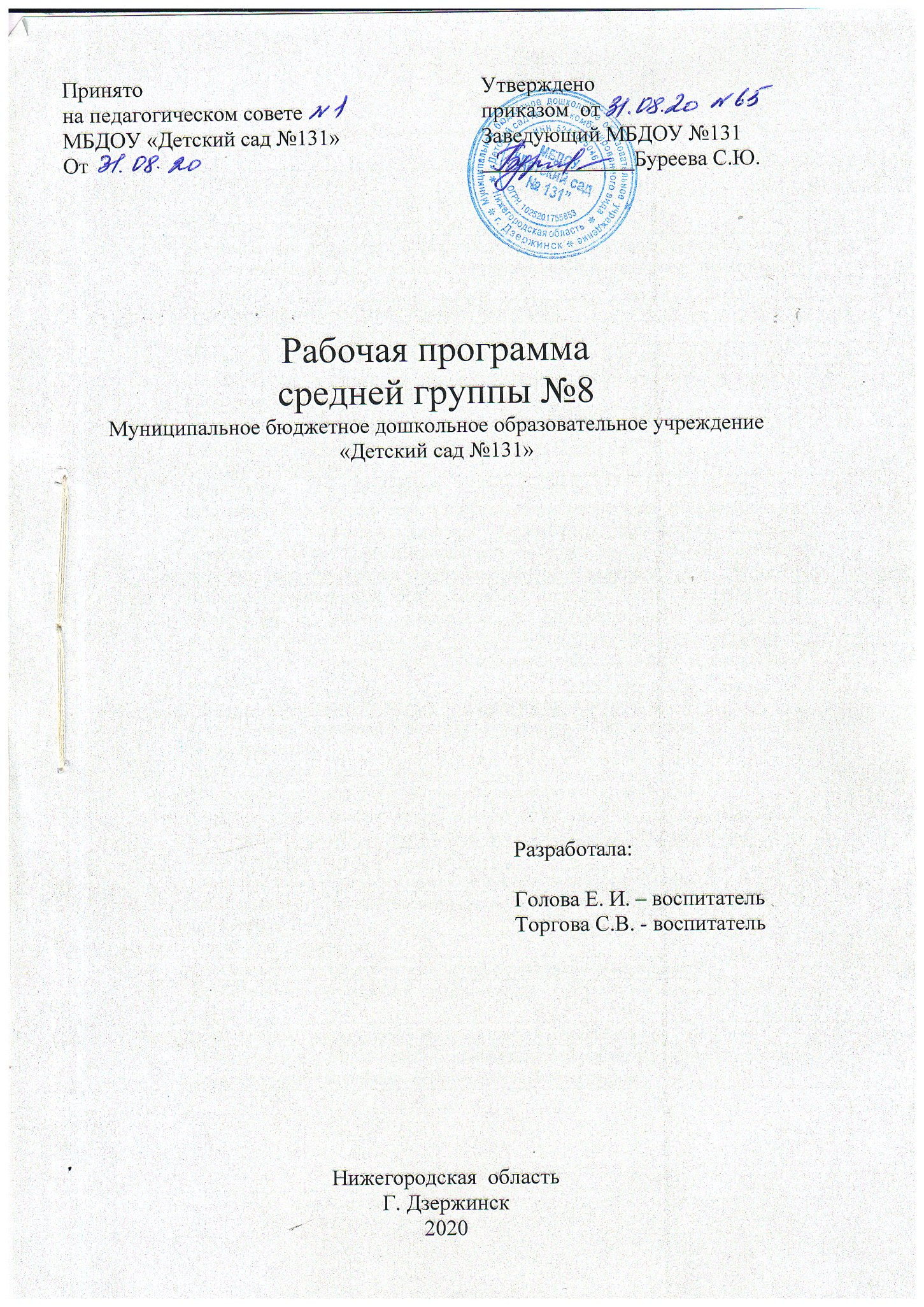 Содержание1.  ЦЕЛЕВОЙ РАЗДЕЛ1. 1. Пояснительная запискаРабочая программа  дошкольного образования средней группы  «Детский сад № 131» города Дзержинска Нижегородской области (Далее – Программа) разработана в соответствии с основными нормативно-правовыми документами по дошкольному воспитанию:-  Федеральным законом от 29.12.2012 № 273-ФЗ «Об образовании в Российской Федерации»;- Федеральным государственным образовательным стандартом дошкольного образования (Утвержден приказом Министерства образования и науки Российской Федерации от 17 октября 2013 г. N 1155);- «Порядком организации и осуществления образовательной деятельности по основным общеобразовательным программам – образовательным программам дошкольного образования» (приказ Министерства образования и науки РФ от 30 августа 2013 года №1014 г. Москва); - Санитарно-эпидемиологическими требованиями к устройству, содержанию и организации режима работы дошкольных образовательных организаций» (Утверждены постановлением Главного государственного санитарного врача Российской от 15 мая 2013 года №26 «Об утверждении САНПИН» 2.4.3049-13)  Программа является нормативно – управленческим документом, определяющим специфику содержания образования и особенности организации образовательного процесса ДОУ.   Программа определяет объем, содержание, планируемые результаты и организацию образовательной деятельности в средней группе. Она обеспечивает построение целостного педагогического процесса, направленного на полноценное всестороннее развитие ребенка по пяти направлениям – образовательным областям: «Физическое развитие», «Социально-коммуникативное», «Познавательное», «Речевое», «Художественно-эстетическое».Программа разработана с учётом:- Основной образовательной программы дошкольного образования «От рождения до школы»/ Под ред. Н.Е. Вераксы, Т.С. Комаровой, М.А. Васильевой.— 4 – е изд., перераб. -  М.: МОЗАИКА-СИНТЕЗ, 2017 г.Часть, формируемая участниками образовательных отношений, разработана на основепарциальной программы: Л.В. Куцакова «Конструирование и художественный труд в детском саду»: Программа и конспекты занятий. – М.: ТЦ «Сфера», 2019.  Программа построена с учетом возрастных, индивидуальных психологических и физиологических особенностей детей, как программа психолого-педагогической поддержки позитивной социализации и индивидуализации, развития личности детей дошкольного возраста.  Программа служит механизмом реализации Федерального государственного образовательного стандарта дошкольного образования и раскрывает принципы организации, методы, приемы, порядок организации совместной деятельности взрослых и детей, а также самостоятельной деятельности детей в пространстве и во времени, способствующей реализации целевых ориентиров, а также подходы к интеграции образовательной деятельности дошкольника. Программа реализуется на государственном языке Российской Федерации в формах, специфических для детей дошкольного возраста. Художественно-эстетическое  воспитание детей реализуется   в процессе совместной деятельности взрослого и детей.Программа реализуется в течение всего времени пребывания детей в ДОУ.:Цели и задачи реализации ПрограммыДля формирования позитивной социализации и индивидуализации развития личности детей дошкольного возраста цели и задачи Программы определены в соответствии с целями и задачами основной образовательной программы дошкольного образования «От рождения до школы» / Под ред. Н.Е. Вераксы, Т.С. Комаровой, М.А. Васильевой.— 4 – е изд., перераб. -  М.: МОЗАИКА-СИНТЕЗ, 2017 г. Цели программы - создание благоприятных условий для полноценного проживания ребенком дошкольного детства, формирование основ базовой культуры личности, всестороннее развитие психических и физических качеств в соответствии с возрастными и индивидуальными особенностями, подготовка к жизни в современном обществе, формирование предпосылок к учебной деятельности, обеспечение безопасности жизнедеятельности дошкольника.Достижение поставленной цели предусматривает решение следующих задач:1. Охрана и укрепление физического и психического здоровья детей, в том числе их эмоционального благополучия;2. Обеспечение равных возможностей для полноценного развития каждого ребенка в период дошкольного детства независимо от места жительства, пола, нации, языка, социального статуса, психофизиологических и других особенностей (в том числе ограниченных возможностей здоровья)3. Обеспечение преемственности основных образовательных программ дошкольного и начального общего образования.4. Создание благоприятных условий развития детей в соответствии с их возрастными и индивидуальными особенностями и склонностями, развития способностей и творческого потенциала каждого ребенка как субъекта отношений с самим собой, другими детьми, взрослыми и миром.5. Объединение обучения и воспитания в целостный образовательный процесс на основе духовно-нравственных и социокультурных ценностей и принятых в обществе правил, и норм поведения в интересах человека, семьи, общества.6. Формирование общей культуры личности воспитанников, развития их социальных, нравственных, эстетических, интеллектуальных, физических качеств, инициативности, самостоятельности и ответственности ребенка, формирования предпосылок учебной деятельности.7. Обеспечение вариативности и разнообразия содержания образовательных программ и организационных форм уровня дошкольного образования, возможности формирования образовательных программ различной направленности с учетом образовательных потребностей и способностей воспитанников.8. Формирование социокультурной среды, соответствующей возрастным, индивидуальным, психологическим и физиологическим особенностям детей.9. Обеспечение психолого-педагогической поддержки семьи и повышения компетентности родителей (законных представителей) в вопросах развития и образования, охраны и укрепления здоровья детей.1.1.2. Принципы и подходы к реализации ПрограммыПрограмма сформулирована с основными принципами дошкольного образования:-принцип развивающего образования;-принцип научной обоснованности и практической применимости (содержание Программы соответствует основным положениям возрастной психологии и дошкольной педагогики);-принцип единства воспитательных, развивающих и обучающих целей и задач;-принцип культуросообразности;-интеграция образовательных областей в соответствии с возрастными возможностями и особенностями детей, спецификой и возможностями образовательных областей;- комплексно-тематический принцип построения образовательного процесса;- решение программных образовательных задач в совместной деятельности дошкольников не только в рамках организованной образовательной деятельности, но и при проведении режимных моментов;-  построение образовательного процесса на адекватных возрасту формах работы с детьми (основной формой работы с дошкольниками и ведущим видом их деятельности является игра);- соблюдение преемственности между возрастными дошкольными группами и между детским садом и начальной школой;- интеграция знаний, установление соотношений между информацией естественно- научного характера и сведениями о человеческой деятельности;- принцип единства воспитательных, развивающих и обучающих целей и задач процесса образования детей дошкольного возраста, в процессе реализации которых формируются такие знания, умения и навыки, которые имеют непосредственное отношение к развитию детей дошкольного возраста;- динамика преемственных связей на каждой возрастной ступени, отбор наиболее актуальных знаний и их постепенное усложнение, при этом учитывается специфика изменения социального опыта детей дошкольного возраста;В основу Программы положены методологические подходы:Личностно – ориентированный подход.  Предусматривает организацию образовательного процесса с учетом того, что развитие личности ребенка является главным критерием его эффективности. Механизм реализации- создание условий для развития личности на основе изучения ее задатков, способностей, интересов, склонностей с учетом признания уникальности личности, ее интеллектуальной и нравственной свободы, права на уважениеИндивидуальный подход составляет гибкое использование педагогом различных форми методов воспитания по отношению к каждому ребенку. Помогает осознать ребенку свою индивидуальность, научиться управлять своим поведением, эмоциями, адекватно оценивать собственные сильные и слабые стороны.Компетентностный подход, в котором основным результатом деятельности становится формирование готовности воспитанников самостоятельно действовать в ходе решения актуальных задач.Диалогический подход, предусматривающий становление личности, развитие его творческих возможностей, самосовершенствование в условиях равноправных взаимоотношений с другими людьми, построенных по принципу диалога, субъект-субъектных отношенийСредовой подход, предусматривающий использование возможностей развивающей предметно-пространственной среды образовательного учреждения в воспитании и развитии личности ребенка.Культурологический подход подчеркивает ценность уникальности путем развития каждого региона на основе поиска взаимосвязи естественных (природных) факторов и искусственных (культуры), поиска их взаимосвязи, взаимовлияния.Диалектический подход обеспечивает формирование у детей начальных форм диалектического рассмотрения и анализа окружающих явлений в их движении, изменении и развитии, в их взаимосвязях и взаимопереходах.Значимые для разработки и реализации Программы характеристики, в том числе характеристики особенностей развития детей  дошкольного возрастаОсобенности осуществления образовательного процессаХарактеристика возрастных особенностей детей необходима для правильной организации образовательного процесса в группахСоциальный паспорт средней группыРодители воспитанников являются социальными заказчиками образовательных услуг ДОУ. Выявление и поддержка образовательных инициатив семьи определяет приоритетные направления деятельности педагогического коллектива.Реализация Программы осуществляется с учетом национально-культурных, демографических, климатических особенностей региона.При проектировании образовательной деятельности учитываются климатические особенности Нижегородской области (средней полосы России), время начала и окончания сезонных явлений (листопад, таяние снега и т.д.) и интенсивность их протекания; состав флоры и фауны, длительность светового дня; погодные условия. Это отражается в режиме дня, комплексно -  тематическом планировании образовательной деятельности. Особенности климата и экологии региона учитываются при планировании работы по укреплению здоровья детей, при отборе содержания работы по познавательному, социально -  коммуникативному, речевому и художественно- эстетическому развитию дошкольника.Возрастные особенности детей от 1,6 до 7 лет соответствуют описанию, представленному в программе: Основная образовательная программа дошкольного образования «От рождения до школы»/ Под ред. Н.Е. Вераксы, Т.С. Комаровой, М.А. Васильевой. — 4 – е изд., перераб. -  М.: МОЗАИКА-СИНТЕЗ, 2017 г.Характеристики особенностей развития детей раннего и дошкольного возрастаСредняя группа (от 4 до 5 лет)- основная образовательная программа дошкольного образования «От рождения до школы» / Под ред. Н.Е. Вераксы, Т.С. Комаровой, М.А. Васильевой. — 4 – е изд., перераб. -  М.: МОЗАИКА-СИНТЕЗ, 2017 г.: стр.36-38; 1.2. Планируемые результаты освоения Программы    Планируемые результаты тесно связаны с характеристикой особенностей развития детей, а также конкретизируют требования стандарта к целевым ориентирам с учетом возрастных возможностей и индивидуальных различий детей.К семи годам:ребенок овладевает основными культурными способами деятельности, проявляет инициативу и самостоятельность в игре, общении, конструировании и других видах детской активности. Способен выбирать себе род занятий, участников по совместной деятельности;ребенок положительно относится к миру, другим людям и самому себе, обладает чувством собственного достоинства. Активно взаимодействует со сверстниками и взрослыми, участвует в совместных играх. Способен договариваться, учитывать интересы и чувства других, сопереживать неудачам и радоваться успехам других,  адекватно проявляет свои чувства, в том числе чувство веры в себя, старается разрешать конфликты;1.3. Система оценки результатов освоения программыИнструментарием  для педагогической диагностики детей 2-7 лет являются карты индивидуального развития ребенка средней группы (далее - Карта), форма которой определена локальным актом «Положение об индивидуальном учете результатов освоения воспитанниками Основной образовательной программы дошкольного образования Муниципального бюджетного дошкольного образовательного учреждения «Детский сад № 131». Карта позволяет фиксировать индивидуальную динамику,  и перспективы развития каждого ребенка по всем направлениям развития (по всем образовательным областям): социально - коммуникативному, познавательному, речевому, художественно-эстетическому, физическому. При оценивании педагог использует сложившийся определенный образ ребенка, те сведения, которые накопились за определенное время наблюдений.  Задача педагогов выявить сформированность, частичную сформированность или отсутствие того или иного качества, умения, навыка.  На основе полученной оценки можно судить не только о соответствии развития характеристик конкретного ребенка возрастным возможностям, т.е. о зоне актуального развития, но и зоне его ближайшего развития. В процессе педагогического мониторинга оцениваются личностные качества ребенка, а также навыки социализации, включающие способность к сотрудничеству. Оценка  результатов  освоения  Программы  проводится  педагогами  (воспитателями, специалистами)  2  раза  в  год:  3,4 неделя октября,3,4 неделя апреля .В  случае,  если ребенок  поступает  в ДОУ и педагогический мониторинг на него не проводился,  педагогами по  истечении  2-х  месяцев  проводится  педагогическая  диагностика  по  «Карте  индивидуального развития ребенка» (по показателям предыдущего возраста).Часть Программы, формируемая участниками образовательных отношений1.4. Цели и задачи части Программы, формируемой участниками образовательных отношенийЗанятия по конструированию и художественному труду развивают творческие способности детей, сноровку, воспитывают трудолюбие, усидчивость, терпение. Накапливая конструкторский и художественный опыт, ребенок получает возможность воплощать свои представления, фантазии в постройках, поделках. Детям дается возможность постигать свойства различных материалов, активно действуя с ними. Методы сотрудничества, сотворчества являются основными. Детей нацеливают не на постепенное овладение способами изготовления однотипных построек и поделок, а на изготовление множества различных конструкций и изделий с помощью основного усвоенного ими способа действия.Главное в программе – развитие личности ребенка, его индивидуальности, творческого потенциала, основанного на принципах сотрудничества, сотворчества с взрослыми, без запретов и категоричных отрицаний со стороны воспитателя. Она нацеливает на естественное и непринужденное приобщение детей к миру прекрасного, на развитие активного интереса к народному прикладному творчеству, архитектуре, миру предметов и вещей, созданных людьми, на воспитание уважения к творцам.Программа создавалась с учетом потребностей и мнения родителей (законных представителей), которое осуществлялось через анкетирование. По   результатам анкетирования родители(законные представители) предложили включить в вариативную часть  Программы  по образовательной области «Художественно-эстетическое развитие» парциальную программу  Л.В. Куцаковой «Конструирование и художественный труд в детском саду»: Программа и конспекты. При  проектировании образовательной деятельности по данной программе можно использовать разнообразные занимательные игры-эксперименты, игры-фантазии, которые позволяют в увлекательной для дошкольников форме развивать конструкторские способности, отрабатывать навыки и умения детей, совершенствовать коммуникативные качества речь, умение мыслить легко и свободно. Это отражается в режиме дня, комплексно-тематическом планировании образовательной деятельности. Художественно-эстетическое  воспитание воспитанников строится на основе содержания парциальной программы: Л.В. Куцаковой «Конструирование и художественный труд в детском саду»: Программа и конспекты – М.: ТЦ «Сфера», 2019. Программа разработана на основе теоретических и экспериментальных исследований Н.Н. Поддъякова, Л.А. Парамоновой, Л.А. Венгера, О.М. Дьяченко и др..Художественно-эстетическоевоспитание детей реализуется в младшей, средней группах  в процессе совместной деятельности взрослого и детей, в старшей и подготовительной к школе группах - в процессе организованной образовательной деятельности.Цель: развитие конструкторских и художественных способностей детей.Достижение поставленной цели связывается с решением следующих задач:Сформировать у дошкольников познавательную и исследовательскую активность, стремление к умственной деятельности.Приобщить детей к миру технического и художественного изобретательства.Развить  эстетический вкус, конструкторские навыки и умения.Для реализации рабочей программы используется учебно-методический  комплект:Парциальная программа: Л.В. Куцакова Конструирование и художественный труд в детском саду: Программа и конспекты занятий – М.: ТЦ «Сфера», 2019Реализация программы осуществляется по следующим принципам:Принцип интеграции позволяет формировать у дошкольников более полные представления об окружающей действительности Постепенное в течение учебного года и от возраста к возрасту наращивание объема материала.Постепенное познавательное продвижение детей.Широкое использование в работе с детьми разных видов практической деятельности.Подача познавательного материала и организация деятельности с помощью приемов, вызывающих у детей положительные эмоции, переживания, разнообразные чувства, с использованием сказок, сказочных персонажей, различных кукол и игрушек, всех видов игр.1.5. Планируемые результаты освоения части Программы, формируемой участниками образовательных отношенийЦелевые ориентиры программы «Конструирование и художественный труд в детском саду» базируется на положениях ФГОС ДО (см. пункт 4.6.): «…Ребенок овладевает основными культурными способами деятельности, проявляет инициативу и самостоятельность в разных видах деятельности – игре,…конструировании; ребенок обладает развитым воображением, которое реализуется в разных видах деятельности» Результативность и целесообразность работы по программе выявляется с помощью мониторинга, осуществляемого в начале и конце каждого года обучения, который направлен на выявление у детей.Мониторинг осуществляют воспитатели всех возрастных групп, используя определенные формы: наблюдение, тесты, беседу, дидактическую игру, естественный эксперимент.Данные мониторинга вносятся в таблицу.Планируемые результаты2. СОДЕРЖАТЕЛЬНЫЙ РАЗДЕЛ2.1. Описание образовательной деятельности в соответствии с направлениями
развития ребенка, представленными в пяти образовательных областях, с учётом
используемых вариативных примерных основных образовательных программ
дошкольного образования и методических пособий, обеспечивающих реализацию
данного содержанияСодержание Программы способствует развитию личности, мотивации и способностей детей в различных видах деятельности в соответствии с направлениями развития ребенка, соответствует основным положениям возрастной психологии и дошкольной педагогики и обеспечивает единство воспитательных, развивающих и обучающих целей и задач. Задачи психолого - педагогической работы по формированию физических, интеллектуальных и личностных качеств детей решаются интегрированно в ходе освоения всех образовательных областей наряду с задачами, отражающими специфику каждой образовательной области, с обязательным психологическим сопровождением. Целостность педагогического процесса в ДОУ обеспечивается реализацией основной образовательной программы дошкольного образования «От рождения до школы» (под ред. Н.Е. Вераксы, Т.С. Комаровой, М.А. Васильевой, - Под ред. Н.Е. Вераксы, Т.С. Комаровой, М.А. Васильевой.— 4 – е изд., перераб. -  М.: МОЗАИКА-СИНТЕЗ, 2017 г.).  Воспитание и обучение осуществляется на русском языке - государственном языке России.  Содержание психолого-педагогической работы в образовательных областях изложено по тематическим блокам, внутри которых материал представлен по возрастным группам. Содержание образовательной области «Социально - коммуникативное развитие»Направлено на:- Усвоение норм и ценностей, принятых в обществе, включая моральные и нравственные ценности; развитие общения и взаимодействия ребенка со взрослыми и сверстниками;  -Становление самостоятельности, целенаправленности и саморегуляции собственных действий;  -Развитие социального и эмоционального интеллекта, эмоциональной отзывчивости, сопереживания, формирование готовности к совместной деятельности со сверстниками, формирование уважительного отношения и чувства принадлежности к своей семье и к сообществу детей и взрослых в Организации; - Формирование позитивных установок к различным видам труда и творчества;  - Формирование основ безопасного поведения в быту, социуме, природе. Основные цели и задачи: Основная образовательная программа дошкольного образования «От рождения до школы» / Под.ред. Н.Е Вераксы, Т.С. Комаровой, М.А. Васильевой— 4-е изд., перераб, - М.: МОЗАИКА-СИНТЕЗ,2017, с.66-67Образовательная область «Социально - коммуникативное развитие»Содержание образовательной области «Познавательное развитие»Содержание образовательной области «Познавательное развитие» направлено на:развитие интересов детей, любознательности и познавательной мотивации; формирование познавательных действий, становление сознания; развитие воображения и творческой активности; формирование первичных представлений о себе, других людях, объектах окружающего мира, о свойствах и отношениях объектов окружающего мира (форме, цвете, размере, материале, звучании, ритме, темпе, количестве, числе, части и целом, пространстве и времени, движении и покое, причинах и следствиях и др.), о малой родине и Отечестве, представлений о социокультурных ценностях нашего народа, об отечественных традициях и праздниках, о планете Земля какобщемдоме людей, об особенностях ее природы, многообразии стран и народов мираОсновные цели и задачи: Основная образовательная программа дошкольного образования «От рождения до школы» / Под.ред. Н.Е Вераксы, Т.С. Комаровой, М.А. Васильевой- 4-е изд., перераб, - М.: МОЗАИКА-СИНТЕЗ,2017, с.85-124Образовательная область «Познавательное развитие»Содержание образовательной области «Речевое развитие» Содержание образовательной области «Речевое развитие» направлено на: обогащение активного словаря; развитие связной, грамматически правильной диалогической и монологической речи; развитие речевого творчества; развитие звуковой и интонационной культуры речи, фонематического слуха; знакомство с книжной культурой, детской литературой, понимание на слух текстов различных жанров детской литературы; формирование звуковой аналитико-синтетической активности как предпосылки обучения грамоте.Основные цели и задачи: Основная образовательная программа дошкольного образования «От рождения до школы» / Под.ред. Н.Е Вераксы, Т.С. Комаровой, М.А. Васильевой— 4-е изд., перераб, - М.: МОЗАИКА-СИНТЕЗ,2017, с.114-124Образовательная область «Речевое развитие»Содержание образовательной области «Художественно- эстетическое развитие»Содержание образовательной области «Художественно- эстетическое развитие» направлено на:развитие предпосылок ценностно-смыслового восприятия и понимания произведений искусства (словесного, музыкального, изобразительного), мира природы; становление эстетического отношения к окружающему миру; формирование элементарных представлений о видах искусства; восприятие музыки, художественной литературы, фольклора; стимулирование сопереживания персонажам художественных произведений; реализацию самостоятельной творческой деятельности детей (изобразительной, конструктивно-модельной, музыкальной и др.).Основные цели и задачи: Основная образовательная программа дошкольного образования «От рождения до школы»/ Под.ред. Н.Е Вераксы, Т.С. Комаровой, М.А. Васильевой— 4-е изд., перераб, - М.: МОЗАИКА-СИНТЕЗ,2017, с.125-154Образовательная область «Художественно – эстетическое развитие»Содержание образовательной деятельности:Содержание образовательной области «Физическое развитие»Содержание образовательной области «Физическое развитие» направлено на:приобретение опыта в следующих видах деятельности детей: двигательной, в том числе связанной с выполнением упражнений, направленных на развитие таких физических качеств, как координация и гибкость; способствующих правильному формированию опорно-двигательной системы организма, развитию равновесия, координации движения, крупной и мелкой моторики обеих рук, а также с правильным, не наносящем ущерба организму, выполнением основных движений (ходьба, бег, мягкие прыжки, повороты в обе стороны), формирование начальных представлений о некоторых видах спорта, овладение подвижными играми с правилами; становление целенаправленности и саморегуляции в двигательной сфере; становление ценностей здорового образа жизни, овладение его элементарными нормами и правилами (в питании, двигательном режиме, закаливании, при формировании полезных привычек и др.).Основные цели и задачи: Основная образовательная программа дошкольного образования «От рождения до школы» / Под.ред. Н.Е Вераксы, Т.С. Комаровой, М.А. Васильевой— 4-е изд., перераб, - М.: МОЗАИКА-СИНТЕЗ,2017, с. 60 - 163Образовательная область «Физическое развитие»2.2. Описание вариативных форм, способов, методов и средств реализации Программы с учетом возрастных и индивидуальных особенностей воспитанников, специфики их образовательных потребностей и интересов.Важнейшим условием реализации Программы является создание развивающей и эмоционально комфортной для ребенка образовательной среды.Образовательная область «Социально-коммуникативное развитие»Образовательная область «Речевое развитие»Образовательная область «Художественно – эстетическое развитие»Образовательная область «Физическое развитие»2.3.Особенности образовательной деятельности разных видов и культурных практик.Формирование доброжелательных, внимательных отношенийВоспитание у детей доброжелательного и внимательного отношения к людям возможно только в том случае, если педагог сам относится к детям доброжелательно и внимательно, помогает конструктивно разрешать возникающие конфликты.Для формирования у детей доброжелательного отношения к людям педагогу следует:устанавливать понятные для детей правила взаимодействия;создавать ситуации обсуждения правил, прояснения детьми их смысла;поддерживать инициативу детей старшего дошкольного возраста по созданию новых норм и правил (когда дети совместно предлагают правила для разрешения возникающих проблемных ситуаций).Создание условий для развития самостоятельностиРазвитие самостоятельности включает две стороны: адаптивную (умение понимать существующие социальные нормы и действовать в соответствии с ними) и активную (готовность принимать самостоятельные решения).В ходе реализации Программы дошкольники получают позитивный социальный опыт создания и воплощения собственных замыслов. Педагоги создают атмосферу в группе, где каждый ребенок должен чувствовать, что его попытки пробовать новое, в том числе и при планировании собственной жизни в течение дня, будут поддержаны взрослыми.Образовательная траектория группы по развитию самостоятельности детей выстраивается при условии, если педагог предоставляет детям:возможность для экспериментирования с различными объектами;возможность изменять и преобразовывать игровое пространство по собственному замыслу;при участии взрослого обсуждать важные события со сверстниками;совершать выбор и обосновывать его;предъявлять и обосновывать свою инициативу (замыслы, предложения и пр.);планировать собственные действия индивидуально и в малой группе, команде;оценивать результаты своих действий индивидуально и в малой группе, команде.Для организации развития самостоятельности детей развивающая предметно- пространственная среда меняется в соответствии с интересами и проектами детей не реже, чем один раз в несколько недель. В группах дошкольного возраста развивающая предметно- пространственная среда разделена по уголкам, в которых дети находят себе занятия по собственному выбору и интересам. Игровые уголки предполагают наличие материала для организации индивидуальной и подгрупповой деятельности детей в количестве 3-6 человек.Самостоятельность ребенка проявляется в определении содержания его деятельности в игровом уголке, подборе материала для организации этой деятельности, нахождении места для ее проведения и т.д.Создание условий для развития свободной игровой деятельностиИгра — одно из наиболее ценных новообразований дошкольного возраста. Играя, ребеноксвободно и с удовольствием осваивает мир во всей его полноте — со стороны смыслов и норм, учась понимать правила и творчески преобразовывать их. Развитие свободной игровой деятельности требует поддержки со стороны взрослого. При этом роль педагога в игре зависит от возраста детей, уровня развития игровой деятельности, характера ситуации и пр. Педагог может выступать в игре и в роли активного участника, и в роли внимательного наблюдателя.С целью развития игровой деятельности педагоги должны уметь:создавать в течение дня условия для свободной игры детей;определять игровые ситуации, в которых детям нужна косвенная помощь;наблюдать за играющими детьми и понимать, какие именно события дня отражаются в игре;отличать детей с развитой игровой деятельностью от тех, у кого игра развита слабо;косвенно руководить игрой, если игра носит стереотипный характер (например, предлагать новые идеи или способы реализации детских идей).Кроме того, педагоги должны знать детскую субкультуру: наиболее типичные роли и игры детей, понимать их значимость.Воспитатели должны устанавливать взаимосвязь между игрой и другими видами деятельности.Спонтанная игра является не столько средством для организации обучения, сколько самоценной деятельностью детей. Игровая развивающая предметно-пространственная среда должна стимулировать детскую активность и постоянно обновляться в соответствии с текущими интересами и инициативой детей. Игровое оборудование должно быть разнообразным и легко трансформируемым. Дети должны иметь возможность участвовать в создании и обновлении игровой среды. Возможность внести свой вклад в ее усовершенствование должны иметь и родители.Создание условий для развития познавательной деятельностиОбучение наиболее эффективно тогда, когда ребенок занят значимым и интересным исследованием окружающего мира, в ходе которого он самостоятельно и при помощи взрослого совершает открытия. Педагог должен создавать ситуации, в которых может проявляться детская познавательная активность, а не просто воспроизведение информации. Ситуации, которые могут стимулировать познавательное развитие (то есть требующие от детей развития восприятия, мышления, воображения, памяти), возникают в повседневной жизни ребенка постоянно: на прогулках, во время еды, укладывания спать, одевания, подготовки к празднику и т. д.Стимулировать детскую познавательную активность педагог может:регулярно предлагая детям вопросы, требующие не только воспроизведения информации, но и мышления;регулярно предлагая детям открытые, творческие вопросы, в том числе — проблемно-противоречивые ситуации, на которые могут быть даны разные ответы;обеспечивая в ходе обсуждения атмосферу поддержки и принятия;позволяя детям определиться с решением в ходе обсуждения той или иной ситуации;организуя обсуждения, в которых дети могут высказывать разные точки зрения по одному и тому же вопросу, помогая увидеть несовпадение точек зрения;строя обсуждение с учетом высказываний детей, которые могут изменить ход дискуссии;помогая детям обнаружить ошибки в своих рассуждениях;помогая организовать дискуссию;предлагая дополнительные средства (двигательные, образные, в т. ч. наглядные модели и символы), в тех случаях, когда детям трудно решить задачу.Формы и методы стимулирования познавательной активности детей 4-7 летОсобенности организации развивающей предметно-пространственной среды для развития познавательной деятельности.Развивающая предметно - пространственная среда должна быть насыщенной, предоставлять ребенку возможность для активного исследования и решения задач, содержать современные материалы (конструкторы, материалы для формирования сенсорики, наборы для экспериментирования и пр.). Игровая предметно - пространственная среда предполагает гендерный подход, видовую классификацию игрового материала, пространственное распределение материала в соответствии с назначением игрового материала.Создание условий для развития проектной деятельностиВ дошкольном возрасте у детей должен появиться опыт создания собственного замысла ивоплощения своих проектов. В дошкольном возрасте дети могут задумывать и реализовывать исследовательские, творческие и нормативные проекты.С целью развития проектной деятельности в группе следует создавать открытую атмосферу, которая вдохновляет детей на проектное действие и поощряет его. Необходимо регулярно выделять время для проектной деятельности, создавать условия для презентации проектов.С целью развития проектной деятельности педагоги должны:создавать проблемные ситуации, которые инициируют детское любопытство, стимулируют стремление к исследованию;быть внимательными к детским вопросам, возникающим в разных ситуациях, регулярнопредлагать проектные образовательные ситуации в ответ на заданные детьми вопросы;поддерживать детскую автономию: предлагать детям самим выдвигать проектные решения;помогать детям планировать свою деятельность при выполнении своего замысла;в ходе обсуждения предложенных детьми проектных решений поддерживать их идеи, делая акцент на новизне каждого предложенного варианта;помогать детям сравнивать предложенные ими варианты решений,аргументировать выбор варианта.Особенности организации развивающей предметно-пространственной среды для развития проектной деятельности. Стимулируя детей к исследованию и творчеству, следует предлагать им большое количество увлекательных материалов и оборудования. Природа и ближайшее окружение — важные элементы среды исследования, содержащие множество явлений и объектов, которые можно использовать в совместной исследовательской деятельности воспитателей и детей.В группах необходима организация мини-музеев для формирования коллекций по интересам детей и, исходя от их собственной инициативы, уголков юного исследователя, где сосредоточен материал и оборудование для проведения экспериментальной деятельности.Создание условий для самовыражения средствами искусстваВ дошкольном возрасте дети должны получить опыт осмысления происходящих событий и выражения своего отношения к ним при помощи культурных средств — линий, цвета, формы, звука, движения, сюжета и пр.Для того чтобы дети научились выражать себя средствами искусства, педагог должен:планировать время в течение дня, когда дети могут создавать свои произведения;создавать атмосферу принятия и поддержки во время занятий творческими видами деятельности;оказывать помощь и поддержку в овладении необходимыми для занятий техническиминавыками;предлагать такие задания, чтобы детские произведения не были стереотипными, отражали их замысел;поддерживать детскую инициативу в воплощении замысла и выборе необходимых для этого средств;организовывать события, мероприятия, выставки проектов, на которых дошкольники могут представить свои произведения для детей разных групп и родителей.Особенности организации развивающей предметно-пространственной среды для самовыражения средствами искусства. Образовательная предметно-пространственная среда должна обеспечивать наличие необходимых материалов, возможность заниматься разными видами деятельности:  живописью,  рисунком,  игрой  на  музыкальных  инструментах,  пением, конструированием, актерским мастерством, танцем, различными видами народных ремесел, поделками по дереву, из глины и пр. В центрахтворчества детей имеет место быть материалам традиционного и нетрадиционного вида (разнообразные виды изобразительных материалов для рисования и лепки). В группах имеются центры музыки, где дети имеют возможность познакомиться со звучанием некоторых музыкальных инструментов, музыкальных игрушек, организовать совместные виды творчества.Создание условий для физического развитияФизическое развитие очень важно для здоровья детей, потому что позволяет реализовать их врожденное стремление к движению. Становление детской идентичности, образа Я тесно связано с физическим развитием ребенка, с его ловкостью, подвижностью, активностью.Для того чтобы стимулировать физическое развитие детей, важно:ежедневно предоставлять детям возможность активно двигаться;обучать детей правилам безопасности;создавать доброжелательную атмосферу эмоционального принятия, способствующую проявлениям активности всех детей (в том числе и менее активных) в двигательной сфере;использовать различные методы обучения, помогающие детям с разным уровнем физического развития с удовольствием бегать, лазать, прыгать.Особенности организации развивающей предметно-пространственной среды для физического развития. Развивающая предметно- пространственная среда должна стимулировать физическую активность детей, присущее им желание двигаться, познавать, побуждать к подвижным играм. В ходе подвижных игр, в том числе спонтанных, дети должны иметь возможность использовать игровое и спортивное оборудование. Игровая площадка должна предоставлять условия для развития крупной моторики.Игровое пространство (как на площадке, так и в помещениях) должно быть трансформируемым (меняться в зависимости от игры и предоставлять достаточно места для двигательной активности).Оборудование и материал по организации физической деятельности детей сосредоточен в спортивном зале и уголках физического развития в группах. Размещение материала в уголках физического развития предполагает использование его детьми в самостоятельной деятельности, на прогулке и в совместной деятельности с педагогом в режимные моменты.Способы и направления поддержки детской инициативыДетская инициатива проявляется в свободной самостоятельной деятельности детей по выбору и интересам.Задачи воспитателя для развития детской инициативы и самостоятельности:1. Развивать активный интерес детей к окружающему миру, стремление к получению новых знаний и умений;2. Создавать разнообразные условия и ситуации, побуждающие детей к активному применению знаний, умений, способов деятельности в личном опыте;3. Постоянно расширять область задач, которые дети решают самостоятельно; постепенновыдвигать перед детьми более сложные задачи, требующие сообразительности, творчества, поиска новых подходов, поощрять детскую инициативу;4. Тренировать волю детей, поддерживать желание преодолевать трудности, доводить начатое дело до конца;5. Ориентировать дошкольников на получение хорошего результата;6. Своевременно обратить особое внимание на детей, постоянно проявляющих небрежность, торопливость, равнодушие к результату, склонных не завершать работу;7. Дозировать помощь детям. Если ситуация подобна той, в которой ребенок действовал раньше, но его сдерживает новизна обстановки, достаточно просто намекнуть, посоветовать вспомнить, как он действовал в аналогичном случае;8. Поддерживать у детей чувство гордости и радости от успешных самостоятельных действий, подчеркивать рост возможностей и достижений каждого ребенка, побуждать к проявлению инициативы и творчества.Поддержка детской инициативы в разных возрастных группах (по О.А. Скоролуповой)Средний дошкольный возраст (от 4 до 5 лет)Приоритетной сферой проявления детской инициативы является познавательная деятельность, расширение информационного кругозора, игровая деятельность со сверстниками.Для поддержки детской инициативы необходимо:1. Способствовать стремлению детей делать собственные умозаключения, относится к попыткам внимательно, с уважением;2. Обеспечивать для детей возможности осуществления их желания переодеваться и наряжаться, примеривать на себя разные роли. Иметь в группе набор атрибутов и элементов костюмов для переодевания, а также технические средства, обеспечивающие стремление детей петь и двигаться под музыку;3. Создавать условия, обеспечивающие детям возможность строить дом, укрытия для сюжетных игр;4. При необходимости осуждать негативный поступок, действие ребенка, но не допускать критики его личности, его качеств. Негативные оценки давать только поступкам ребенка и только с глазу на глаз, а не перед всей группой;5. Не допускать диктата, навязывания в выборе детьми сюжета игры. Развивающий потенциал игры определяется тем, что это самостоятельная, организуемая самими детьми деятельность;6. Обязательно участвовать в играх детей по их приглашению (или при их добровольном согласии) в качестве партнера, равноправного участника, но не руководителя игры. Участие взросло в играх детей полезно при выполнении следующих условий: дети сами приглашают взрослого в игру или добровольно соглашаются на его участие; сюжет и ход игры, а также роль, которую взрослый будет играть, определяют дети, а не педагог; характер исполнения роли также определяется детьми;7. Привлекать детей к украшению группы к праздникам, обсуждая разные возможности ипредложения;8.  Побуждать детей формировать и выражать собственную эстетическую оценку воспринимаемого, не навязывая им мнения взрослых;9. Привлекать детей к планированию жизни группы на день;10. Читать и рассказывать детям по их просьбе, включать музыку. Обеспечить условия длямузыкальной импровизации, пения и движений под популярную музыку.2.5.  Особенности взаимодействия педагогов группы с семьями воспитанниковВажнейшим условием обеспечения целостного развития личности ребенка является развитие конструктивного взаимодействия с семьей.Ведущая цель — создание необходимых условий для формирования ответственных взаимоотношений с семьями воспитанников и развития компетентности родителей (способности разрешать разные типы социальнo-педагогических ситуаций, связанных с воспитанием ребенка);обеспечение права родителей на уважение и понимание, на участие в жизни детского сада.Родителям и воспитателям необходимо преодолеть субординацию, отказаться от привычки критиковать друг друга, научиться видеть друг в друге не средство решения своих проблем, а полноправных партнеров, сотрудников.Основные задачи взаимодействия детского сада с семьей:1. Изучение отношения педагогов и родителей к различным вопросам воспитания, обучения, развития детей, условий организации разнообразной деятельности в детском саду и семье;2. Знакомство педагогов и родителей с лучшим опытом воспитания в детском саду и семье, а также с трудностями, возникающими в семейном и общественном воспитании дошкольников;3. Информирование друг друга об актуальных задачах воспитания и обучения детей и о возможностях детского сада и семьи в решении данных задач;4. Создание в детском саду условий для разнообразного по содержанию и формам сотрудничества, способствующего развитию конструктивного взаимодействия педагогов и родителей с детьми;5. Привлечение семей воспитанников к участию в совместных с педагогами мероприятиях, организуемых в городе;6. Поощрение родителей за внимательное отношение к разнообразным стремлениям и потребностям ребенка, создание необходимых условий для их удовлетворения в семье.В основу совместной деятельности семьи и дошкольного учреждения заложены следующие принципы:- единый подход к процессу воспитания ребёнка;- открытость дошкольного учреждения для родителей;- взаимное доверие во взаимоотношениях педагогов и родителей;- уважение и доброжелательность друг к другу;- дифференцированный подход к каждой семье;Совместная деятельность педагогов, родителей, детей.Совместная деятельность педагогов, родителей и детей, определяющей целью разнообразной совместной деятельности в триаде «педагоги-родители-дети» является удовлетворение не только базисных стремлений и потребностей ребенка, но и стремлений и потребностей родителей и педагогов.Совместная деятельность воспитывающих взрослых организуется в ДОУ в разнообразныхтрадиционных и инновационных формах, в которых заложены возможности коррекции поведения родителей и педагогов, предпочитающих авторитарный стиль общения с ребенком; воспитания у них бережного отношения к детскому творчеству.Взаимодействие с семьями воспитанниковИные характеристики содержания ПрограммыХарактеристика физкультурно-оздоровительной деятельности с воспитанниками в ДОУПрограмма предусматривает создание в Учреждении  благоприятных условий необходимых для полноценного  физического  развития  и  укрепления  здоровья  обучающихся:  режим  дня, ежедневное  пребывание  на  свежем  воздухе,  проведение  утренней  гимнастики,  закаливающих мероприятий,  дыхательной  гимнастики  после  сна,  подвижные  игры  и  физкультминутки, физкультурные  развлечения,  занятия  в  музыкальном  и  физкультурном  зале  и  на  открытом воздухе. Физкультурно-оздоровительная работа в учреждении представлена режимом двигательной активности групп и системой закаливания.Режим двигательной активности МБДОУ «Детский сад №131»Система закаливания  в МБДОУ «Детский сад №131» на холодный периодВ теплый период года Часть, формируемая участниками образовательных отношенийОписание образовательной деятельности в части, формируемой участниками образовательных отношений2.7. Описание вариативных форм, способов, методов и средств реализации Программы в части, формируемой участниками образовательных отношенийОбразовательная область «Художественно- эстетическое  развитие»3. Организационный раздел3.1.  Материально-техническое обеспечение ОП ДОМатериально-техническое обеспечение Программы:соответствует санитарно-эпидемиологическим правилам и нормативам (СанПиН 2.4.1.3049- 13) Санитарно-эпидемиологические требования к устройству, содержанию и организации режима работы дошкольных образовательных организаций", утверждены постановлением Главного государственного санитарного врача Российской Федерации от 15 мая 2013 г. N 26 (зарегистрировано Министерством юстиции Российской Федерации 29 мая 2013 г., регистрационный N 28564);соответствует правилам пожарной безопасности;средства обучения и воспитания соответствуют возрасту и индивидуальным особенностям развития детейоснащенность помещений развивающей предметно-пространственной средой соответствует требованиям ФГОС ДОТребования к оборудованию и оснащению3.2. Обеспеченность методическими материалами и средствами обучения и воспитанияСредства обучения и воспитанияОбразовательная область «Социально коммуникативное развитие»Образовательная область «Речевое развитие»Образовательная область «Физическое  развитие»Образовательная область «Познавательное развитие» 3.3. Режим\распорядок дня.Организация режима пребывания воспитанников в группе соответствует возрастнымособенностям детей дошкольного возраста и регламентируется действующим СанПиН. Режим дня в группе регламентируется «Правилами внутреннего распорядка обучающихся муниципального бюджетного дошкольного образовательного Учреждения «Детский сад № 131».Режим дня – это локальный акт, который разрабатывается на теплый и холодный период года, утверждается приказом заведующего на начало учебного года, на начало каникул и определяет временные рамки всех режимных моментов.В период каникул в теплый период года режим дня меняется: вся жизнь детей организуется преимущественно на воздухе (кроме сна и питания), где проводятся разные виды деятельности, закаливающие процедуры.Основные принципы построения режима дня:1. Режим дня выполняется на протяжении всего периода воспитания детей в дошкольномучреждение, сохраняя последовательность, постоянство и постепенность.2. Соответствие правильности построения режима дня возрастным психофизиологическимособенностям дошкольника. Поэтому в ДОУ для каждой возрастной группы определен свой режим дня.3. Режим дня является примерным, его можно корректировать с учетом особенностей работы дошкольного учреждения, контингента детей, климата региона, времени года, длительности светового дня.Режим пребывания воспитанниковОрганизация режима пребывания детей в МБДОУ (холодный период года)Организация режима пребывания детей(теплый период года)Взаимодействие взрослого с детьми в различных видах деятельности3.4.Особенности традиционных событий, праздников, мероприятийВ основе реализации обязательной части Программы лежит комплексно-тематическое планирование воспитательно-образовательной работы в ДОУ.Цель: построение воспитательно-образовательного процесса, направленного на обеспечение единства воспитательных, развивающих и обучающих целей и задач, с учетом интеграции на необходимом и достаточном материале, максимально приближаясь к разумному «минимуму» с учетом контингента воспитанников, их индивидуальных и возрастных особенностей, социального заказа родителей.Организационной основой реализации комплексно-тематического принципа построения программы являются примерные темы (праздники, события, проекты), которые ориентированы на все направления развития ребенка дошкольного возраста и посвященыразличным сторонам человеческого бытия, а также вызывают личностный интерес детей к:явлениям нравственной жизни ребенка;окружающей природе;миру искусства и литературы;традиционным для семьи, общества и государства праздничным событиям;событиям, формирующим чувство гражданской принадлежности ребенка (родной город, День народного единства, День защитника Отечества и др.);сезонным явлениям;народной культуре и традициям.Построение всего образовательного процесса вокруг одного центрального блока дает большие возможности для развития детей. Темы помогают организовать информацию оптимальным способом. У дошкольников появляются многочисленные возможности для практики, экспериментирования, развития основных навыков, понятийного мышления. Формы подготовки и реализации тем носят интегративный характер, то есть позволяют решать задачи психолого-педагогической работы нескольких образовательных областей.Комплексно-тематическое планирование  разработано на основе рекомендаций основной образовательной программы дошкольного образования «От рождения до школы», в соответствии с примерным комплексно-тематическим планированием к основной образовательной программе дошкольного образования «От рождения до школы».Комплексно – тематическое планированиеСредняя группа 4 - 5 летКультурно-досуговая деятельностьВ соответствии с требованиями ФГОС ДО, в обязательную часть Программы включен раздел «Культурно-досуговая деятельность», посвященный особенностям традиционных событий, праздников, мероприятий.  Развитие культурно-досуговой деятельности дошкольников по интересам позволяет обеспечить каждому ребенку отдых (пассивный и активный), эмоциональное благополучие, способствует формированию умения занимать  себя.Тематика и содержание праздников соответствует возрастным и психологическим особенностям детей дошкольного возраста.Организация праздника и подготовка к нему отвечает интересам детей, учитывает их индивидуальные особенности. Праздники предусматривают активное участие всех детей. Девиз программы: «Праздник - это то, что взрослые делают для детей, а не то, что дети делают для взрослых!»Праздники предусматривают совместную деятельность музыкального руководителя и воспитателя. Активное и творческое участие взрослых в празднике - это залог истинного наслаждения, радости и удовлетворения, которое получат дети.Основа музыкального воспитания - это качественные музыкальные занятия, на которых происходит музыкальное образование, развитие и воспитание детей. Праздники в этом случае принимают различные формы проведения, которые не утомляют детей и взрослых.Праздник приобретает педагогическую целесообразность.Работа исключительно над подготовкой праздника по сценарию приводит к прекращениюкаждодневной работы по музыкальному развитию детей. Поэтому несколько сценарных праздников в течение учебного года приводят к нарушению системы работы по музыкальному воспитанию детей.Содержание культурно- досуговой деятельности:Исходя из задач и содержания основной образовательной программы у средних дошкольников два праздника – «Новый год», «8 Марта»«Осенний» и «Весенний» проводятся в форме досугов, развлечений и тематических занятий.3.5.Особенности организации развивающей предметно- пространственной среды.Принципы конструирования развивающей предметно-пространственной среды (РППС) в ДОУ основаны на психолого-педагогической концепции современного дошкольного образования, которая сводится к созданию социальной ситуации развития ребенка.В соответствии с требованиями ФГОС ДО, развивающая предметно-пространственная среда  обеспечивает  максимальную  реализацию  образовательного  потенциала пространства Организации, Группы, а также территории, прилегающей к Организации или находящейся на небольшом удалении, приспособленной для реализации Программы (далее -участок), материалов, оборудования и инвентаря для развития детей дошкольного возраста в соответствии с особенностями каждого возрастного этапа, охраны и укрепления их здоровья, учета особенностей и коррекции недостатков их развития. (ФГОС ДО, п.3.3.1)Развивающая предметно-пространственная среда создается педагогами для развития индивидуальности каждого ребенка с учетом его возможностей, уровня активности и интересов. В соответствии с требованиями ФГОС ДО (п.3.3.4), РППС в ДОУ:содержательно-насыщенная–включает средства обучения (в том числе технические), материалы (в том числе расходные), инвентарь, игровое, спортивное и оздоровительное оборудование, которые позволяют обеспечить игровую, познавательную, исследовательскую и творческую активность всех категорий детей, экспериментирование с материалами, доступными детям;двигательную активность, в том числе развитие крупной и мелкой моторики, участие в подвижных играх и соревнованиях; эмоциональное благополучие детей во взаимодействии  с  предметно-пространственным  окружением;  возможность самовыражения детей; трансформируемая – обеспечивает возможность изменений РППС в зависимости от образовательной ситуации, в том числе меняющихся интересов и возможностей детей; полифункциональная – обеспечивает возможность разнообразного использования составляющих РППС (например, детской мебели, матов, мягких модулей, ширм, в том числе природных материалов) в разных видах детской активности;доступная – обеспечивает свободный доступ воспитанников (в том числе детей с ограниченными возможностями здоровья) к играм, игрушкам, материалам, пособиям, обеспечивающим все основные виды детской активности;безопасная–все элементы РППС соответствуют требованиям по обеспечению надежностии безопасность их использования, такими как санитарно-эпидемиологические правила и нормативы и правила пожарной безопасности.При организации РППС соблюдается принцип стабильности и динамичности окружающих ребенка предметов в сбалансированном сочетании традиционных (привычных) и инновационных (неординарных) элементов, что позволяет сделать образовательный процесс более интересным,  формы  работы  с  детьми  более вариативными, повысить результативность дошкольного образования и способствовать формированию у детей новых компетенций, отвечающих современным требованиям.Пособия, игры и игрушки, предлагаемые детям, несут информацию о современном мире истимулируют поисково-исследовательскую детскую деятельность.Для обеспечения ребенку свободного выбора предметов и оборудования РППС, Возможности действовать индивидуально или со сверстниками, при формировании РППС уделяется внимание ее информативности, предусматривающей разнообразие тематики материалов и оборудования. РППС в ДОУ обеспечивает:соответствие материально-техническим и медико- социальным условиям пребывания детей;соответствие возрастным возможностям детей;трансформируемость в зависимости от образовательной ситуации, интересов и возможностей детей;возможность использования различных игрушек, оборудования и прочих материалов в разных видах детской активности;вариативное использование различных пространств (помещений) и материалов (игрушек, оборудования и пр.) для стимулирования развития детей;наличие свободного доступа детей (в том числе с ограниченными возможностями физического здоровья и детей-инвалидов) непосредственно в организованном пространстве к игрушкам, материалам, пособиям и техническим средствам среды.соответствие всех компонентов РППС требованиям безопасности и надежности при использовании согласно действующим СанПиН.Организация РППС в разных возрастных группахОборудование помещений дошкольного учреждения должно быть безопасным, здоровьесберегающим, эстетически привлекательным и развивающим. Мебель должна соответствовать росту и возрасту детей, игрушки — обеспечивать максимальный для данного возраста развивающий эффект.Развивающая предметно-пространственная среда должна быть насыщенной, пригодной для совместной деятельности взрослого и ребёнка, и самостоятельной деятельности детей, отвечающей потребностям детского возраста.Младшая группа (от 3 до 4 лет), средняя группа (от 4 до 5 лет)В младших группах в основе замысла детской игры лежит предмет, поэтому взрослый каждый раз должен обновлять игровую среду (постройки, игрушки, материалы и др.), чтобы пробудить у малышей любопытство, познавательный интерес, желание ставить и решать игровую задачу. В групповой комнате необходимо создавать условия для самостоятельной двигательной активности детей: предусмотреть площадь, свободную от мебели и игрушек, обеспечить детей игрушками, побуждающими к двигательной игровой деятельности, менять игрушки, стимулирующие двигательную активность, несколько раз в день., желание посещать детский сад.Организация пространства в группе при реализации ПрограммыРазвивающая предметно-пространственная среда должна обеспечивать доступ к объекта природного характера; побуждать к наблюдениям на участке детского сада (постоянным и эпизодическим) за ростом растений, участию в элементарном труде, проведению опытов и экспериментов с природным материалом.Развивающая предметно-пространственная среда должна  организовываться,  как культурное пространство, которое оказывает воспитывающее влияние на детей (изделия народного искусства, репродукции, портреты великих людей, предметы старинного быта и пр.).Пространство группы следует организовывать в виде хорошо разграниченных зон («центры», «уголки», «площадки»), оснащенных большим количеством развивающих материалов (книги, игрушки, материалы для творчества, развивающее оборудование и пр.). Все предметы должны быть доступны детям.Подобная организация пространства позволяет дошкольникам выбирать интересные для себя занятия, чередовать их в течение дня, а педагогу дает возможность эффективно организовывать образовательный процесс с учетом индивидуальных особенностей детей.Оснащение уголков должно меняться в соответствии с тематическим планированием образовательного процесса.В качестве центров развития могут выступать:Уголок игр;Уголок ряжения (для театрализованных игр);Книжный уголок;Уголок для настольно-печатных игр;Выставка (детского рисунка, детского творчества, изделий народных мастеров и т. д.);Уголок природы (наблюдений за природой);Спортивный уголок;Уголок для игр с водой и песком;Уголки для разнообразных видов самостоятельной деятельности детей —конструктивной, изобразительной, музыкальной и др.;Игровой центр с крупными мягкими конструкциями (блоки, домики, тоннели и пр.) для легкого изменения игрового пространства;Игровой уголок (с игрушками, строительным материалом).Развивающая предметно-пространственная среда должна выступать как динамичное пространство, подвижное и легко изменяемое. При проектировании предметной среды следует помнить, что «застывшая» (статичная) предметная среда не сможет выполнять своей развивающей функции в силу того, что перестает пробуждать фантазию ребенка. В целом принцип динамичности — статичности касается степени подвижности игровых пространств, вариантности предметных условий и характера детской деятельности. Вместе с тем, определенная устойчивость и постоянство среды — это необходимое условие ее стабильности, привычности, особенно если это касается мест общего пользования (библиотечка, шкафчик с игрушками, ящик с полифункциональным материалом и т. п.).Учитываются рекомендации авторов примерной образовательной программы дошкольного образования «От рождения до школы» относительно особенностей организации предметно-  пространственной среды для обеспечения психолого- педагогических условий реализации ПрограммыОсобенности организации предметно-пространственной среды для обеспеченияэмоционального благополучия ребенка. Для обеспечения эмоционального благополучия детей обстановка в детском саду должна быть располагающей, почти домашней, в таком случае дети быстро осваиваются в ней, свободно выражают свои эмоции. Все помещения детского сада, предназначенные для детей, должны быть оборудованы таким образом, чтобы ребенок чувствовал себя комфортно и свободно. Комфортная среда — это среда, в которой ребенку уютно и уверенно, где он может себя занять интересным, любимым делом. Комфортность среды дополняется ее художественно-эстетическим оформлением, которое положительно влияет на ребенка,вызывает эмоции, яркие и неповторимые ощущения. Пребывание в такой эмоциогенной среде способствует снятию напряжения, зажатости, излишней тревоги, открывает перед ребенком возможности выбора рода занятий, материалов, пространства.Особенности организации предметно-пространственной среды для развития самостоятельности. Среда должна быть вариативной, состоять из различных площадок (мастерских, исследовательских площадок, художественных студий, библиотечек, игровых, лабораторий и пр.), которые дети могут выбирать по собственному желанию.Предметно- пространственная среда должна меняться в соответствии с интересами и проектами детей не реже, чем один раз в несколько недель. В течение дня необходимо выделять время, чтобы дети могли выбрать пространство активности (площадку) по собственному желанию.Особенности организации предметно-пространственной среды для развития игровой деятельности. Игровая среда должна стимулировать детскую активность и постоянно обновляться в соответствии с текущими интересами и инициативой детей. Игровое оборудование должно быть разнообразным и легко трансформируемым. Дети должны иметь возможность участвовать в создании и обновлении игровой среды. Возможность внести свой вклад в ее усовершенствование должны иметь и родители.)Особенности организации предметно-пространственной среды для развития познавательно- исследовательской деятельности. Среда должна быть насыщенной, предоставлять ребенку возможность для активного исследования и решения задач, содержать современные материалы (конструкторы, материалы для формирования сенсорики, наборы для экспериментирования и пр.). Особенности организации предметно-пространственной среды для развития проектной деятельности.Стимулируя детей к исследованию и творчеству, следует предлагать им большое количество увлекательных материалов и оборудования. Природа и ближайшее окружение—важные элементы среды исследования, содержащие множество явлений и объектов, которые можно использовать в совместной исследовательской деятельности воспитателейи детей.Особенности организации предметно-пространственной среды для самовыражения средствами искусства.  Образовательная среда должна обеспечивать наличие необходимых материалов, возможность заниматься разными видами деятельности:живописью, рисунком, игрой на музыкальных инструментах, пением, конструированием, актерским мастерством, танцем, различными видами ремесел, поделками по дереву, из глины и пр.Особенности организации предметно-пространственной среды для физического развития. Среда должна стимулировать физическую активность детей, присущее им желание двигаться, познавать, побуждать к подвижным играм. В ходе подвижных игр, в том числе спонтанных, дети должны иметь возможность использовать игровое и спортивное оборудование. Игровая площадка должна предоставлять условия для развития крупной моторики.Игровое пространство (как на площадке, так и в помещениях) должно быть трансформируемым (меняться в зависимости от игры и предоставлять достаточно места для двигательной активности).  При проектировании развивающей предметно- пространственной среды в ДОУ используются материалы учебного пособия, входящего в состав учебно-методического комплекса к основной образовательной программе дошкольного образования «От рождения до школы». В этом пособии помимо принципов организации развивающей предметно-пространственной среды приводятся подробные перечни материалов и оборудования для оснащения помещений (групповых комнат, музыкального и спортивного залов и пр.) и участка детского сада.Часть, формируемая участниками образовательных отношений3.6. Методическое и материально-техническое обеспечениеМетодическое и материально-техническое обеспечениеСредняя группаЛ.В. Куцакова Конструирование и художественный труд в детском саду: Программа и конспекты занятий.3-е изд. перераб. и  дополн. –М.: ТЦ «Сфера», 2019.-240с.Средства реализации программыОбразовательная область «Художественно-эстетическое развитие»Требования к оборудованию и оснащению1Целевой раздел1.1.Пояснительная записка31.1.1.Цели и задачи реализации Программы41.1.2.Принципы и подходы к реализации Программы51.1.3.Значимые для разработки и реализации Программы характеристики, в том числе характеристики особенностей развития детей раннего и дошкольного возраста61.2.Планируемые результаты освоения Программы61.3.Система оценки результатов освоения программы15Часть Программы, формируемая участниками образовательных отношенийЧасть Программы, формируемая участниками образовательных отношений151.4.Цели, задачи  и принципы части Программы, формируемой участниками образовательных отношений161.5.Планируемые результаты освоения части Программы, формируемой участниками образовательных отношений172Содержательный раздел172.1.Описание образовательной деятельности в соответствии с направлениямиразвития ребенка, представленными в пяти образовательных областях, с учётомиспользуемых вариативных примерных основных образовательных программдошкольного образования и методических пособий, обеспечивающих реализациюданного содержания172.2.Описание вариативных форм, способов, методов и средств реализации Программы с учетом возрастных и индивидуальных особенностей воспитанников, специфики их образовательных потребностей и интересов292.3.Особенности образовательной деятельности разных видов и культурных практик342.4.Способы и направления поддержки детской инициативы382.5.  Особенности взаимодействия педагогического коллектива с семьями воспитанников392.6.Иные характеристики содержания Программы44Часть, формируемая участниками образовательных отношений462.7Описание вариативных форм, способов, методов и средств реализации Программы в части, формируемой участниками образовательных отношений473.Организационный раздел473.1.Описание материально-техническое обеспечения Программы473.2.Обеспеченность методическими материалами и средствами обучения и воспитания483.3.Режим\распорядок дня.713.4.Особенности традиционных событий, праздников, мероприятий753.5.Особенности организации развивающей предметно- пространственной среды.78Часть, формируемая участниками образовательных отношенийЧасть, формируемая участниками образовательных отношений3.6.Методическое и материально-техническое обеспечение Программы в части, формируемой участниками образовательных отношений821Общее количество детей в группе17Из них мальчиков7Из них девочек102Количество полных  семей173Количество неполных  семей05Количество детей с опекаемыми детьми06Количество многодетных семей3Средняя группа 4 – 5 летСредняя группа 4 – 5 летОбразовательная область «Социально-коммуникативное развитие» Образовательная область «Социально-коммуникативное развитие» Нравственное воспитание, формирование личности ребенка, развитие общенияНравственное воспитание-Проявляет скромность, отзывчивость, желание быть справедливым и смелым, испытывает чувство стыда за неблаговидный поступок; -Извиняется перед сверстниками за причиненную обиду. Развитие социального и эмоционального интеллекта -Соблюдает моральные нормы: взаимопомощи, сочувствия обиженному и несогласие с действиями обидчика; -Одобряет действия того, кто поступил справедливо, уступил по просьбе сверстника, поделился игрушками и т.д. Развитие общения -Проявляет доброжелательность во взаимоотношениях с детьми; -В коллективных играх соблюдает игровые правила, проявляет добрые взаимоотношения в игре.Формирование личности ребенка -Проявляет самоуважение, чувство собственного достоинства; -Проявляет самостоятельность, целенаправленность и саморегуляцию собственных действий; -Имеет представления о своих правах (на игру, доброжелательное отношение, новые знания и др.) и обязанностях в группе детского сада, дома на улице (самостоятельно есть, одеваться, убирать игрушки и др.) Усвоение общепринятых норм поведения -Здоровается, называет сотрудников детского сада по имени и отчеству, не вмешивается в разговор взрослых, вежливо выражает свою просьбу, благодарит за оказанную услугу. Развитие игровой деятельности (сюжетно-ролевые игры)-Самостоятельно создает игровые замыслы; -Умеет объединяться в игре, распределять роли, выполнять игровые действия, поступать в соответствии с правилами и общим игровым замыслом; -Умеет подбирать предметы и атрибуты для игры; -Использует в сюжетно- ролевой игре постройки из строительного материала; -Создает постройки разной конструктивной сложности; -Умеет договариваться о том, что будет строить, распределять между собой материал, согласовывать действия и совместными усилиями достигать результата; -Проявляет дружеские отношения к сверстникам, умеет считаться с интересами товарищей. Ребенок в семье и обществеСемья-Уважительно и с любовью относится к своей семье и родителям; -Имеет представления о семье, ее членах; Имеет представления о родственных отношениях; -Знает свои обязанности по дому; Детский сад-Развито чувство принадлежности к сообществу детей и взрослых в детском саду; -Знаком с детским садом и его сотрудниками; -Свободно ориентируется в помещениях детского сада; -Бережно относится к вещам, использует их по назначению, ставит на место; -Знаком с традициями детского сада; -Имеет представление о себе как о члене коллектива, чувствует общность с другими детьми; Формирование позитивных установок к труду и творчествуРазвитие навыков самообслуживания.- Умеет самостоятельно одеваться и раздеваться; -Аккуратно складывает и вешает одежду, с помощью взрослого приводит ее в порядок; -Самостоятельно умывается, пользуется индивидуальными принадлежностями (расческой, носовым платком и пр.), правильно пользуется столовыми приборами (ложка, вилка); -Самостоятельно заправляет кровать; -Самостоятельно готовит рабочее место и убирает его по окончании занятий рисованием, лепкой, аппликацией.Приобщение к доступной трудовой деятельности-Положительно относится к труду, имеет желание трудиться; -Ответственно относится к порученному заданию (доводит дело до конца, стремится сделать его хорошо); -Выполняет индивидуальные и коллективные поручения; -Умеет договариваться с помощью воспитателя о распределении коллективной работы, заботится о своевременном завершении совместного задания; -Проявляет инициативу в оказании помощи товарищам, взрослым; -Самостоятельно поддерживает порядок в групповой комнате и на участке детского сада; -Убирает на место строительный материал, игрушки; -Самостоятельно выполняют обязанности дежурных по столовой: аккуратно расставляет хлебницы, чашки с блюдцами, тарелки, салфетницы, раскладывает столовые приборы (ложки, вилки, ножи); -Позитивно относится к разным видам труда и творчества; -Проявляет желание ухаживать за комнатными растениями, поливать их; -Выполняет посильную работу на огороде и в цветнике в весенний, летний и осенний периоды, в зимний период (расчистка снега, выращивание зелени для корма птицам и т.д.); -Приводит в порядок используемое детьми в трудовой деятельности оборудование; -Знаком с профессиями близких людей, проявляет интерес к их профессиям.Формирование основ безопасностиБезопасное поведение в природе-Имеет элементарные представления о способах взаимодействия с животными и растениями, о правилах поведения в природе; - Знает понятия «съедобное», «не съедобное», «лекарственные растения»; -Знаком с опасными насекомыми и ядовитыми растениями; Безопасность на дорогах- Ориентируется в помещении, на участке детского сада, ближайшей местности; - Знаком с понятиями «дорога», «улица», «перекресток», «остановка общественного транспорта» и элементарными правилами поведения на улицах; -Имеет представления о назначении светофора и работе полицейского; - Знаком с разными видами городского транспорта, особенностями их внешнего вида и их назначением; -Знаком со знаками дорожного движения «Пешеходный переход», «Остановка общественного транспорта»; -Имеет навыки культурного поведения в общественном транспорте.Безопасность собственной жизнедеятельности-Знаком с правилами безопасного поведения во время игр; - Знаком с назначением, работой и правилами пользования бытовыми приборами (пылесосом, электрочайником, утюгом и т.д.); -Умеет пользоваться столовыми приборами (вилка, нож); -Знаком с правилами поведения с незнакомыми людьми; - Рассказывает о работе пожарных, причинах возникновения пожаров и правилах поведения при пожаре. Игровое общение (педагог-психолог)-Ребенок стремится к эффективному общению;-Способен к формированию более точных образов, обследуя различными способами окружающий мир;-Улавливает основные телесные ощущения;-Осознает эмоции свои и окружающих;-Стремится к групповой сплоченностиОбразовательная область «Познавательное развитие» Образовательная область «Познавательное развитие» Формирование элементарных математических представлений Количество и счет- Имеет представление о том, что множество может состоять из разных по качеству элементов: предметов разного размера, цвета, формы. Умеет сравнивать части множества, определяя их равенство или неравенство на основе составления пар предметов, не прибегая к счету; - Умеет считать до 5 пользуясь правильными приемами счета. Сравнивает 2 группы предметов, именуемые числами; - Умеет правильно пользоваться количественными и порядковыми числительными; - На основе счета устанавливает «равенство», «неравенство» групп предметов; Величина.- Сравнивает 2 предмета по величине (длине, ширине, высоте) по толщине путем наложения или приложения; - Сравнивает предметы по двум признакам величины (красная лента длиннее и шире зеленой); -Устанавливает размерные отношения между 3-5 предметами разной длины (ширины, высоты); Форма.- Имеет представление о геометрических фигурах: круге, квадрате, треугольнике, шаре, кубе; - Знаком с прямоугольником сравнивает его с кругом, квадратом и треугольником; Ориентировка в пространстве.- Определяет пространственное направление «от себя», двигается в заданном направлении. Обозначает словами положение предметов по отношению к себе; Ориентировка во времени.- Знает последовательность частей суток, знаком с понятиями: «вчера», «сегодня», «завтра»Развитие познавательно- исследовательской деятельностиРазвитие познавательных действий- Получает сведения о новом объекте в процессе его практического исследования; - Выполняет ряд последовательных действий в соответствии с задачей и алгоритмом деятельности; - Использует в познавательно- исследовательской деятельности модели, предложенные взрослым; Сенсорное развитие-Знаком с геометрическими фигурами (круг, треугольник, квадрат. Прямоугольник, овал), с цветами (красный, синий, зеленый, желтый. Оранжевый, фиолетовый, белый, серый). - Знаком с различными материалами на ощупь, путем прикосновения, поглаживания; - Использует сенсорные эталоны как общепринятые свойства и качества предметов; Ознакомление с предметным окружением- Знаком с предметами необходимыми в разных видах деятельности; - Знаком с признаками предметов, определяет их цвет, форму, величину, вес; - Знаком с материалами (стекло, пластмасса, металл, резина, кожа),из которых сделаны предметы, об их свойствах и качествах.Ознакомление с социальным миромОбраз Я.-Имеет представление о своем развитии, о прошлом, настоящем и будущем; -Имеет представление о школе; -Имеет первичные гендерные представления; -Называет свое имя, фамилию, возраст; Первичные представления о сферах человеческой деятельности (знакомство с профессиями).- Имеет элементарные представления о жизни и ее особенностях в городе и в сельской местности; -Знаком с различными профессиями (шофер, почтальон, продавец, врач и т.д.); -Имеет представления о трудовых действиях, орудиях труда, результатах труда;Родная страна.- Рассказывает о самых красивых местах родного города, его достопримечательностях; - Знаком с культурными явлениями (театром, цирком, зоопарком), их атрибутами, людьми, работающими в них, правилами поведения; - Рассказывает о российской армии о воинах, которые охраняют нашу Родину; -Имеет представления о государственных праздниках;Ознакомление с миром природы -Проявляет любознательность при ознакомлении с миром природы; -Проявляет интерес к представителям животного мира- домашним и диким животным, птицам, прилетающим на участок; декоративным птицам; аквариумным рыбкам; земноводным (на примере лягушки); представителям класса пресмыкающихся (ящерица, черепаха); насекомым (бабочка, майский жук, божья коровка и др.); -Выделяет характерные, существенные признаки фруктов (яблоко, груша, слива, персик и др.), овощей (помидор, огурец, морковь, свекла, лук и др.), ягод (малина, смородина, клубника и др.); -Знаком со способами ухода за комнатными растениями (бальзамин, фикус, хлорофитум, герань, бегония, примула и др.); -Имеет представления о деревьях (елка, сосна, береза, клен и др.) и кустарниках (смородина, сирень); -Имеет представления об условиях необходимых для жизни людей, животных, растений; -Проявляет инициативу в исследовании объектов и явлений природы; - Имеет представления о свойствах песка, глины и камня; -Замечает сезонные изменения в природе.  Образовательная область «Речевое развитие» Образовательная область «Речевое развитие»Развивающая речевая среда-Обсуждает с детьми и взрослыми информацию о предметах, явлениях, событиях, выходящих за пределы привычного им ближайшего окружения; -Доброжелательно общается со сверстниками, спокойно высказывает недовольство поступком товарища, умеет извиниться перед товарищем, порадовать товарищей; Формирование словаря-Употребляет в речи названия предметов и их частей, материалов из которых они изготовлены; - Употребляет в речи существительные обозначающие профессии людей, глаголы, характеризующие трудовые действия; - Употребляет в речи слова- антонимы, существительные с обобщающим значением; Звуковая культура речи-Правильно произносит гласные и согласные звуки, отрабатывает произношение шипящих, свистящих и сонорных звуков; - Отчетливо произносит слова и словосочетания; - Различает на слух и называет слова, начинающиеся на определенный звук; Грамматический строй речи-Согласовывает слова в предложении, использует предлоги в речи, образовывает форму множественного числа существительных обозначающих детенышей животных; -Употребляет форму множественного числа родительного падежа существительных; -использует правильные формы повелительного наклонения некоторых глаголов, несклоняемых существительных; - Употребляет в речи сложносочиненные и сложноподчиненные предложения; Связная речь-Участвует в беседе, отвечает на вопросы и задает их; -Описывает предмет, картину, составляет рассказы по картине;  - Рассказывает, пересказывает отрывки из сказок.Приобщение к художественной литературе- Слушает новые сказки, рассказы, стихи, запоминает небольшие по содержанию считалки; - Проявляет внимание и интерес к слову в литературном произведении; - Проявляет интерес к книге. Образовательная область «Художественно-эстетическое развитие» Образовательная область «Художественно-эстетическое развитие»Приобщение к искусству- Знаком с профессиями художника, артиста, композитора; - Различает жанры и виды искусства: стихи, проза, загадки (литература), песни, танцы, музыка, картина (репродукция), скульптура (изобразительное искусство), здание и сооружение (архитектура);  - Выделяет и называет основные средства выразительности (цвет, форма, величина, ритм, звук, жест), создавать свои художественные образы в изобразительной, музыкальной, конструктивной деятельности; - Имеет представления об архитектурных сооружениях: дома, школы, детские сады и т. д.; - Знает назначение музея; - Знаком с библиотекой, как центром хранения книг; - Знаком с произведениями народного искусства (потешки, сказки, загадки, хороводы, заклички, изделия народного декоративно- прикладного искусства). Изобразительная деятельность  Рисование- Проявляет интерес детей к изобразительной деятельности; - Умеет рисовать отдельные предметы и создавать сюжетные композиции; - Соотносит изображаемые предметы по величине: дерево высокое, куст ниже дерева; - Умеет смешивать краски для получения нужных цветов и оттенков; - Закрашивает рисунки, проводя кистью или карандашом в одном направлении на выходя за пределы контура; Лепка -Проявляет интерес к лепке; - Умеет прищипывать с оттягиванием всех краев сплюснутого шара, вытягивать отдельные части из целого куска, прищипывать мелкие детали, сглаживать пальцами поверхности поделки; - Владеет приемами вдавливания середины шара, цилиндра для создания полой формы;Аппликация - При создании аппликации умеет правильно держать ножницы и пользоваться ими; - Умеет разрезать по прямой, короткие и длинные полосы; - Умеет вырезать круглые предметы из квадрата и овальные из прямоугольника путем скругления углов; - Умеет разрезать формы на 2 или 4 части. Народное декоративно-прикладное искусство -Создает декоративные композиции по мотивам дымковских, филимоновских узоров; -Выделяет элементы городецкой росписи (бутоны, купавки, розаны, листья); -Называет цвета, используемые в росписиКонструктивно - модельная деятельность - Различает и называет строительные детали (куб, пластина, кирпичик, брусок); - Анализирует образец постройки, выделять основные части, различает и соотносит их по величине и форме, устанавливает пространственное соотношение этих частей относительно друг друга; - Сооружает постройки из крупного и мелкого строительного материала; - Конструирует из бумаги (сгибает прямоугольный лист пополам, совмещая стороны и углы); - Изготавливает поделки из природного материала, используя для закрепления частей клей, пластилин. Музыкальная деятельность Музыкально-ритмические движения-Умеет ходить в колонне бодрым шагом; -Умеет различать динамические оттенки и самостоятельно менять на них движения; -Выполняет разнообразные движения руками; -Различает двухчастную форму и менять движения со сменой частей музыки; -Передает в движении образы (лошадка, медведь); -Выполняет прямой галоп;  -Марширует в разных направлениях; -Выполняет легкий бег врассыпную и по кругу; -Прыгает на носочках; -Спокойно ходит в разных направлениях Развитие чувства ритма.  Музицирование-Пропевает долгие и короткие звуки; -Называет графические изображения звуков; -Отхлопывает ритмические рисунки песенок; -Называет и прохлопывает ритмические картинки; -Играет простейшие ритмические формулы на музыкальных инструментах; -Играет произведения с ярко выраженной двухчастной формой; -Играет последовательно Слушание музыки-Различает жанровую музыку; -Узнает и понимает народную музыку; -Различает характерную музыку, придумывает простейшие сюжеты; -Знаком с жанрами (марш, вальс, танец); -Подбирает иллюстрации к прослушанным музыкальным произведениям, мотивирует свой выбор Пляски, игры, хороводы-Изменяет движения со сменой частей музыки; -Выполняет движения эмоционально; -Соблюдает простейшие правила игры; -Выполняет солирующие роли; -Правильно выполняет движения по показу педагога; -Придумывает простейшие элементы творческой пляскиРаспевание, пение-Передает в пении характер песни; -Поет протяжно, спокойно, естественным голосом; Подыгрывает на музыкальных инструментах; -Правильно выполняет дыхательные упражнения Развитие игровой деятельности (театрализованные игры)-В театрализованной игре воспринимает художественный образ, следит за развитием и взаимодействием персонажей; Разыгрывает несложные представления по знакомым литературным произведениям; -Использует для воплощения образа выразительные средства (интонацию, мимику, жест); -Чувствует эмоциональное состояние героя, вступает в ролевое взаимодействие с другими персонажами; -Использует в театрализованных играх образные игрушки и бибабо, самостоятельно вылепленные фигурки из глины, пластмассы, пластилина, игрушки из киндер-сюрпризов; Образовательная область «Физическое развитие»Образовательная область «Физическое развитие»Формирование начальных представлений о здоровом образе жизниСтановление ценностей здорового образа жизни-Знаком с частями тела и органами чувств человека; -Имеет представление о функциональном назначении частей тела и органов чувств для жизни и здоровья человека (руки делают много полезных дел, ноги помогают двигаться, рот говорит, ест, зубы жуют, язык помогает жевать, говорить, кожа чувствует, нос дышит, улавливает запахи; уши слышат); -Испытывает потребность в соблюдении режима питания, употреблении в пищу овощей и фруктов, других полезных продуктов; -Имеет представления о необходимых телу человека веществах и витаминах.  -Имеет представление о важности для здоровья сна, гигиенических процедур, движений, закаливания; -Знаком с понятиями «здоровье», «болезнь»; -Умеет устанавливать связь между совершаемым действием и состоянием организма, самочувствием («Я чищу зубы - значит они у меня будут крепкими и здоровыми»); -Умеет оказывать себе элементарную помощь при ушибах, обращаться за помощью к взрослым при заболевании, травме;  -Имеет представление о здоровом образе жизниВоспитание культурно- гигиенических навыков-Опрятен, следит за своим внешним видом; -Самостоятельно умывается, моет руки с мылом перед едой по мере загрязнения, после пользования туалетом; -Умеет пользоваться расческой, носовым платком, при кашле и чихании отворачивается, прикрывает рот и нос носовым платком; -Берет пищу понемногу, хорошо пережевывает, ест бесшумно, правильно пользуется столовыми приборами (ложка, вилка), салфеткой, полоскает рот после еды;Физическая культура Обеспечение гармоничного физического развития-Умеет ходить и бегать с согласованными движениями рук и ног; -Бегает легко, ритмично, энергично отталкиваясь носком; -Ползает, пролезает, подлезает, перелезает через предметы; -Перелезает с одного пролета гимнастической стенки на другой (вправо, влево); -Энергично отталкивается и приземляется в прыжках на двух ногах на месте и с продвижением вперед, ориентируется в пространстве; - В прыжках в длину и высоту с места сочетает отталкивание со взмахом рук, при приземлении сохраняет равновесие; -Прыгает через короткую скакалку; -Принимает исходное положение при метании, отбивает мяч о землю правой и левой рукой, бросает и ловит его кистями рук (не прижимая к груди)Начальные представления о некоторых видах спорта-Имеет представления о некоторых видах спорта; -Знаком с физическими упражнениями на укрепление различных органов и систем организма; -Выполняет построения, соблюдает дистанцию во время передвижения; -проявляет быстроту, выносливость, гибкость, ловкость4-5 лет-развит интерес к конструированию;-умеет анализировать постройки, рисунки, элементарные чертежи, выделяя основные части, функциональное назначение;-сформированы представления о строительных деталях, их названиях, свойствах (форма, величина, устойчивость);-преобразовывает постройки по разным параметрам, сооружает их по словесной инструкции;-умеет строить, моделировать по элементарным чертежам и схемам, разбирается в несложных планах;-создает постройки по индивидуальному и совместному замыслу;-владеет способами крепления деталей несложных конструкторов, монтирует несложные конструкции-развито творчество, изобретательность, эстетический вкус в гармоничном сочетании деталей, красоте и целесообразности оформления постройки дополнительными материалами.Средняя группа (4-5 лет)Средняя группа (4-5 лет)Основная образовательная программа дошкольного образования «От рождения до школы» / Под.ред. Н.Е Вераксы, Т.С. Комаровой, М.А. Васильевой— 4-е изд., перераб, - М.: МОЗАИКА-СИНТЕЗ,2017Нравственное воспитание, формирование личности ребенка, развитие общения69Развитие игровой деятельности(сюжетно-ролевые игры)72-73Ребенок в семье и сообществе75Формирование позитивных установок к труду и творчеству78-79Формирование основ безопасности83Раздел ОООрганизованная образовательная деятельность Образовательная деятельность в ходе режимных моментов, самостоятельная деятельность детейСредняя группа (4-5 лет)Средняя группа (4-5 лет)Средняя группа (4-5 лет)Нравственное воспитание, формирование личности ребенка, развитие общенияАбрамова Л.В. И. Ф. Слепцова «Социально - коммуникативное развитие дошкольников (средняя группа)» - М.: МОЗАИКА-СИНТЕЗ, 2017, стр.5-80Н.Ф.Губанова «Развитие игровой деятельности)». - М.: МОЗАИКА-СИНТЕЗ (средняя группа)»,2017 стр.141-145–Дидактическая игра (нравственное воспитание)Петрова В.И., Стульник Т.Д. Этические беседы с детьми 4-7 лет, - М.: Мозаика - Синтез, 2016 г. Всего-11 тем. 1) Зачем говорят «здравствуй», стр.12 2) Праздник вежливости, стр.13 3) Чего не знал воробышек, стр.14 4) Моя мама, стр.20 5) Почему нужно уметь уступать, стр. 26 6) К чему ведут ссоры в игре, стр.27 7) Как жить дружно, без ссор, стр.28 8) Доброе дело-правду говорить смело, стр.49 9) Не сиди сложа руки- так не будем и скуки, стр.56 10) Береги книгу, стр. 65 11) Каждой вещи –свое место, стр. 65 Игровое общение с педагогом психологом Крюкова С.В.Здравствуй, Я сам! Для работы с детьми 3-6 лет-М.: Генезис, 2002 сентябрь-май: №1-№36 стр.12-77 сентябрь: №1-№4; октябрь: №5-№8; ноябрь: №9-№12; декабрь: №13-№16; январь: №17-№20; февраль: №21-№24; март: №25-№28; апрель: №29-№32; май: №33-№36Развитие игровой деятельности (сюжетно-ролевые игры)Н.Ф.Губанова«Развитие игровой деятельности. Система работы в средней группе детского сада». - М.: МОЗАИКА-СИНТЕЗ,2017стр.13-49-Сценарии сюжетно-ролевых игр-ситуацийРебенок в семье и сообществеАбрамова Л.В. И. Ф. Слепцова «Социально - коммуникативное развитие дошкольников (средняя группа)». - М.: МОЗАИКА-СИНТЕЗ, 2017, стр.5-80Формирование позитивных установокк труду и творчествуН.Ф.Губанова«Развитие игровой деятельности. Система работы в средней группе детского сада». - М.: МОЗАИКА-СИНТЕЗ,2017стр.13-49-Сценарии сюжетно-ролевых игр-ситуацийКуцакова Л.В. Трудовое воспитание в детском саду: Для занятий с детьми 3-7 лет. - М.: Мозаика- Синтез, 2015 Самообслуживание, хозяйственно-бытовой труд, труд в природе, ручной труд (стр.18- 25),(стр.48-57), (стр.82-89). Т.Г. Кобзева Организация деятельности детей на прогулке Средняя группа-Волгоград: Учитель.-330с. Формирование основ безопасностиБелая К.Ю. Формирование основ безопасности у дошкольников. Для занятий с детьми 2-7 лет- М.: Мозаика-Синтез, 2016 (стр. 9, 13,24,25,31,33,40,45,56) Т.Ф. Саулина «Знакомим дошкольника с правилами дорожного движения. Для занятий с детьми 3-7 лет» /ФГОС (М.: МОЗАИКА-СИНТЕЗ), 2015стр.17 «Знакомство с улицей»; стр.68 «Перспективный план работы с детьми (средняя группа)Задачи образовательной деятельности по разделам:Стр.Основная образовательная программа дошкольного образования «От рождения до школы»— М.: МОЗАИКА-СИНТЕЗ, Издание 4-ое, 2017 Игры занятия с дидактическим материалом (в том числе со строительным)62-63Средняя группа (4-5 лет)Средняя группа (4-5 лет)Основная образовательная программа дошкольного образования «От рождения до школы» / Под.ред. Н.Е Вераксы, Т.С. Комаровой, М.А. Васильевой— 4-е изд., перераб, - М.: МОЗАИКА-СИНТЕЗ,2017Развитие познавательно-исследовательской деятельности89-90Формирование элементарных математических представлений94-95Ознакомление с предметным окружением101Ознакомление с миром природы104-106Ознакомление с социальным миром110-111Раздел ОООрганизованная образовательная деятельность Образовательная деятельность в ходе режимных моментов, самостоятельная деятельность детейСредняя группа (4 – 5 лет)Средняя группа (4 – 5 лет)Средняя группа (4 – 5 лет)Развитие познавательно-исследовательской деятельностиВеракса Н.Е., Галимов О.Р. Познавательно-исследовательская деятельность дошкольников. Для занятий с детьми 4-7 лет. - М.: МОЗАИКА- СИНТЕЗ, 2016Всего- 18 темстр.9 «Наоборот»;стр.12«Большой– маленький»;стр.14 «Превращение»;стр.17 «Схема превращения»;стр. 22 «Твердое – жидкое»;стр. 26«Жидкое твердое»;стр.31 «Испарение»;стр.39 «Стирка и глажение белья»;стр.18 «Лед – вода»;стр.45«Лед – вода – пар»;стр.24 «Снегурочка»;стр.53 «Свойства веществ»;стр.61«Воздух и его свойства»;стр.63 «Воздух вокруг нас»;стр.68 «Термометр»;стр.66 «Плавание тел. Изготовление корабля»;стр.70 «Нагревание проволоки»;стр.74 «Письмо к дракону»Образовательная деятельность на прогулках. Т.Г. Кобзева Организация деятельности детей на прогулке Средняя группа-Волгоград: Учитель.-330с.Формирование элементарных математических представленийПомораева И.А., Позина В.А. Формирование элементарных математических представлений. Средняя группа. - М.: МОЗАИКА- СИНТЕЗ, 2015Конспекты «Формирование элементарных математических представлений» из расчета 1 занятие в неделю, 4 занятия в месяц, 36 занятий в год   сентябрь: №1,2 - стр.12; №3- стр.13; №4- стр.14; Октябрь: № 1- стр.15; №2- стр.17; №3- стр.18; №4- стр.19;Ноябрь: №1- стр. 21; №2- стр.23; №3- стр.24; №4- стр.25; Декабрь: №1- стр.28; №2- стр.29; №3- стр.31; №4- стр.32; Январь: №1- стр.33;№ 2- стр.34; №3- стр.35; №4- стр.36;Февраль: №1- стр. 37; №2- стр. 39; №3- стр.40; №4- стр.42; Март: №1- стр.43; №2- стр.44; №3- стр.45; №4- стр.46; Апрель: № 1,2- стр.48; №3,4- стр.49; Май: №1,2- стр.50; №3,4 - стр.51Губанова Н.Ф. Развитие игровой деятельности. Средняя группа. - М.: МОЗАИКА- СИНТЕЗ, 2017стр.135-140Сценарии дидактических игр (формирование элементарных математических представлений)Ознакомление с предметным и социальным окружением Дыбина О.В. Ознакомление с предметным и социальным окружением(4-5 лет), -М.: Мозаика- Синтез, 2016Конспекты «Ознакомление с предметным окружением и социальным миром» из расчета 0,5 в неделю, 2 в месяц, 18 в год сентябрь: №1-стр.18;№2- стр.19; октябрь: №3- стр.21; №4- стр.24; ноябрь: №5- стр.26;№ 6- стр.27; декабрь: №7- стр.28; №8- стр.31;январь: №9- стр.33; №10- стр.34;февраль: №11- стр.36; №12- стр.37;март: №13- стр.40; №14- стр.41;апрель: №15- стр.43; №16- стр.46;май: №17- стр.48; № 18- стр. 49)Губанова Н.Ф. Развитие игровой деятельности. Средняя группа. - М.: МОЗАИКА- СИНТЕЗ, 2017стр.128-131-Сценарии дидактических игр (ребенок и окружающий мир)Ознакомление с миром природыСоломенникова О.А. Ознакомление с природой в детском саду. Средняя группа, -М.: Мозаика- Синтез,  2016Конспекты «Ознакомление с миром природы» 0,5 в неделю, 2 в месяц, 18 в год сентябрь: № 1- стр.28;№2- стр.30; Октябрь: №3-стр. 33; №4 -стр. 36; Ноябрь: №5- стр.38; №6-стр.41; Декабрь: №7- стр.43; №8стр.45; Январь: №9- стр.48; №10- стр.50; Февраль: №11-стр.53; №12- стр.54; Март: №13- стр.57; №14- стр.59; Апрель: №15- стр. 64; №16-стр. 66, Май: №17,18- стр.66 Образовательная деятельность на прогулках. Т.Г. Кобзева Организация деятельности детей на прогулке Средняя группа-Волгоград: Учитель.-330с.ВозрастЗадачи образовательной деятельности по разделам:Стр.Средняя группа (4-5 лет)Средняя группа (4-5 лет)Средняя группа (4-5 лет)Основная образовательная программа дошкольного образования «От рождения до школы» / Под.ред. Н.Е Вераксы, Т.С. Комаровой, М.А. Васильевой— 4-е изд., перераб, - М.: МОЗАИКА-СИНТЕЗ,2017Развитие речи118-119Приобщение к художественной литературе124Раздел ОООрганизованная образовательная деятельность Образовательная деятельность в ходе режимных моментов и самостоятельная деятельность детей Средняя группа (4 – 5 лет)Средняя группа (4 – 5 лет)Средняя группа (4 – 5 лет)Развитие речиГербова В.В. Развитие речи в детском саду: средняя группа (4-5 лет), -М.: Мозаика- Синтез, 2015Конспекты «Развитие речи» из расчета 1 в неделю, 4 в месяц, 36 в годсентябрь: № 1- стр.27; № 2- стр.28; № 3- стр.29; № 4- стр.30; октябрь: № 1- стр.31; № 2- стр.32; № 3- стр.33; № 4- стр.34; ноябрь: № 1- стр.35; № 2- стр.36; № 3-стр.38; № 4- стр.39; декабрь: № 1- стр.43; № 2- стр.44; № 3- стр.45; № 4- стр.46; январь: № 1- стр.48; № 2-стр.49; № 3- стр.50; № 4- стр.52; февраль: № 1- стр.53;№ 2- стр.53; № 3- стр.55; № 4- стр.56; март: № 1- стр.59; № 2- стр.60; № 3- стр.61; № 4- стр.62;апрель: № 1- стр.63; № 2- стр.63; № 3- стр.65; № 4- стр.65; май: № 1- стр.68; № 2- стр.69; № 3- стр.70; № 4- стр.71Губанова Н.Ф. «Развитие игровой деятельности. Средняя группа (4-5 лет).- М.: Мозаика- Синтез, 2016 Дидактические игры (развитие речи, стр. 131-135)Приобщение к художественной литературеХрестоматия для чтения детям в детском саду и дома (4-5 лет) М: Мозаика –Синтез 2017ВозрастЗадачи образовательной деятельности по разделам:Стр.Средняя группа (4-5 лет)Средняя группа (4-5 лет)Средняя группа (4-5 лет)Основная образовательная программа дошкольного образования «От рождения до школы»/ Под.ред. Н.Е Вераксы, Т.С. Комаровой, М.А. Васильевой— 4-е изд., перераб, - М.: МОЗАИКА-СИНТЕЗ,2017Приобщение к искусству127-128Изобразительная деятельность133-135Конструктивно- модельная деятельность144Музыкальная деятельность147-148Развитие игровой деятельности (театрализованные игры)152-153Раздел ОООрганизованная образовательная деятельностьОбразовательная деятельность в ходе режимных моментов, самостоятельная деятельность детейСредняя группа (4-5 лет)Средняя группа (4-5 лет)Средняя группа (4-5 лет)Изобразительная деятельностьКомарова Т.С. Изобразительная деятельность в детском саду. Средняя группа (4-5 лет), -М.: Мозаика- Синтез, 2016«Рисование»Конспекты из расчета 1 в неделю, 4 в месяц, 36 в годсентябрь: № 1- стр.23; № 2- стр.25; № 3- стр.27; № 4- стр.30; октябрь: № 5- стр.31; № 6- стр.33; № 7- стр.34; № 8- стр.36; ноябрь: № 9- стр.38; № 10- стр.40; № 11- стр.42;№ 12- стр.43; Декабрь: № 13- стр.45; № 14- стр.47; № 15- стр. 48; № 16- стр. 50; Январь: № 17- стр. 51; № 18- стр.52; № 19- стр. 56; № 20- стр.57; Февраль: № 21- стр. 58; № 22- стр. 60; № 23- стр.61; № 24- стр. 62; Март: № 25-стр. 64; № 26- стр. 68; № 27- стр. 69; № 28- стр.71; Апрель: № 29- стр.72; № 30- стр.74; № 31- стр. 75; № 32- стр.77; Май: № 33- стр.78; № 34- стр. 80; № 35- стр.81; № 36- стр.82)Конспекты «Лепка» из расчета занятия 0,5 в неделю, 2 в месяц, 18 в годсентябрь: № 1- стр.24; № 2- стр. 26; октябрь: № 3- стр.32; № 4- стр. 36; ноябрь: № 5- стр.43; № 6- стр.44; декабрь: № 7- стр.47; № 8- стр.50; январь: № 9- стр.53; № 10- стр.55; февраль: № 11- стр.61; № 12- стр.62; март: № 13- стр. 69; № 14- стр. 70; апрель: № 15- стр. 74; № 16- стр.76; май: № 17- стр.78; № 18- стр.82Конспекты «Аппликация» из расчета 0,5 в неделю. 2 в месяц, 18 в годсентябрь: № 1- стр. 25; № 2- стр.30; октябрь: № 3- стр.34; № 4-стр.35; ноябрь: № 5- стр.39; № 6- стр.41; декабрь: № 7- стр.46; №8- стр.49; январь: № 9- стр. 52; № 10- стр.54; февраль: № 11- стр.60; № 12- стр.63; март: № 13- стр.64; № 14- стр.66; апрель: № 15- стр.73; № 16- стр.75; май: № 17- стр.79; № 18- стр.81Н.Ф. Губанова «Развитие игровой деятельности (4-5 лет) Средняя группа» М., МОЗАИКА-СИНТЕЗ, 2017, стр.148-153Конструктивно-модельная деятельностьКуцакова В.Л.  «Занятия по конструированию из строительного материала. / Средняя группа. М.: МОЗАИКА-СИНТЕЗ, 2016Н.Ф. Губанова «Развитие игровой деятельности (4-5 лет) Средняя группа» М., МОЗАИКА-СИНТЕЗ, 2017, стр.140-141Музыкальная деятельностьМ.Б. Зацепина, Г.Е. Жукова «Музыкальное воспитание в детском саду. Средняя группа» МОЗАИКА-СИНТЕЗ Москва 2017. КонспектыКонспекты из расчета 2 в неделю, 8 в месяц, 72 в годСентябрь:№ 1. «Хорошо у нас в саду» - стр. 39; № 2. «Будь внимательным» - стр. 41; № 3. «Нам весело» - стр. 43; № 4. «Мы танцуем и поем» - стр. 45; № 5.  «Вместе весело шагать» - стр. 46; № 6. «Здравствуй, осень!» - стр. 49; № 7 «Осенняя прогулка» - стр. 51; № 8. «Дары осени» - стр. 53 Октябрь: № 9. «Здравствуй, музыка!» - стр. 55; №10. «Мы музыканты» - стр. 57; № 11. «Хмурая, дождливая осень наступила» - стр. 59; № 12. «Осенний дождик» - стр. 61; № 13. «Игрушки в гостях у ребят» - стр. 63; № 14. «Баю-бай»- стр. 65; № 15. «Стихи об осени» - ср. 67; № 16. «Дары осени» - стр. 70  Ноябрь: № 17. «Прятки» - стр. 74; № 18. «Мы – веселые ребята» - стр. 76; №19. «Знакомство с гармонью» - стр. 77; № 20. «Заинька, попляши, серенький, попляши» - стр. 79; № 21. «Разное настроение» - стр. 82; №22. «Прогулка в зоопарк» - стр. 83; № 23. «Здравствуй, зимушка-зима» - стр. 86; № 24. «Покатились санки виз» - стр. 89 Декабрь: № 25. «Зимушка хрустальная» - стр. 90; № 26. «Скоро праздник новогодний» - стр.92; № 27. «Приходи к нам, Дед Мороз» - стр. 94; № 28. «Новогодний хоровод» - стр. 96; № 29. «Новогодняя мозаика» - стр. 98; № 30. «Песни и стихи о зиме и новогодней елке» - стр. 99; № 31. «Новый год у ворот» - стр. 101; № 32. «Елочка-красавица» - стр. 102 Январь: № 33. «Зимняя сказка» - стр. 104; № 34. «Развеселим наши игрушки» - стр. 106; № 35. «Всем советуем дружить» - стр. 107; № 36. «Хорошо в садике живется» - стр.109; № 37. «Птицы и звери в зимнем лесу» - стр. 110; № 38. «Что нам нравится зимой» - стр.113; № 39. «Наши друзья» - стр. 115; № 40. «Мы по городу идем» - стр. 117 Февраль: № 41. «Мой самый лучший друг» - стр. 119; № 42. «Очень бабушку мою, маму мамину люблю» - стр. 121; № 43. «Мы – солдаты» - стр. 123; № 44. «Подарок маме» - стр. 125; № 45. «Скоро весна» - стр. 127; № 46. «Мы запели песенку» - стр. 128; № 47. «Вот уж зимушка проходит» - стр. 123; № 48. «К нам весна шагает» - стр. 132 Март: № 49. «Весеннее настроение» - стр. 134; № 50. «Весенний хоровод» - стр. 136; № 51. «Весело- грустно» - стр. 137; № 52. «Лесной праздник» - стр. 139; № 53. «Нам весело» - стр. 141; № 54. «Мы танцуем и поем» - стр. 142; № 55. «Песни и стихи о животных» - стр. 144; № 56. «Весна идет, весне дорогу» - стр. 146 Апрель: № 57. «Апрель, апрель, на дворе звенит капель» - стр. 148; № 58. «Весенние ручьи» - стр. 150; № 59. «Солнечный зайчик» - стр. 152; № 60. «Цирковые лошадки» - стр. 154; № 61. «Шуточные стих и песни» - стр. 156; № 62. «Прилет птиц» - стр. 158; № 63. «Мы на луг ходили» - стр. 160; № 64. «Цветы на лугу» - стр. 162 Май: № 65. «Будем с песенкой дружить» - стр. 165; № 66. «Ай да дудка» - стр. 167; № 67. «С добрым утром» - стр. 168; № 68. «От Улыбки станет всем светлей» - стр. 170; № 69. «Будь ловким» - стр. 172;№ 70. «Здравствуй, лето» - с тр. 173; № 71. «Лесная прогулка» - стр. 175; № 72. «Четыре времени года» - стр. 176М.Б. Зацепина, Т.В. Антонова «Праздники и развлечения в детском саду 3-7 лет». Издательство «Мозаика-Синтез», 2005, стр. 60 М.Б. Зацепина «Музыкальное воспитание в детском саду2-7лет» М.МОЗАИКА-СИНТЕЗ, 2016г. стр.58 «Путешествие в зимний лес»Н.Ф. Губанова «Развитие игровой деятельности (4-5 лет) Средняя группа» М., МОЗАИКА-СИНТЕЗ, 2017, стр.145-148-Сценарии дидактических игр (музыкальное воспитание)  Развитие игровой деятельности (театрализованные игры)Н.Ф.Губанова «Развитие игровой деятельности (4-5лет). Средняя группа» М., МОЗАИКА-СИНТЕЗ, 2016М.Б. Зацепина, Т.В. Антонова «Праздники и развлечения в детском саду» стр.118 «Венок»(инсценирование)Задачи образовательной деятельности по разделам:Стр.Средняя группа (4-5 лет)Средняя группа (4-5 лет)Основная образовательная программа дошкольного образования «От рождения до школы»/ Под.ред. Н.Е Вераксы, Т.С. Комаровой, М.А. Васильевой— 4-е изд., перераб, - М.: МОЗАИКА-СИНТЕЗ,2017Формирование начальных представлений о здоровом образе жизни156-157Физическая культура160-161Раздел ОООрганизованная образовательная деятельность (занятия, игры-занятия)Образовательная деятельность в ходе режимных моментов, самостоятельная деятельность детейСредняя группа (4-5 лет)Средняя группа (4-5 лет)Средняя группа (4-5 лет)Физическая культураС. Ю. Федорова «Примерные планы физкультурных занятий с детьми 4-5 лет. Средняя группа» М.: МОЗАИКА-СИНТЕЗ, 2017. (1)Л. И. Пензулаева. Физическая культура в детском саду. Средняя группа М: МОЗАИКА-СИНТЕЗ,2016. (2)Конспекты из расчета 3 в неделю, 12 в месяц, 108 в годСентябрь: № 1- стр.22 № 1 (1); № 2- стр.22-23 № 2 (1); № 3- стр. 19-20 № 1 (2); № 4- стр.23-24 №3 (1); № 5- стр.24 № 4 (1); № 6- стр. 21-22 № 4 (2); № 7- стр.24-25 №5 (1); № 8- стр.25 № 6 (1); № 9- стр.24-25 № 7 (2); № 10- стр.26 №7 (1); № 11- стр.26-28 № 10 (2); № 12- стр.26-27 № 8 (1); Октябрь: № 13- стр.29 № 9 (1); № 14- стр.29-30 № 10 (1); № 15- стр.30-32 № 13 (2); №16- стр.30-31 № 11 (1); № 17- стр.31 № 12 (1); № 18- стр.33-34 № 16 (2); № 19- стр.31-32 № 13 (1); № 20- стр. 32 № 14 (1); № 21-стр. 35 № 19 (2); № 22- стр. 33 № 15 (1); № 23- стр. 36-37 № 22 (2); № 24- стр.33-34 № 16 (1);Ноябрь: № 25- стр.36 № 17 (1); № 26- стр.37 № 18 (1); № 27- стр.39-40 № 25 (2); № 28- стр.37-38 № 19 (1); № 29- стр.38 № 20 (1); № 30- стр.41-42 № 28 (2); № 31- стр.39 № 21 (1); № 32- стр.39-40 № 22 (1); № 33- стр.43-44 № 31 (2); № 34- стр.40 № 23 (1); № 35- стр.45-46 № 34 (2); № 36- стр.41 № 24 (1);Декабрь: № 1- стр.43-44 № 25 (1); № 2- стр.44-45 № 26 (1); № 3- стр.48-49 № 1 (2); № 4- стр.45 №27 (1); № 5- стр.46 № 28 (1); № 6- стр.50-51 № 4 (2); № 7- стр.46-47 № 29 (1); № 8- стр.47-48 № 30 (1); № 9- стр.52-53 № 7 (2); № 10- стр.48 № 31 (1); № 11- стр.54-56 № 10 (2); № 12- стр.49 № 32 (1);Январь: № 13- стр.51-52 № 33 (1); № 14- стр.52-53 № 34 (1); № 15- стр.57-58 № 13 (2); № 16- стр.53 № 35 (1); № 17- стр.53-54 № 36 (1); № 18- стр.59-60 № 16 (2); № 19- стр.54-55 № 37 (1); № 20- стр.55-56 № 38 (1); № 21- стр.61-62 № 19 (2); № 22- стр.56 № 39 (1); № 23- стр. 63-64 № 22 (2); № 24- стр.57 № 40 (1);Февраль: № 25- стр.59-60 № 41 (1); № 26- стр.60 № 42 (1); № 27- стр.65-66 №25 (2); № 28- стр.61 № 43 (1); № 29- стр.61-62 № 44 (1); № 30- стр.67-68 № 28 (2); № 31- стр.62-63 № 45 (1); № 32- стр.63 № 46 (1); № 33- стр.69-70 № 31 (2); № 34- стр.63-64 № 47 (1); № 35- стр.70-71 № 34 (2); № 36- стр.64-65 № 48 (1);Март: № 1- стр.67-68 № 49 (1); № 2- стр.- 68 № 50 (1); № 3- стр.72-73 № 1 (2); № 4-стр.68-69 № 51 (1); № 5- стр.69 № 52 (1); № 6- стр.74-75 № 4 (2); № 7- стр.70№ 53 (1); № 8- стр.70-71 № 54 (1); № 9- стр.76-77 № 7 (2); № 10- стр.71 № 55 (1); № 11- стр.78 № 10 (2); № 12- стр.72 № 56 (1);Апрель: № 13- стр.74-75 № 57 (1); № 14- стр.75-76 № 58 (1); № 15- стр.80-81 № 13 (2); № 16- стр.76 № 59 (1); № 17- стр. 76-77 № 60 (1); № 18- стр.82-83 № 16 (2); № 19- стр.77-78 № 61 (1); № 20- стр.78 № 62 (1); № 21- стр.84-85 № 19 (2); № 22- стр.78-79 № 63 (1); № 23- стр.86 № 22 (2); № 24- стр.79-80 № 64 (1);Май: № 25- стр.82-83 № 65 (1); № 26- стр.83 № 66 (1); № 27- стр.88-89 № 25 (2); № 28- стр.83-84 № 67 (1); № 29- стр.84 № 68 (1); № 30- стр.89-90 № 28 (2); № 31- стр.85 № 69 (1); № 32- стр.85-86 № 70 (1); № 33- стр.91-92 № 31 (2); № 34- стр.86 № 71 (1); № 35- стр.92-93 № 34 (2); № 36- стр.86-87 № 72 (1)Борисова М.М.Малоподвижные игры и  игровыеупражнения. 3-7, -М.: Мозаика- Синтез, 2014Игры малой подвижностистр. (стр. 5-22)Степаненкова Э.Я.Сборник подвижных игр.(2-7 лет), -М.: Мозаика- Синтез, 2016Подвижные игры стр. (стр. 50-71)Пензулаева Л.И.Оздоровительная гимнастика: комплексы упражнений для детей 3-7 лет, -М.: Мозаика- Синтез, 2016Комплекс утренней гимнастики из расчета 2 в месяц, 18 в год(№ 1- стр. 33; № 2- стр.34;№ 1- стр.36; № 2- стр.37;№ 1- стр.38; № 2- стр.40; № 1- стр. 41; № 2- стр.42;№ 1- стр.43; № 2- стр. 44; № 1- стр.46; №2- стр. 47;№ 1- стр. 48; № 2- стр.49; № 1- стр. 50; №2- стр.52; № 1- стр.52; № 2- стр.53)Т.Е. Харченко Бодрящая гимнастика для дошкольников». - ООО «Издательство «Детство-Пресс», 2019.-96сКонспекты из расчета 2 комплекса в месяц, всего 18 в год.Сентябрь с.8,9Октябрь стр. 11,12Ноябрь стр.13,14Декабрь стр.15,17Январь стр. 18,21Февраль стр.24,27Март стр.29,32Апрель стр.34, 8Май стр. 9, 13Губанова Н.Ф. Развитие игровой деятельности. Средняя группа. - М.: МОЗАИКА- СИНТЕЗ, 2017 стр.126-128Физкультурные досугиЕ.И. Подольская Сценарии спортивных праздников и мероприятий для детей 3-7 лет – Волгоград: Учитель, 2009. – 174с.   1раз в месяц, всего 9 досугов в год. Сентябрь: Мои любимые ножки стр. 21Октябрь: Путешествие в осенний лес стр. 29Ноябрь: Готовимся к зиме стр. 32Декабрь: Зимние забавы стр.34 Январь: Мой любимый носик стр.25 Февраль: Хотим быть здоровыми стр. 38Март: Путешествие в страну здоровья стр.40-41Апрель: Веселые старты стр.36-37Май: Папа, мама, я спортивная семья стр.45Образовательная область «Социально – коммуникативное развитие»Образовательная область «Социально – коммуникативное развитие»Образовательная область «Социально – коммуникативное развитие»Образовательная область «Социально – коммуникативное развитие»Образовательная область «Социально – коммуникативное развитие»Образовательная область «Социально – коммуникативное развитие»Средняя группаСредняя группаСредняя группаСредняя группаСредняя группаСредняя группаспособыспособыгрупповаяподгрупповая подгрупповая индивидуальнаяформыформыОрганизованная образовательная деятельностьОбразовательная деятельность в ходе режимных моментовОбразовательная деятельность в ходе режимных моментовсамостоятельная деятельностьметоды и приемыметоды и приемыметоды и приемыметоды и приемыметоды и приемыметоды и приемынаглядныесловесныесловесныепрактические-рассматривание сюжетных картинок, иллюстраций; наблюдение;- чтение художественной литературы;
- обсуждение событий и поступков- беседы; Игровые ситуацииСовместная деятельность- чтение художественной литературы;
- обсуждение событий и поступков- беседы; Игровые ситуацииСовместная деятельность- развивающие практические и
игровые ситуации; - сюжетно-ролевые, режиссерские и дидактические игры;
- игры-имитации, игры - драматизации;Средства реализации программыСредства реализации программыСредства реализации программыСредства реализации программыСредства реализации программыСредства реализации программыНравственное воспитание, формирование личности ребенка, развитие общения: Куклы, КоляскиИгровой модуль «Комната»: стол, стулья, Игровой модуль «Кухня»Игровые наборы: «Овощи», «Фрукты», Игровые наборы: «Посуда чайная», «Посуда обеденная», «Кухонная посуда»Игровой набор «Хозяюшка», «Салон красоты», «Доктор», Тележка игровая Игровой модуль «Костюмерная»Ширмы игровые (магазин, больница, парикмахерская, аптека)Костюмы для сюжетно – ролевых игр-набор масок (животные, сказочные персонажи) наборы игровых медицинских принадлежностей игровой модуль «Кухня» -набор кухонной посуды -набор принадлежностей для ухода за куклой (расческа, посуда) -набор косметических принадлежностей (расчески, фен, зеркало и т.п.) -комплект кукольных постельных принадлежностей Ребенок в семье и обществе -альбомы с предметными карточками " «Посуда», «Одежда» -тематические книги -фотоальбомы «Моя семья» -настольно-печатные игры -лото настроенийАльбомы «Моя семья», «Мой дом», Дидактическая игра «Мама, папа и я», Развивающие и дидактические игры: «Правила этикета», «Что мне нравится», «Уроки этикета», «Эмоции», «Угадай настроение» Лепбук: «Мой город – Дзержинск»Формирование позитивных установок к труду и творчеству: -инструменты для ухода за комнатными растениями (совочки, грабельки, палочки, лейки) -природный и бросовый материал для ручного труда Формирование основ безопасности: Макет «Безопасная дорога» (макеты домов, машины, дорожные знаки)Игровые наборы: «Мастер»Машины разных размеров.Машины специального назначенияЛепбук по правилам дорожного движенияНравственное воспитание, формирование личности ребенка, развитие общения: Куклы, КоляскиИгровой модуль «Комната»: стол, стулья, Игровой модуль «Кухня»Игровые наборы: «Овощи», «Фрукты», Игровые наборы: «Посуда чайная», «Посуда обеденная», «Кухонная посуда»Игровой набор «Хозяюшка», «Салон красоты», «Доктор», Тележка игровая Игровой модуль «Костюмерная»Ширмы игровые (магазин, больница, парикмахерская, аптека)Костюмы для сюжетно – ролевых игр-набор масок (животные, сказочные персонажи) наборы игровых медицинских принадлежностей игровой модуль «Кухня» -набор кухонной посуды -набор принадлежностей для ухода за куклой (расческа, посуда) -набор косметических принадлежностей (расчески, фен, зеркало и т.п.) -комплект кукольных постельных принадлежностей Ребенок в семье и обществе -альбомы с предметными карточками " «Посуда», «Одежда» -тематические книги -фотоальбомы «Моя семья» -настольно-печатные игры -лото настроенийАльбомы «Моя семья», «Мой дом», Дидактическая игра «Мама, папа и я», Развивающие и дидактические игры: «Правила этикета», «Что мне нравится», «Уроки этикета», «Эмоции», «Угадай настроение» Лепбук: «Мой город – Дзержинск»Формирование позитивных установок к труду и творчеству: -инструменты для ухода за комнатными растениями (совочки, грабельки, палочки, лейки) -природный и бросовый материал для ручного труда Формирование основ безопасности: Макет «Безопасная дорога» (макеты домов, машины, дорожные знаки)Игровые наборы: «Мастер»Машины разных размеров.Машины специального назначенияЛепбук по правилам дорожного движенияНравственное воспитание, формирование личности ребенка, развитие общения: Куклы, КоляскиИгровой модуль «Комната»: стол, стулья, Игровой модуль «Кухня»Игровые наборы: «Овощи», «Фрукты», Игровые наборы: «Посуда чайная», «Посуда обеденная», «Кухонная посуда»Игровой набор «Хозяюшка», «Салон красоты», «Доктор», Тележка игровая Игровой модуль «Костюмерная»Ширмы игровые (магазин, больница, парикмахерская, аптека)Костюмы для сюжетно – ролевых игр-набор масок (животные, сказочные персонажи) наборы игровых медицинских принадлежностей игровой модуль «Кухня» -набор кухонной посуды -набор принадлежностей для ухода за куклой (расческа, посуда) -набор косметических принадлежностей (расчески, фен, зеркало и т.п.) -комплект кукольных постельных принадлежностей Ребенок в семье и обществе -альбомы с предметными карточками " «Посуда», «Одежда» -тематические книги -фотоальбомы «Моя семья» -настольно-печатные игры -лото настроенийАльбомы «Моя семья», «Мой дом», Дидактическая игра «Мама, папа и я», Развивающие и дидактические игры: «Правила этикета», «Что мне нравится», «Уроки этикета», «Эмоции», «Угадай настроение» Лепбук: «Мой город – Дзержинск»Формирование позитивных установок к труду и творчеству: -инструменты для ухода за комнатными растениями (совочки, грабельки, палочки, лейки) -природный и бросовый материал для ручного труда Формирование основ безопасности: Макет «Безопасная дорога» (макеты домов, машины, дорожные знаки)Игровые наборы: «Мастер»Машины разных размеров.Машины специального назначенияЛепбук по правилам дорожного движенияНравственное воспитание, формирование личности ребенка, развитие общения: Куклы, КоляскиИгровой модуль «Комната»: стол, стулья, Игровой модуль «Кухня»Игровые наборы: «Овощи», «Фрукты», Игровые наборы: «Посуда чайная», «Посуда обеденная», «Кухонная посуда»Игровой набор «Хозяюшка», «Салон красоты», «Доктор», Тележка игровая Игровой модуль «Костюмерная»Ширмы игровые (магазин, больница, парикмахерская, аптека)Костюмы для сюжетно – ролевых игр-набор масок (животные, сказочные персонажи) наборы игровых медицинских принадлежностей игровой модуль «Кухня» -набор кухонной посуды -набор принадлежностей для ухода за куклой (расческа, посуда) -набор косметических принадлежностей (расчески, фен, зеркало и т.п.) -комплект кукольных постельных принадлежностей Ребенок в семье и обществе -альбомы с предметными карточками " «Посуда», «Одежда» -тематические книги -фотоальбомы «Моя семья» -настольно-печатные игры -лото настроенийАльбомы «Моя семья», «Мой дом», Дидактическая игра «Мама, папа и я», Развивающие и дидактические игры: «Правила этикета», «Что мне нравится», «Уроки этикета», «Эмоции», «Угадай настроение» Лепбук: «Мой город – Дзержинск»Формирование позитивных установок к труду и творчеству: -инструменты для ухода за комнатными растениями (совочки, грабельки, палочки, лейки) -природный и бросовый материал для ручного труда Формирование основ безопасности: Макет «Безопасная дорога» (макеты домов, машины, дорожные знаки)Игровые наборы: «Мастер»Машины разных размеров.Машины специального назначенияЛепбук по правилам дорожного движенияНравственное воспитание, формирование личности ребенка, развитие общения: Куклы, КоляскиИгровой модуль «Комната»: стол, стулья, Игровой модуль «Кухня»Игровые наборы: «Овощи», «Фрукты», Игровые наборы: «Посуда чайная», «Посуда обеденная», «Кухонная посуда»Игровой набор «Хозяюшка», «Салон красоты», «Доктор», Тележка игровая Игровой модуль «Костюмерная»Ширмы игровые (магазин, больница, парикмахерская, аптека)Костюмы для сюжетно – ролевых игр-набор масок (животные, сказочные персонажи) наборы игровых медицинских принадлежностей игровой модуль «Кухня» -набор кухонной посуды -набор принадлежностей для ухода за куклой (расческа, посуда) -набор косметических принадлежностей (расчески, фен, зеркало и т.п.) -комплект кукольных постельных принадлежностей Ребенок в семье и обществе -альбомы с предметными карточками " «Посуда», «Одежда» -тематические книги -фотоальбомы «Моя семья» -настольно-печатные игры -лото настроенийАльбомы «Моя семья», «Мой дом», Дидактическая игра «Мама, папа и я», Развивающие и дидактические игры: «Правила этикета», «Что мне нравится», «Уроки этикета», «Эмоции», «Угадай настроение» Лепбук: «Мой город – Дзержинск»Формирование позитивных установок к труду и творчеству: -инструменты для ухода за комнатными растениями (совочки, грабельки, палочки, лейки) -природный и бросовый материал для ручного труда Формирование основ безопасности: Макет «Безопасная дорога» (макеты домов, машины, дорожные знаки)Игровые наборы: «Мастер»Машины разных размеров.Машины специального назначенияЛепбук по правилам дорожного движенияНравственное воспитание, формирование личности ребенка, развитие общения: Куклы, КоляскиИгровой модуль «Комната»: стол, стулья, Игровой модуль «Кухня»Игровые наборы: «Овощи», «Фрукты», Игровые наборы: «Посуда чайная», «Посуда обеденная», «Кухонная посуда»Игровой набор «Хозяюшка», «Салон красоты», «Доктор», Тележка игровая Игровой модуль «Костюмерная»Ширмы игровые (магазин, больница, парикмахерская, аптека)Костюмы для сюжетно – ролевых игр-набор масок (животные, сказочные персонажи) наборы игровых медицинских принадлежностей игровой модуль «Кухня» -набор кухонной посуды -набор принадлежностей для ухода за куклой (расческа, посуда) -набор косметических принадлежностей (расчески, фен, зеркало и т.п.) -комплект кукольных постельных принадлежностей Ребенок в семье и обществе -альбомы с предметными карточками " «Посуда», «Одежда» -тематические книги -фотоальбомы «Моя семья» -настольно-печатные игры -лото настроенийАльбомы «Моя семья», «Мой дом», Дидактическая игра «Мама, папа и я», Развивающие и дидактические игры: «Правила этикета», «Что мне нравится», «Уроки этикета», «Эмоции», «Угадай настроение» Лепбук: «Мой город – Дзержинск»Формирование позитивных установок к труду и творчеству: -инструменты для ухода за комнатными растениями (совочки, грабельки, палочки, лейки) -природный и бросовый материал для ручного труда Формирование основ безопасности: Макет «Безопасная дорога» (макеты домов, машины, дорожные знаки)Игровые наборы: «Мастер»Машины разных размеров.Машины специального назначенияЛепбук по правилам дорожного движенияИгровое общение с педагогом психологом(Крюкова С.В. )Игровое общение с педагогом психологом(Крюкова С.В. )Игровое общение с педагогом психологом(Крюкова С.В. )Игровое общение с педагогом психологом(Крюкова С.В. )Игровое общение с педагогом психологом(Крюкова С.В. )Игровое общение с педагогом психологом(Крюкова С.В. )формыОбразовательная деятельность в ходе режимных моментов Образовательная деятельность в ходе режимных моментов Образовательная деятельность в ходе режимных моментов Самостоятельная деятельность детейСамостоятельная деятельность детейспособыГрупповаяГрупповаяГрупповаяметоды и приемыметоды и приемыметоды и приемыметоды и приемыметоды и приемыметоды и приемынаглядныесловесныесловесныесловесныепрактическиепрактическиеРассматривание Беседа Использование художественного словаРассказБеседа Использование художественного словаРассказБеседа Использование художественного словаРассказ Исследование предметов Направленное воображение Изобразительная деятельность Тренировка ощущений Слушание музыки Исследование предметов Направленное воображение Изобразительная деятельность Тренировка ощущений Слушание музыкиСредства реализацииСредства реализацииСредства реализацииСредства реализацииСредства реализацииСредства реализацииКусочки фольги, аудиозаписи серии "Волшебство природы", игрушечные музыкальные инструменты Шнурки, доска со штырьками Открытки, журнальные иллюстрации Пиктограммы эмоций Набор Домашние животные, набор мелких игрушек зеркала Схематичный рисунок глаза Цветы с запахами эфирных масел Карточки с изображением продуктов Коврики с различной поверхностью для хождения Ленты разных цветов, фломастеры набор Аудиозапись танцевальной музыки, аудиозапись 5 мелодийКлубок ниток, ножницы, клей, контурное изображение человека Листы картона с точками, простые карандашиКусочки фольги, аудиозаписи серии "Волшебство природы", игрушечные музыкальные инструменты Шнурки, доска со штырьками Открытки, журнальные иллюстрации Пиктограммы эмоций Набор Домашние животные, набор мелких игрушек зеркала Схематичный рисунок глаза Цветы с запахами эфирных масел Карточки с изображением продуктов Коврики с различной поверхностью для хождения Ленты разных цветов, фломастеры набор Аудиозапись танцевальной музыки, аудиозапись 5 мелодийКлубок ниток, ножницы, клей, контурное изображение человека Листы картона с точками, простые карандашиКусочки фольги, аудиозаписи серии "Волшебство природы", игрушечные музыкальные инструменты Шнурки, доска со штырьками Открытки, журнальные иллюстрации Пиктограммы эмоций Набор Домашние животные, набор мелких игрушек зеркала Схематичный рисунок глаза Цветы с запахами эфирных масел Карточки с изображением продуктов Коврики с различной поверхностью для хождения Ленты разных цветов, фломастеры набор Аудиозапись танцевальной музыки, аудиозапись 5 мелодийКлубок ниток, ножницы, клей, контурное изображение человека Листы картона с точками, простые карандашиКусочки фольги, аудиозаписи серии "Волшебство природы", игрушечные музыкальные инструменты Шнурки, доска со штырьками Открытки, журнальные иллюстрации Пиктограммы эмоций Набор Домашние животные, набор мелких игрушек зеркала Схематичный рисунок глаза Цветы с запахами эфирных масел Карточки с изображением продуктов Коврики с различной поверхностью для хождения Ленты разных цветов, фломастеры набор Аудиозапись танцевальной музыки, аудиозапись 5 мелодийКлубок ниток, ножницы, клей, контурное изображение человека Листы картона с точками, простые карандашиКусочки фольги, аудиозаписи серии "Волшебство природы", игрушечные музыкальные инструменты Шнурки, доска со штырьками Открытки, журнальные иллюстрации Пиктограммы эмоций Набор Домашние животные, набор мелких игрушек зеркала Схематичный рисунок глаза Цветы с запахами эфирных масел Карточки с изображением продуктов Коврики с различной поверхностью для хождения Ленты разных цветов, фломастеры набор Аудиозапись танцевальной музыки, аудиозапись 5 мелодийКлубок ниток, ножницы, клей, контурное изображение человека Листы картона с точками, простые карандашиКусочки фольги, аудиозаписи серии "Волшебство природы", игрушечные музыкальные инструменты Шнурки, доска со штырьками Открытки, журнальные иллюстрации Пиктограммы эмоций Набор Домашние животные, набор мелких игрушек зеркала Схематичный рисунок глаза Цветы с запахами эфирных масел Карточки с изображением продуктов Коврики с различной поверхностью для хождения Ленты разных цветов, фломастеры набор Аудиозапись танцевальной музыки, аудиозапись 5 мелодийКлубок ниток, ножницы, клей, контурное изображение человека Листы картона с точками, простые карандашиСредняя группаСредняя группаСредняя группаСредняя группаспособыгрупповаяподгрупповая индивидуальнаяформы Организованная образовательная деятельность. образовательная деятельность, осуществляемая в ходе режимных моментовсамостоятельная деятельностьметоды и приемыметоды и приемыметоды и приемыметоды и приемынаглядныесловесныепрактическиерассматривание наблюдение; - чтение- беседы- вопросысовместная деятельность;дидактические игры: - развивающие игры; строительные игры; развивающиеигровые ситуации; самостоятельная деятельностьСредства реализации программыСредства реализации программыСредства реализации программыСредства реализации программыУсловия для формирования элементарных математических представлений: -Наборы счетного материала; -набор геометрических фигур для группировки; Дидактические и развивающие игры: Часть и целое. Найди похожую фигуру, большой – маленький, математика, выбираем противоположности, мои первые ассоциации, сложи картинку, собирай – ка-мозаики разные, кубики; -набор карточек с изображением количества предметов; -Условия для развития познавательно-исследовательской деятельности Демонстрационный материал разных видов минералов; демонстрационный материал для опытнической деятельности -Условия для ознакомления с предметным окружением и социальным миром Предметные картинки «Общественный транспорт» Дидактические и развивающие игры: «Умные машины», «Важные профессии», «Профессии», «В доме», «Что это? у кого это?», «Что к чему?», «В путь дорогу».Вкладыши: «Машины» Разрезные картинки: «Мой дом»Условия для ознакомления с миром природы Календарь природыАльбомы: Времена года, растения, животныеНаглядно – дидактические пособия: «Лесные ягоды», «Овощи», «Домашние птицы», «Деревья и листья», «Фрукты», «Насекомые», «Домашние птицы», «Ягоды», «Домашние животные», «Зима», «Лето», «Осень», «Весна»Дидактические и развивающие игры: «Веселый зоопарк», «Кто чей малыш?», «Во саду, ли в огороде», «В лесу», «Овощи – фрукты», «Времена года», «Где, что растет?», «Лото: Кто где живет?», «В деревне», «Фрукты», «Ягоды», «Овощи», «Животные», «В мире животных», «Чья мама?», «Домашние животные»Условия для формирования элементарных математических представлений: -Наборы счетного материала; -набор геометрических фигур для группировки; Дидактические и развивающие игры: Часть и целое. Найди похожую фигуру, большой – маленький, математика, выбираем противоположности, мои первые ассоциации, сложи картинку, собирай – ка-мозаики разные, кубики; -набор карточек с изображением количества предметов; -Условия для развития познавательно-исследовательской деятельности Демонстрационный материал разных видов минералов; демонстрационный материал для опытнической деятельности -Условия для ознакомления с предметным окружением и социальным миром Предметные картинки «Общественный транспорт» Дидактические и развивающие игры: «Умные машины», «Важные профессии», «Профессии», «В доме», «Что это? у кого это?», «Что к чему?», «В путь дорогу».Вкладыши: «Машины» Разрезные картинки: «Мой дом»Условия для ознакомления с миром природы Календарь природыАльбомы: Времена года, растения, животныеНаглядно – дидактические пособия: «Лесные ягоды», «Овощи», «Домашние птицы», «Деревья и листья», «Фрукты», «Насекомые», «Домашние птицы», «Ягоды», «Домашние животные», «Зима», «Лето», «Осень», «Весна»Дидактические и развивающие игры: «Веселый зоопарк», «Кто чей малыш?», «Во саду, ли в огороде», «В лесу», «Овощи – фрукты», «Времена года», «Где, что растет?», «Лото: Кто где живет?», «В деревне», «Фрукты», «Ягоды», «Овощи», «Животные», «В мире животных», «Чья мама?», «Домашние животные»Условия для формирования элементарных математических представлений: -Наборы счетного материала; -набор геометрических фигур для группировки; Дидактические и развивающие игры: Часть и целое. Найди похожую фигуру, большой – маленький, математика, выбираем противоположности, мои первые ассоциации, сложи картинку, собирай – ка-мозаики разные, кубики; -набор карточек с изображением количества предметов; -Условия для развития познавательно-исследовательской деятельности Демонстрационный материал разных видов минералов; демонстрационный материал для опытнической деятельности -Условия для ознакомления с предметным окружением и социальным миром Предметные картинки «Общественный транспорт» Дидактические и развивающие игры: «Умные машины», «Важные профессии», «Профессии», «В доме», «Что это? у кого это?», «Что к чему?», «В путь дорогу».Вкладыши: «Машины» Разрезные картинки: «Мой дом»Условия для ознакомления с миром природы Календарь природыАльбомы: Времена года, растения, животныеНаглядно – дидактические пособия: «Лесные ягоды», «Овощи», «Домашние птицы», «Деревья и листья», «Фрукты», «Насекомые», «Домашние птицы», «Ягоды», «Домашние животные», «Зима», «Лето», «Осень», «Весна»Дидактические и развивающие игры: «Веселый зоопарк», «Кто чей малыш?», «Во саду, ли в огороде», «В лесу», «Овощи – фрукты», «Времена года», «Где, что растет?», «Лото: Кто где живет?», «В деревне», «Фрукты», «Ягоды», «Овощи», «Животные», «В мире животных», «Чья мама?», «Домашние животные»Условия для формирования элементарных математических представлений: -Наборы счетного материала; -набор геометрических фигур для группировки; Дидактические и развивающие игры: Часть и целое. Найди похожую фигуру, большой – маленький, математика, выбираем противоположности, мои первые ассоциации, сложи картинку, собирай – ка-мозаики разные, кубики; -набор карточек с изображением количества предметов; -Условия для развития познавательно-исследовательской деятельности Демонстрационный материал разных видов минералов; демонстрационный материал для опытнической деятельности -Условия для ознакомления с предметным окружением и социальным миром Предметные картинки «Общественный транспорт» Дидактические и развивающие игры: «Умные машины», «Важные профессии», «Профессии», «В доме», «Что это? у кого это?», «Что к чему?», «В путь дорогу».Вкладыши: «Машины» Разрезные картинки: «Мой дом»Условия для ознакомления с миром природы Календарь природыАльбомы: Времена года, растения, животныеНаглядно – дидактические пособия: «Лесные ягоды», «Овощи», «Домашние птицы», «Деревья и листья», «Фрукты», «Насекомые», «Домашние птицы», «Ягоды», «Домашние животные», «Зима», «Лето», «Осень», «Весна»Дидактические и развивающие игры: «Веселый зоопарк», «Кто чей малыш?», «Во саду, ли в огороде», «В лесу», «Овощи – фрукты», «Времена года», «Где, что растет?», «Лото: Кто где живет?», «В деревне», «Фрукты», «Ягоды», «Овощи», «Животные», «В мире животных», «Чья мама?», «Домашние животные»Средняя группаСредняя группаСредняя группаСредняя группаспособыгрупповаяподгрупповая индивидуальнаяформыОрганизованная образовательная деятельность «Развитие речи»:Образовательная деятельность в ходе режимных моментовсамостоятельная  деятельностьметоды и приемыметоды и приемыметоды и приемыметоды и приемынаглядныесловесныепрактические-рассматривание Иллюстраций-наблюдения- беседы: - объяснение- разучивание потешеки небольших стихотворенийчтение художественнойлитературы; игровая ситуация: ситуация общения; ситуативныеразговоры; деятельность, предполагающая общение со сверстниками, совместная деятельность- инсценирование. драматизация- дидактические игры; -игры (словесные: дидактические; хороводные; подвижные игры стекстом); поручения; самостоятельная речевая деятельностьСредства реализации программыСредства реализации программыСредства реализации программыСредства реализации программыУсловия  для  речевого развития:Предметные картинки с изображением одежды, обуви, диких и домашних животных и их детенышей, мебели, игрушек, явленийДидактические игры: «Мои любимые сказки», «Кто, что любит», «Любимые игры»Альбомы для рассматриванияПортреты русских детских писателейРассказы по картинкам «Теремок»альбомы с предметными тематическими картинками настольно-печатные дидактические игры, лото, домино настольно-печатные игры по развитию речиУсловия для приобщения к художественной литературеХудожественная литература (произведения фольклора, сказки русские народные и зарубежные, произведения современных авторов –рассказы, сказки, стихи),книги (произведения фольклора, сказки русские народные т народов мира, произведения русской и народной классики, произведения современных авторов — рассказы, сказки, стихи) книги, любимые детьми этой группы сезонная литература словесное творчество (книжки-самоделки, альбомы загадок, рассказов) набор сюжетных картинок д/и «Кубики» (русские народные сказки)Условия  для  речевого развития:Предметные картинки с изображением одежды, обуви, диких и домашних животных и их детенышей, мебели, игрушек, явленийДидактические игры: «Мои любимые сказки», «Кто, что любит», «Любимые игры»Альбомы для рассматриванияПортреты русских детских писателейРассказы по картинкам «Теремок»альбомы с предметными тематическими картинками настольно-печатные дидактические игры, лото, домино настольно-печатные игры по развитию речиУсловия для приобщения к художественной литературеХудожественная литература (произведения фольклора, сказки русские народные и зарубежные, произведения современных авторов –рассказы, сказки, стихи),книги (произведения фольклора, сказки русские народные т народов мира, произведения русской и народной классики, произведения современных авторов — рассказы, сказки, стихи) книги, любимые детьми этой группы сезонная литература словесное творчество (книжки-самоделки, альбомы загадок, рассказов) набор сюжетных картинок д/и «Кубики» (русские народные сказки)Условия  для  речевого развития:Предметные картинки с изображением одежды, обуви, диких и домашних животных и их детенышей, мебели, игрушек, явленийДидактические игры: «Мои любимые сказки», «Кто, что любит», «Любимые игры»Альбомы для рассматриванияПортреты русских детских писателейРассказы по картинкам «Теремок»альбомы с предметными тематическими картинками настольно-печатные дидактические игры, лото, домино настольно-печатные игры по развитию речиУсловия для приобщения к художественной литературеХудожественная литература (произведения фольклора, сказки русские народные и зарубежные, произведения современных авторов –рассказы, сказки, стихи),книги (произведения фольклора, сказки русские народные т народов мира, произведения русской и народной классики, произведения современных авторов — рассказы, сказки, стихи) книги, любимые детьми этой группы сезонная литература словесное творчество (книжки-самоделки, альбомы загадок, рассказов) набор сюжетных картинок д/и «Кубики» (русские народные сказки)Условия  для  речевого развития:Предметные картинки с изображением одежды, обуви, диких и домашних животных и их детенышей, мебели, игрушек, явленийДидактические игры: «Мои любимые сказки», «Кто, что любит», «Любимые игры»Альбомы для рассматриванияПортреты русских детских писателейРассказы по картинкам «Теремок»альбомы с предметными тематическими картинками настольно-печатные дидактические игры, лото, домино настольно-печатные игры по развитию речиУсловия для приобщения к художественной литературеХудожественная литература (произведения фольклора, сказки русские народные и зарубежные, произведения современных авторов –рассказы, сказки, стихи),книги (произведения фольклора, сказки русские народные т народов мира, произведения русской и народной классики, произведения современных авторов — рассказы, сказки, стихи) книги, любимые детьми этой группы сезонная литература словесное творчество (книжки-самоделки, альбомы загадок, рассказов) набор сюжетных картинок д/и «Кубики» (русские народные сказки)Средняя группаСредняя группаСредняя группаСредняя группаСредняя группаСредняя группаспособыгрупповаягрупповаяподгрупповая и подгрупповая и индивидуальнаяформыорганизованная образовательная деятельностьпраздникиорганизованная образовательная деятельностьпраздникиОбразовательная деятельность в ходе режимных моментовОбразовательная деятельность в ходе режимных моментовсамостоятельная изобразительная и музыкальная деятельность; методы и приемыметоды и приемыметоды и приемыметоды и приемыметоды и приемыметоды и приемынаглядныенаглядныесловесныесловесныепрактическиепрактические-рассматривание иллюстраций к произведениям детской литературы -рассматривание иллюстраций к произведениям детской литературы беседы;обсуждениебеседы;обсуждение- игры (дидактические. музыкально- дидактические. хороводные, игры с пением. имитационные); - игровые упражнения (на развитие певческого дыхания, музыкально- ритмические); - изготовление подарков своими- игры со строительным материалом - сюжетно-ролевые игры; - строительные игры игра на детских музыкальных инструментах; пение; слушание музыки; самостоятельная музыкально- ритмическая деятельность;- игры (дидактические. музыкально- дидактические. хороводные, игры с пением. имитационные); - игровые упражнения (на развитие певческого дыхания, музыкально- ритмические); - изготовление подарков своими- игры со строительным материалом - сюжетно-ролевые игры; - строительные игры игра на детских музыкальных инструментах; пение; слушание музыки; самостоятельная музыкально- ритмическая деятельность;Средства реализации программыСредства реализации программыСредства реализации программыСредства реализации программыСредства реализации программыСредства реализации программыУсловия  для  приобщения  к искусствуАльбомы народные промыслы Картины  и  репродукции известных художников РисованиеКраски Кисти Карандаши Мелки восковые Фломастеры Белая и цветная бумага Баночки-непроливайки Губки, штампы, тампоны ЛепкаПластилин Доски для лепки Салфетки из ткани Аппликация Ножницы Розетки для клеяКисти для клеяГотовые  формы  для выкладывания  и  наклеивания Природный материал (шишки, желуди,  мох,  береста)  и бросовый  (фантики,  обрезки ткани, бумага разной фактуры, коробки, нитки, тесьма)МузыкаРазные виды театра Атрибуты для театрализованных и режиссерских игр Музыкально-дидактические игры Детские  музыкальные инструменты,  звучащие игрушки-заместители Условия  для  развития конструктивно  –  модельной деятельности:конструктор крупный Деревянный конструктор Конструктор пластмассовый  Схемы построек Строительный материал Игрушки для обыгрыванияУсловия  для  приобщения  к искусствуАльбомы народные промыслы Картины  и  репродукции известных художников РисованиеКраски Кисти Карандаши Мелки восковые Фломастеры Белая и цветная бумага Баночки-непроливайки Губки, штампы, тампоны ЛепкаПластилин Доски для лепки Салфетки из ткани Аппликация Ножницы Розетки для клеяКисти для клеяГотовые  формы  для выкладывания  и  наклеивания Природный материал (шишки, желуди,  мох,  береста)  и бросовый  (фантики,  обрезки ткани, бумага разной фактуры, коробки, нитки, тесьма)МузыкаРазные виды театра Атрибуты для театрализованных и режиссерских игр Музыкально-дидактические игры Детские  музыкальные инструменты,  звучащие игрушки-заместители Условия  для  развития конструктивно  –  модельной деятельности:конструктор крупный Деревянный конструктор Конструктор пластмассовый  Схемы построек Строительный материал Игрушки для обыгрыванияУсловия  для  приобщения  к искусствуАльбомы народные промыслы Картины  и  репродукции известных художников РисованиеКраски Кисти Карандаши Мелки восковые Фломастеры Белая и цветная бумага Баночки-непроливайки Губки, штампы, тампоны ЛепкаПластилин Доски для лепки Салфетки из ткани Аппликация Ножницы Розетки для клеяКисти для клеяГотовые  формы  для выкладывания  и  наклеивания Природный материал (шишки, желуди,  мох,  береста)  и бросовый  (фантики,  обрезки ткани, бумага разной фактуры, коробки, нитки, тесьма)МузыкаРазные виды театра Атрибуты для театрализованных и режиссерских игр Музыкально-дидактические игры Детские  музыкальные инструменты,  звучащие игрушки-заместители Условия  для  развития конструктивно  –  модельной деятельности:конструктор крупный Деревянный конструктор Конструктор пластмассовый  Схемы построек Строительный материал Игрушки для обыгрыванияУсловия  для  приобщения  к искусствуАльбомы народные промыслы Картины  и  репродукции известных художников РисованиеКраски Кисти Карандаши Мелки восковые Фломастеры Белая и цветная бумага Баночки-непроливайки Губки, штампы, тампоны ЛепкаПластилин Доски для лепки Салфетки из ткани Аппликация Ножницы Розетки для клеяКисти для клеяГотовые  формы  для выкладывания  и  наклеивания Природный материал (шишки, желуди,  мох,  береста)  и бросовый  (фантики,  обрезки ткани, бумага разной фактуры, коробки, нитки, тесьма)МузыкаРазные виды театра Атрибуты для театрализованных и режиссерских игр Музыкально-дидактические игры Детские  музыкальные инструменты,  звучащие игрушки-заместители Условия  для  развития конструктивно  –  модельной деятельности:конструктор крупный Деревянный конструктор Конструктор пластмассовый  Схемы построек Строительный материал Игрушки для обыгрыванияУсловия  для  приобщения  к искусствуАльбомы народные промыслы Картины  и  репродукции известных художников РисованиеКраски Кисти Карандаши Мелки восковые Фломастеры Белая и цветная бумага Баночки-непроливайки Губки, штампы, тампоны ЛепкаПластилин Доски для лепки Салфетки из ткани Аппликация Ножницы Розетки для клеяКисти для клеяГотовые  формы  для выкладывания  и  наклеивания Природный материал (шишки, желуди,  мох,  береста)  и бросовый  (фантики,  обрезки ткани, бумага разной фактуры, коробки, нитки, тесьма)МузыкаРазные виды театра Атрибуты для театрализованных и режиссерских игр Музыкально-дидактические игры Детские  музыкальные инструменты,  звучащие игрушки-заместители Условия  для  развития конструктивно  –  модельной деятельности:конструктор крупный Деревянный конструктор Конструктор пластмассовый  Схемы построек Строительный материал Игрушки для обыгрыванияУсловия  для  приобщения  к искусствуАльбомы народные промыслы Картины  и  репродукции известных художников РисованиеКраски Кисти Карандаши Мелки восковые Фломастеры Белая и цветная бумага Баночки-непроливайки Губки, штампы, тампоны ЛепкаПластилин Доски для лепки Салфетки из ткани Аппликация Ножницы Розетки для клеяКисти для клеяГотовые  формы  для выкладывания  и  наклеивания Природный материал (шишки, желуди,  мох,  береста)  и бросовый  (фантики,  обрезки ткани, бумага разной фактуры, коробки, нитки, тесьма)МузыкаРазные виды театра Атрибуты для театрализованных и режиссерских игр Музыкально-дидактические игры Детские  музыкальные инструменты,  звучащие игрушки-заместители Условия  для  развития конструктивно  –  модельной деятельности:конструктор крупный Деревянный конструктор Конструктор пластмассовый  Схемы построек Строительный материал Игрушки для обыгрыванияСредняя группаСредняя группаСредняя группаСредняя группаСредняя группаСредняя группаспособыгрупповаягрупповаяподгрупповая подгрупповая индивидуальнаяформыорганизованная образовательная деятельность в помещении: утренняя гимнастика; гимнастика после сна: организованная образовательная деятельность в помещении: утренняя гимнастика; гимнастика после сна: Образовательная деятельность в ходе режимных моментовОбразовательная деятельность в ходе режимных моментовСамостоятельная деятельностьметоды и приемыметоды и приемыметоды и приемыметоды и приемыметоды и приемыметоды и приемынаглядныенаглядныесловесныесловесныепрактическиепрактические- рассматривание иллюстраций: - рассматривание иллюстраций: - беседы: - ситуативный разговор: - рассказ воспитателя- беседы: - ситуативный разговор: - рассказ воспитателя- развитие движений: - подвижные игры и упражнения - дидактические игры с элементами движений; - игровая проблемная ситуация- развитие движений: - подвижные игры и упражнения - дидактические игры с элементами движений; - игровая проблемная ситуацияСредства реализации программыСредства реализации программыСредства реализации программыСредства реализации программыСредства реализации программыСредства реализации программыДорожка «Следы»Дорожка массажнаяКеглиКольцебросГантелиМячи мягкиеМячи резиновыеНабор для метанияОбруч, скакалки, ленточки,Пазлы массажныеДидактические игры: Здоровым быть здорово, Зимняя прогулка, Лото: «Спорт», «Будь активным и здоровым», Дорожка «Следы»Дорожка массажнаяКеглиКольцебросГантелиМячи мягкиеМячи резиновыеНабор для метанияОбруч, скакалки, ленточки,Пазлы массажныеДидактические игры: Здоровым быть здорово, Зимняя прогулка, Лото: «Спорт», «Будь активным и здоровым», Дорожка «Следы»Дорожка массажнаяКеглиКольцебросГантелиМячи мягкиеМячи резиновыеНабор для метанияОбруч, скакалки, ленточки,Пазлы массажныеДидактические игры: Здоровым быть здорово, Зимняя прогулка, Лото: «Спорт», «Будь активным и здоровым», Дорожка «Следы»Дорожка массажнаяКеглиКольцебросГантелиМячи мягкиеМячи резиновыеНабор для метанияОбруч, скакалки, ленточки,Пазлы массажныеДидактические игры: Здоровым быть здорово, Зимняя прогулка, Лото: «Спорт», «Будь активным и здоровым», Дорожка «Следы»Дорожка массажнаяКеглиКольцебросГантелиМячи мягкиеМячи резиновыеНабор для метанияОбруч, скакалки, ленточки,Пазлы массажныеДидактические игры: Здоровым быть здорово, Зимняя прогулка, Лото: «Спорт», «Будь активным и здоровым», Дорожка «Следы»Дорожка массажнаяКеглиКольцебросГантелиМячи мягкиеМячи резиновыеНабор для метанияОбруч, скакалки, ленточки,Пазлы массажныеДидактические игры: Здоровым быть здорово, Зимняя прогулка, Лото: «Спорт», «Будь активным и здоровым», Регламентированная образовательнаядеятельностьСовместнаядеятельность сдетьми в ходережимныхмоментовСамостоятельнаядеятельность детейВзаимодействие сродителямивоспитанниковЭкспериментированиеМоделированиеТворческие заданияПроектная исследовательскаядеятельностьЭкологическиеопытыНаблюденияПроектнаяисследовательскаядеятельностьИзучение объектов,ситуаций, явлений на основе признаков(цвет, форма, размер, материал, назначение,расположение: часть- целое)ПроектнаядеятельностьВыставкиЭкскурсииРеальное участиеРодителей в жизни ДОУФормы участияПериодичностьВ проведениимониторинговыхисследований- Анкетирование- Социологический опрос- «Родительская почта»1 - 2 раза в годПо мере необходимостиВ создании условий-Участие в благоустройстветерритории;-Помощь в создании предметно- развивающей среды групп;- Оказание помощи в ремонтных работах;2 раза в годПостоянноежегодноВ управлении ДОУ- Участие в работе СоветародителейПо плануВ просветительскойдеятельности,направленной на повышениепедагогической культуры-Наглядная информация (стенды, папки-передвижки, семейные игрупповые фотоальбомы,-Памятки;1 раз в кварталОбновление постоянноВ информатизацииродителей-Пополнение странички новостей на сайте ДОУ;-Консультации, семинары,семинары-практикумы,;- Распространение опыта семейного воспитания;-Родительские собрания;1 раз в месяцПо годовому плану1 раз в квартал1 раз в кварталВ воспитательно - образовательном процессе ДОУ, направленном на установление сотрудничества и партнерских отношенийс целью вовлеченияродителей в единоеобразовательное пространство-Дни открытых дверей.- Дни здоровья.- Недели творчества-Совместные праздники,развлечения.- «Педагогическая гостиная»-Участие в творческих выставках, смотрах-конкурсах-Мероприятия с родителями в рамках проектной деятельности1 раз в год1 раз в квартал2 раза в годПо плануПо плану1 раз в кварталПостоянно по годовому плануМесяцФормы работыСентябрьКонкурс рисунков «Как мы провели лето» Групповое родительское собрание «Знаете ли вы своего ребенка»Выставка «Дары осени» Папка-передвижка «Зачем детям нужно знать, что такое экология»ОктябрьПраздник «Осень в золотой косынке»Фотовыставка «Бабушек мы любим крепко» Проект « Деревце за деревце»Спортивное развлечение с детьми «В стране вырастай- ка»НоябрьТворческая выставка «Все умеют наши мамы»Консультация «Поощрять или наказывать»Праздник, посвященный Дню материПоздравление осенних именинниковДекабрьСовместное украшение раздевалки, выпуск новогодних газетКонсультация «О значении обучения детей дошкольного возраста ПДД»Выставка «Новогодние игрушки своими руками»Новогоднее праздничное представлениеЯнварьКонсультация «Профилактика детского травматизма»Фотовыставка «Нам праздник чудесный зима принесла»Беседа с родителями «Гиперактивность. Как помочь ребенку?»ФевральОформление газет «Буду как папа»Спортивный праздник «Лучше папы в мире нет»Анкетирование «Семейные традиции»МартПоздравление зимних именинниковРекомендации родителям «Как предупредить весенний  витаноминоз»Праздник «8 Марта»Выставка поделок «Мамины руки не знают скуки»АпрельАкция «Мусор земле не к лицу»Беседа «Если ребенок невнимателен»Праздник «Весна пришла»Акция «Пусть птицы весело поют»МайРодительское собрание «Наши достижения за год»Консультация «Безопасность ребенка на воде»Поздравление весенних именинниковФорма организациисредняя группаОрганизованная образовательная деятельность по физической культуре3 раза в неделюв помещении –20 мин.Утренняя гимнастикаЕжедневно7.40 – 7.48 (58минут)ФизкультминуткиЕжедневно по мере необходимостиФизкультминутки1-2 мин.Упражнения после дневного снаЕжедневно 15.00-15.05(5 мин.)Подвижные игры вне занятийЕжедневно10-15 мин.Самостоятельная двигательная активностьЕжедневно, под руководством воспитателя, в помещении и на открытом воздухе.Продолжительность зависит от индивидуальных особенностей детей.Физкультурный досуг1 раз в месяц 20 минФизкультурный праздникДень здоровьяООД по физическому развитию в индивидуальной формеЕжедневно5 мин (утром и вечером)Физ. упражнения на воздухеЕжедневно8 минПальчиковая гимнастикаЕжедневно, 3-4 раза в деньСпортивные игры (элементы на прогулке -1 половина дня)10 минПроцедураВремя проведенияПродолжительностьОптимальный режим дняСм. режим дня (холодный период)См. режим дня (холодный период)Рациональное питаниеСбалансированное питание в соответствии с физиологическими особенностями детей и на основании 10-дневного менюСбалансированное питание в соответствии с физиологическими особенностями детей и на основании 10-дневного менюФизкультурное занятиеВ соответствии с СанПиН и на основании расписания образовательной деятельности3 раза в неделю:- до 5-ти лет – три раза в неделю в музыкально/физкультурном зале;-с 5-ти лет- два раза в неделю в музыкально/физкультурном зале, один раз на воздухеПравильно организованная ежедневная прогулкаНе реже двух раз в деньНе менее 3 часов в день,  при температуре  ниже 15 градусов, скорости ветра более 7 м/с длительность прогулки сокращаетсяДневной сон в хорошо проветриваемом помещенииВ соответствии с режимом дняВ соответствии с режимом дняОбщие воздушные ванныВ помещении 1-2 раза по 2-10 мин и белееВ помещении, начинать с 5-10 мин до 20 минут 1 раза в сочетании с гимнастикой, играмиШирокая аэрация помещенийВ соответствии с графиком проведенияВ соответствии с графиком проведенияИспользование рациональной одеждыВ соответствии с рекомендациямиВ соответствии с рекомендациямиПроцедураВремя проведенияВремя проведенияПродолжительностьПродолжительностьОптимальный режим дняСм. режим дня (теплый период)См. режим дня (теплый период)См. режим дня (теплый период)См. режим дня (теплый период)Рациональное питаниеСбалансированное питание в соответствии с физиологическими особенностями детей и на основании 10-дневного менюСбалансированное питание в соответствии с физиологическими особенностями детей и на основании 10-дневного менюСбалансированное питание в соответствии с физиологическими особенностями детей и на основании 10-дневного менюСбалансированное питание в соответствии с физиологическими особенностями детей и на основании 10-дневного менюФизкультурное занятиеВ соответствии с СанПиН и на основании режима двигательной активностиВ соответствии с СанПиН и на основании режима двигательной активности3 раза в неделю на воздухе 3 раза в неделю на воздухе Правильно организованная ежедневная прогулкаНе реже двух раз в деньНе реже двух раз в деньНе менее 4 часов в деньНе менее 4 часов в деньДневной сон с приточным проветриваниемВ соответствии с режимом дня (при температуре не ниже 18 градусов)В соответствии с режимом дня (при температуре не ниже 18 градусов)В соответствии с режимом дня (при температуре не ниже 18 градусов)В соответствии с режимом дня (при температуре не ниже 18 градусов)Общие воздушные ванныНа прогулке в утренний период и (или) после дневного снаНа прогулке в утренний период и (или) после дневного снаот 10 мин и долее в зависимости от индивидуального состояния здоровьяот 10 мин и долее в зависимости от индивидуального состояния здоровьяСолнечные ванныНа прогулке в утренний период и (или) после дневного снаНа прогулке в утренний период и (или) после дневного снаот 5 мин и долее в зависимости от индивидуального состояния здоровьяот 5 мин и долее в зависимости от индивидуального состояния здоровьяУмывание прохладной водойВ соответствии с методикой проведенияВ соответствии с методикой проведенияВ соответствии с методикой проведенияВ соответствии с методикой проведенияОбливание ног (мытье ног)Перед дневным сном Перед дневным сном Перед дневным сном 15-20 сек в зависимости от индивидуального состояния здоровьяШирокая аэрация помещенийВ соответствии с графиком проведенияВ соответствии с графиком проведенияВ соответствии с графиком проведенияВ соответствии с графиком проведенияИспользование рациональной одеждыВ соответствии с рекомендациямиВ соответствии с рекомендациямиВ соответствии с рекомендациямиВ соответствии с рекомендациямиИгры с водой На дневной прогулке В соответствии с планом воспитательно – образовательной работыВ соответствии с планом воспитательно – образовательной работыВ соответствии с планом воспитательно – образовательной работыОбразовательная деятельность в ходе режимных моментов и самостоятельная деятельность детейСредняя группаЛ.Конструирование и художественный труд в детском саду .-М.: ТЦ «Сфера», 2019 Программа предусматривает 18 тем в год из них:13 тем –конструирование из строительного материала, 5 тем- конструирование из бумагиСентябрь:№ 1 стр. 47,№ 2 -48, Октябрь:№ 3 стр.48-49,№ 4 стр. 54Ноябрь:№ 5 стр. 49, №6 стр.49-50,Декабрь: №7 стр.50, №8 стр.54-55Январь: № 9 стр. 50-51, №10 стр.51,Февраль: №11 стр. 5, № 12 стр.55Март: № 13 стр.52, №14 стр. 52-53,Апрель: №15 стр. 53, №16 стр.54Май:№17 стр. 54 № 18 стр. 56Средняя группаСредняя группаСредняя группаСредняя группаспособыгрупповаяподгрупповая индивидуальнаяформыОбразовательная деятельность в ходе режимных моментовСамостоятельная деятельность детейметоды и приемыметоды и приемыметоды и приемыметоды и приемынаглядныесловесныепрактическиеЭкскурсияНаблюденияРассматривание построекРассматривание иллюстрацийБеседыЧтение произведений Обсуждение Вопросы к детямВопросы к воспитателю игровые обучающие ситуации с использованием и литературных персонажейДидактические игрыПосильные порученияРешение проблемных ситуацийСредства реализации программыСредства реализации программыСредства реализации программыСредства реализации программыКартины для рассматривания в соответствии с программными требованиямиХудожественная литература в соответствии с программойПриродный материалСхемы для конструированияСтроительный материал настольный Наборы строительного материала Томик 65 деталейБросовый материалКоллекция «Разные виды бумаги»Дидактические игры по экспериментированию с различными материаламиКартины для рассматривания в соответствии с программными требованиямиХудожественная литература в соответствии с программойПриродный материалСхемы для конструированияСтроительный материал настольный Наборы строительного материала Томик 65 деталейБросовый материалКоллекция «Разные виды бумаги»Дидактические игры по экспериментированию с различными материаламиКартины для рассматривания в соответствии с программными требованиямиХудожественная литература в соответствии с программойПриродный материалСхемы для конструированияСтроительный материал настольный Наборы строительного материала Томик 65 деталейБросовый материалКоллекция «Разные виды бумаги»Дидактические игры по экспериментированию с различными материаламиКартины для рассматривания в соответствии с программными требованиямиХудожественная литература в соответствии с программойПриродный материалСхемы для конструированияСтроительный материал настольный Наборы строительного материала Томик 65 деталейБросовый материалКоллекция «Разные виды бумаги»Дидактические игры по экспериментированию с различными материаламиСоставляющие материально технической базыПеречень оборудования и оснащенияЗданиеТиповой проект здания детского садаГрупповое помещение  Групповой участокИгровые (групповые) помещения оборудованы по направлениям:1.Социально-коммуникативное развитие.2. Речевое развитие.3. Познавательное развитие.4. Физическое развитие.5. Художественно-эстетическое развитие.6. Игровая деятельность.Раздевальная комната, туалетная комната,спальная комната. Веранда, песочница, домик игровой,спортивное оборудование,стол.Вид помещенияФункциональное использованиепомещенияГрупповая комната-ознакомление с предметным и социальным окружением;-формирование элементарныхматематических представлений;-развитие речи;-рисование;-лепка;-аппликация.- игровая деятельность- организованная образовательная деятельность;- совместная образовательная деятельность в различных видах деятельности;-самостоятельная деятельность детей.Средняя группаОбразовательная область «Социально - коммуникативное развитие»Абрамова Л.В. Социально- коммуникативное развитие дошкольников (средняя группа)- М.: Мозаика- Синтез, 2017  Куцакова Л.В. Трудовое воспитание в детском саду: Для занятий с детьми 3-7 лет. -М.: Мозаика- Синтез, 2016Саулина Т.Ф. Знакомим дошкольников с правилами дорожного движения: Для занятий с детьми 37 лет.- М.: Мозаика-Синтез, 2016  Петрова В.И. Этические беседы с детьми 4-7 лет, -М.: Мозаика- Синтез, 2016 г.   Белая К.Ю. Формирование основ безопасности у дошкольников. Для занятий с детьми 2-7 лет- М.: Мозаика-Синтез, 2016  Губанова Н.Ф. Развитие игровой деятельности. Средняя группа (4-5 лет) М.: Мозаика- Синтез, 2017Роньжина  А.С.  Занятия  психолога  с  детьми  2-4-х  лет  в  период  адаптации  к  дошкольномуучреждению.-М.: Книголюб,2003Образовательная область «Познавательное развитие»Соломенникова О.А. Ознакомление с природой в детском саду. Средняя группа, -М.: Мозаика- Синтез, 2016  Помораева И.А., Позина В.А. Формирование элементарных математических представлений. Средняя группа, -М.: Мозаика- Синтез, 2016  Дыбина О.В. Ознакомление с предметным и социальным окружением (4-5 лет), -М.: Мозаика- Синтез, 2016  Веракса Н.Е., Галимов О.Р. Познавательно- исследовательская деятельность. М-:Мозаика-Синтез, 2016 Крашенинников Е.Е. Развитие познавательных способностей дошкольников. Для занятий с детьми 4-7 лет.- М.: Мозаика-Синтез, 2014. Губанова Н.Ф. Развитие игровой деятельности. Средняя группа (4-5 лет) М.: Мозаика- Синтез, 2016Образовательная область «Речевое развитие»Гербова В.В. Развитие речи в детском саду: средняя группа (4-5 лет), -М.: Мозаика- Синтез, 2015Хрестоматия для чтения детям в детском саду и дома (4-5 лет) М: Мозаика –Синтез 2017Образовательная область «Художественно – эстетическое развитие»Комарова Т.С.Изобразительная деятельность в детском саду. Средняя группа (4-5 лет), -М.: Мозаика- Синтез, 2016М.Б. Зацепина, Г.Е. Жукова «Музыкальное воспитание в детском саду. Средняя группа» Мозаика - Синтез Москва 2017. Г.А. Лапшина  «Праздники в детском саду (спортивные, сезонные и тематические праздники, музыкально-сюжетные игры, вечера развлечения). -  Изд.-4-е.- Волгоград: Учитель, 2015. -238с.КуцаковаЛ.В.Конструирование из строительного материала: Средняя группа (4-5 лет) -М.: Мозаика- Синтез, 2014Губанова Н.Ф. Развитие игровой деятельности: Средняя группа (4-5 лет). -М.: Мозаика- Синтез 2016Образовательная область «Физическое развитие»Федорова С.Ю. Примерные планы физкультурных занятий с детьми 4-5 лет Средняя группа -М.: Мозаика- Синтез, 2017Пензулаева Л.И. Физическая культура в детском саду: средняя группа (4-5 лет), -М.: Мозаика- Синтез, 2016Борисова М.М. Малоподвижные игры и игровые упражнения. 3-7, -М.: Мозаика- Синтез, 2016Степаненкова Э.Я. Сборник подвижных игр.(2-7 лет), -М.: Мозаика- Синтез, 2014ПензулаеваЛ.И.Оздоровительная гимнастика: комплексы упражнений для детей 3-7 лет, -М.: Мозаика- Синтез, 2016Т.Е. Харченко Бодрящая гимнастика для дошкольников.-СПб.:Детство-Пресс,2019.-96с.Е.И. Подольская Сценарии спортивных праздников и мероприятий для детей 3-7 лет – Волгоград: Учитель, 2009. – 174с.    Т.Г. Кобзева Организация деятельности на прогулке. Средняя группа– Волгоград: УчительНаименование средств обученияНаименование средств обученияколичествоСредняя группа (4 – 5 лет)Средняя группа (4 – 5 лет)Средняя группа (4 – 5 лет)Л.В.Абрамова,И.Ф.Слепцова. Социально-коммуникативное развитие дошкольников 4-5 лет, –М.: Мозаика – Синтез, 2017 Детские книги с иллюстрациями. Лото «Овощи, фрукты». Куклы, большой лист бумаги синего цвета, гуашь, круг желтого цвета. Строительный материал, куклы, машины. Иллюстрированое издание сказки К.Чуковского «Тараканище», цветная бумага, силуэтные изображения животных Бумага, цветные карандаши, фломастеры, гуашь, кисти, салфетки. Кукла. Живой и искусственные цветы, большой лист бумаги с изображением вазы, цветная бумага, клей, кисти для клея, ножницы. Бумажная кукла-мальчик, комплект одежды для куклы. Петушок, силуэтные изображения тарелочек. Бумага, разного формата, гуашь, цветные карандаши, восковые мелки, кисти. Иллюстрации к стихотворению В. Товаркова «Почему так говорят?» .Книги подлежащие ремонту, Цветная бумага, клей, ножницы. Иллюстрированные издания книг про детский сад, например «Дошколята» И. Гуриной. Альбом с фотографиями детей. Иллюстрированное издание сказки Ш. Перро «Красная шапочка». Мешочек с различными предметами Дымковские игрушки (козлик, лошадка, водоноска, индюк), большой лист бумаги зелёного цвета, контурные изображения цветов, гуашь, кисти… Игрушечный заяц, корзина, пластилин, доски для лепки. Картинка с изображением детей , собирающих грибы, бумага разного цвета и формата, гуашь, цветные карандаши, восковые мелки, кисти. Силуэтные изображения филимоновских игрушек. Игрушки: лиса, медведи, ёж, кот, посуда. Формочки, лопатка, ведёрко, природный материал. Бумага, разного цвета и формата, гуашь, цветные карандаши, восковые мелки, кисти. Корм для птиц, кормушка. Игрушечный петушок, курочка. Ёлка, цветная бумага, ножницы, клей. Картинка с изображением зимнего пейзажа и поздней осени, картинки с изображением лыж, санок, снеговика, снежинок, ёлки, шубы… ¼ листа тёмного цвета, белая гуашь, ножницы, кисти. Диафильмы. Иллюстрации к стихотворению А. Барто «Снегирь», сюжетные картинки, изображающие плохие и хорошие поступки детей. Иллюстрации к рассказу Л. Толстого «Галка и кувшин», банка с водой, камешки, игрушечная птица. Бумага, разного формата, гуашь, цветные карандаши, восковые мелки, кисти. Атрибуты для игры «Больница», игрушечные животные ( белка, лиса, медведь,заяц и т. п ) Корм для птиц, кормушки, пластилин. Бумага, разного формата, гуашь, цветные карандаши, восковые мелки, кисти. Бумага формата А4, гуашь. Иллюстрации к сказке «Рукавичка», шапочки для игр по сказке. Кубики, зайчик. Инвентарь, необходимый для изготовления снежных построек. 2 комнатных растения (живое и искусственное), инвентарь для посадки и ухода за растениями, альбом, цветные карандаши. Лист большого формата, цветная бумага Картинки с изображением лётчиков, моряков, пограничников, Фотографии родственников детей в военной форме. Бумага, разного формата, гуашь, цветные карандаши, восковые мелки, кисти. Картинка с изображением пастушка, играющего на дудочке; пастушка и коров, игрушка пастушка. Фланелеграф. Картонные круги. Фея Здрасте (кукла бибабо). Альбом с фотографиями детей, воспитателей и других сотрудников д/с , учавствующих в разных видах деятельности. Иллюстрации к рассказу Л. Толстого «Деду скучно было дома…» Бумага, разного формата, гуашь, цветные карандаши, фломастеры, восковые мелки, кисти. Листы картона в формате квадрата, цветная бумага, ножницы, клей, кисти. Игрушечные звери (кошка, медведи,\ белка, зайцы), коробка, цветная бумага, картон… Кубики с изображением дымковских игрушек. Картинки с изображением скворца и скворечника, большой лист с изображением деревьев, цветная бумага, ножницы Дымковские и богородские игрушки. Большой лист с изображением паровоза и вагончиков, картинки с изображением игрушек (медведь, кошка, заяц, мартышка, кукла, матрёшка)Большой лист с изображением с изображенными на нем деревьями, грядками, клумбами, силуэтные изображения фруктов, овощей, цветов, цветные карандаши, клей, кисти Ящики с рассадой, оборудование для работы на огороде. Картинки с изображением предметов посуды, игрушек, мебели, одежды, обуви, овощей, фруктов; большие картинки с изображением витрин соответствующих магазинов. Фотографии с изображением улиц города. Игрушки для игры с песком. Чайный сервиз для кукол, куклы, цветная бумага, пластилин. Ободок из картона с липучками, силуэтные изображения цветов, картон, клей, ножницы. Иллюстрированная р.н.с. «Сестрица Алёнушка и братец Иванушка» Картинка с изображением поляны с цветами и картинка без цветов.Зелёная бумага, гуашь, кисти Картинки с изображением героев мультфильмов. Коробки с настольно-печатными играми, которые нужно отремонтировать. Зеркало Цветные мелки Игрушки (кошка, собака, петух, курица), кукла. 1На каждого1На каждого1На каждогоИгровое общение с педагогом психологом Крюкова С.В. Здравствуй, Я сам! Для работы с детьми 3-6 лет-М.:Генезис, 2002 Кусочки фольги Аудиозаписи серии "Волшебство природы" Эмблема радуги Карта Волшебной страны Фигурки жителей Волшебной страны Игрушечные музыкальные инструменты Шнурки Доска с штырьками Открытки, журнальные иллюстрации Коробки от сока Пиктограммы эмоций Набор Домашние животные Набор мелких игрушек зеркала Схематичный рисунок глаза Цветы с запахами эфирных масел Карточки с изображением продуктов Игра Тактильные квадраты Коврики с различной поверхностью для хождения Лимон, картинка, семена лимона, вода веревка Ленты разных цветов Фломастеры набор Аудиозапись танцевальной музыки Клубок ниток Аудиозапись 5 мелодий Аудиозапись джазовой композиции ножницы клей Контурное изображение человека Изображение фантастической Голубой планеты Листы картона с точками Простые карандаши Картинка паутинка Проволока в цветной изоляции Цветная бумага, картон Открытки, журнальные иллюстрации цветные карандаши лист А4по 4 на каждого 15-7 на каждого 1на каждого 111на каждого 12151411на каждого 11на каждого на каждого 11на каждого на каждого на каждого на каждого на каждого на каждого на каждого Средняя группа (4 – 5 лет)Средняя группа (4 – 5 лет)Средняя группа (4 – 5 лет)Л.В.Абрамова,И.Ф.Слепцова. Социально-коммуникативное развитие дошкольников 4-5 лет, –М.: Мозаика – Синтез, 2017 Детские книги с иллюстрациями. Лото «Овощи, фрукты». Куклы, большой лист бумаги синего цвета, гуашь, круг желтого цвета. Строительный материал, куклы, машины. Иллюстрированое издание сказки К.Чуковского «Тараканище», цветная бумага, силуэтные изображения животных Бумага, цветные карандаши, фломастеры, гуашь, кисти, салфетки. Кукла. Живой и искусственные цветы, большой лист бумаги с изображением вазы, цветная бумага, клей, кисти дляклея, ножницы. Бумажная кукла-мальчик, комплект одежды для куклы. Петушок, силуэтные изображения тарелочек. Бумага, разного формата, гуашь, цветные карандаши, восковые мелки, кисти. Иллюстрации к стихотворению В. Товаркова «Почему так говорят?» .Книги подлежащие ремонту, Цветная бумага, клей, ножницы. Иллюстрированные издания книг про детский сад, например «Дошколята» И. Гуриной. Альбом с фотографиями детей. Иллюстрированное издание сказки Ш. Перро «Красная шапочка». Мешочек с различными предметами Дымковские игрушки (козлик, лошадка, водоноска, индюк), большой лист бумаги зелёного цвета, контурные изображения цветов, гуашь, кисти… Игрушечный заяц, корзина, пластилин, доски для лепки. Картинка с изображением детей , собирающих грибы, бумага разного цвета и формата, гуашь, цветные карандаши, восковые мелки, кисти. Силуэтные изображения филимоновских игрушек. Игрушки: лиса, медведи, ёж, кот, посуда. Формочки, лопатка, ведёрко, природный материал. Бумага, разного цвета и формата, гуашь, цветные карандаши, восковые мелки, кисти. Корм для птиц, кормушка. Игрушечный петушок, курочка. Ёлка, цветная бумага, ножницы, клей. Картинка с изображением зимнего пейзажа и поздней осени, картинки с изображением лыж, санок, снеговика, снежинок, ёлки, шубы… ¼ листа тёмного цвета, белая гуашь, ножницы, кисти. Диафильмы. Иллюстрации к стихотворению А. Барто «Снегирь», сюжетные картинки, изображающие плохие и хорошие поступки детей. Иллюстрации к рассказу Л. Толстого «Галка и кувшин», банка с водой, камешки, игрушечная птица. Бумага, разного формата, гуашь, цветные карандаши, восковые мелки, кисти. Атрибуты для игры «Больница», игрушечные животные ( белка, лиса, медведь,заяц и т. п ) Корм для птиц, кормушки, пластилин. Бумага, разного формата, гуашь, цветные карандаши, восковые мелки, кисти. Бумага формата А4, гуашь. Иллюстрации к сказке «Рукавичка», шапочки для игр по сказке. Кубики, зайчик. Инвентарь, необходимый для изготовления снежных построек. 2 комнатных растения (живое и искусственное), инвентарь для посадки и ухода за растениями, альбом, цветные карандаши. Лист большого формата, цветная бумага Картинки с изображением лётчиков, моряков, пограничников, Фотографии родственников детей в военной форме. Бумага, разного формата, гуашь, цветные карандаши, восковые мелки, кисти. Картинка с изображением пастушка, играющего на дудочке; пастушка и коров, игрушка пастушка. Фланелеграф. Картонные круги. Фея Здрасте (кукла бибабо). Альбом с фотографиями детей, воспитателей и других сотрудников д/с , учавствующих в разных видах деятельности. Иллюстрации к рассказу Л. Толстого «Деду скучно было дома…» Бумага, разного формата, гуашь, цветные карандаши, фломастеры, восковые мелки, кисти. Листы картона в формате квадрата, цветная бумага, ножницы, клей, кисти. Игрушечные звери (кошка, медведи,\ белка, зайцы), коробка, цветная бумага, картон… Кубики с изображением дымковских игрушек. Картинки с изображением скворца и скворечника, большой лист с изображением деревьев, цветная бумага, ножницы Дымковские и богородские игрушки. Большой лист с изображением паровоза и вагончиков, картинки с изображением игрушек (медведь, кошка, заяц, мартышка, кукла, матрёшка)Большой лист с изображением с изображенными на нем деревьями, грядками, клумбами, силуэтные изображения фруктов, овощей, цветов, цветные карандаши, клей, кисти Ящики с рассадой, оборудование для работы на огороде. Картинки с изображением предметов посуды, игрушек, мебели, одежды, обуви, овощей, фруктов; большие картинки с изображением витрин соответствующих магазинов. Фотографии с изображением улиц города. Игрушки для игры с песком. Чайный сервиз для кукол, куклы, цветная бумага, пластилин. Ободок из картона с липучками, силуэтные изображения цветов, картон, клей, ножницы. Иллюстрированная р.н.с. «Сестрица Алёнушка и братец Иванушка» Картинка с изображением поляны с цветами и картинка без цветов.Зелёная бумага, гуашь, кисти Картинки с изображением героев мультфильмов. Коробки с настольно-печатными играми, которые нужно отремонтировать. Зеркало Цветные мелки Игрушки (кошка, собака, петух, курица), кукла. 1На каждого1На каждого1На каждогоИгровое общение с педагогом психологом Крюкова С.В. Здравствуй, Я сам! Для работы с детьми 3-6 лет-М.:Генезис, 2002 Кусочки фольги Аудиозаписи серии "Волшебство природы" Эмблема радуги Карта Волшебной страны Фигурки жителей Волшебной страны Игрушечные музыкальные инструменты Шнурки Доска с штырьками Открытки, журнальные иллюстрации Коробки от сока Пиктограммы эмоций Набор Домашние животные Набор мелких игрушек зеркала Схематичный рисунок глаза Цветы с запахами эфирных масел Карточки с изображением продуктов Игра Тактильные квадраты Коврики с различной поверхностью для хождения Лимон, картинка, семена лимона, вода веревка Ленты разных цветов Фломастеры набор Аудиозапись танцевальной музыки Клубок ниток Аудиозапись 5 мелодий Аудиозапись джазовой композиции ножницы клей Контурное изображение человека Изображение фантастической Голубой планеты Листы картона с точками Простые карандаши Картинка паутинка Проволока в цветной изоляции Цветная бумага, картон Открытки, журнальные иллюстрации цветные карандаши лист А4по 4 на каждого 15-7 на каждого 1на каждого 111на каждого 12151411на каждого 11на каждого на каждого 11на каждого на каждого на каждого на каждого на каждого на каждого на каждого Средняя группа (4 – 5 лет)Средняя группа (4 – 5 лет)Средняя группа (4 – 5 лет)Л.В.Абрамова,И.Ф.Слепцова. Социально-коммуникативное развитие дошкольников 4-5 лет, –М.: Мозаика – Синтез, 2017 Детские книги с иллюстрациями. Лото «Овощи, фрукты». Куклы, большой лист бумаги синего цвета, гуашь, круг желтого цвета. Строительный материал, куклы, машины. Иллюстрированое издание сказки К.Чуковского «Тараканище», цветная бумага, силуэтные изображения животных Бумага, цветные карандаши, фломастеры, гуашь, кисти, салфетки. Кукла. Живой и искусственные цветы, большой лист бумаги с изображением вазы, цветная бумага, клей, кисти дляклея, ножницы. Бумажная кукла-мальчик, комплект одежды для куклы. Петушок, силуэтные изображения тарелочек. Бумага, разного формата, гуашь, цветные карандаши, восковые мелки, кисти. Иллюстрации к стихотворению В. Товаркова «Почему так говорят?» .Книги подлежащие ремонту, Цветная бумага, клей, ножницы. Иллюстрированные издания книг про детский сад, например «Дошколята» И. Гуриной. Альбом с фотографиями детей. Иллюстрированное издание сказки Ш. Перро «Красная шапочка». Мешочек с различными предметами Дымковские игрушки (козлик, лошадка, водоноска, индюк), большой лист бумаги зелёного цвета, контурные изображения цветов, гуашь, кисти… Игрушечный заяц, корзина, пластилин, доски для лепки. Картинка с изображением детей , собирающих грибы, бумага разного цвета и формата, гуашь, цветные карандаши, восковые мелки, кисти. Силуэтные изображения филимоновских игрушек. Игрушки: лиса, медведи, ёж, кот, посуда. Формочки, лопатка, ведёрко, природный материал. Бумага, разного цвета и формата, гуашь, цветные карандаши, восковые мелки, кисти. Корм для птиц, кормушка. Игрушечный петушок, курочка. Ёлка, цветная бумага, ножницы, клей. Картинка с изображением зимнего пейзажа и поздней осени, картинки с изображением лыж, санок, снеговика, снежинок, ёлки, шубы… ¼ листа тёмного цвета, белая гуашь, ножницы, кисти. Диафильмы. Иллюстрации к стихотворению А. Барто «Снегирь», сюжетные картинки, изображающие плохие и хорошие поступки детей. Иллюстрации к рассказу Л. Толстого «Галка и кувшин», банка с водой, камешки, игрушечная птица. Бумага, разного формата, гуашь, цветные карандаши, восковые мелки, кисти. Атрибуты для игры «Больница», игрушечные животные ( белка, лиса, медведь,заяц и т. п ) Корм для птиц, кормушки, пластилин. Бумага, разного формата, гуашь, цветные карандаши, восковые мелки, кисти. Бумага формата А4, гуашь. Иллюстрации к сказке «Рукавичка», шапочки для игр по сказке. Кубики, зайчик. Инвентарь, необходимый для изготовления снежных построек. 2 комнатных растения (живое и искусственное), инвентарь для посадки и ухода за растениями, альбом, цветные карандаши. Лист большого формата, цветная бумага Картинки с изображением лётчиков, моряков, пограничников, Фотографии родственников детей в военной форме. Бумага, разного формата, гуашь, цветные карандаши, восковые мелки, кисти. Картинка с изображением пастушка, играющего на дудочке; пастушка и коров, игрушка пастушка. Фланелеграф. Картонные круги. Фея Здрасте (кукла бибабо). Альбом с фотографиями детей, воспитателей и других сотрудников д/с , учавствующих в разных видах деятельности. Иллюстрации к рассказу Л. Толстого «Деду скучно было дома…» Бумага, разного формата, гуашь, цветные карандаши, фломастеры, восковые мелки, кисти. Листы картона в формате квадрата, цветная бумага, ножницы, клей, кисти. Игрушечные звери (кошка, медведи,\ белка, зайцы), коробка, цветная бумага, картон… Кубики с изображением дымковских игрушек. Картинки с изображением скворца и скворечника, большой лист с изображением деревьев, цветная бумага, ножницы Дымковские и богородские игрушки. Большой лист с изображением паровоза и вагончиков, картинки с изображением игрушек (медведь, кошка, заяц, мартышка, кукла, матрёшка)Большой лист с изображением с изображенными на нем деревьями, грядками, клумбами, силуэтные изображения фруктов, овощей, цветов, цветные карандаши, клей, кисти Ящики с рассадой, оборудование для работы на огороде. Картинки с изображением предметов посуды, игрушек, мебели, одежды, обуви, овощей, фруктов; большие картинки с изображением витрин соответствующих магазинов. Фотографии с изображением улиц города. Игрушки для игры с песком. Чайный сервиз для кукол, куклы, цветная бумага, пластилин. Ободок из картона с липучками, силуэтные изображения цветов, картон, клей, ножницы. Иллюстрированная р.н.с. «Сестрица Алёнушка и братец Иванушка» Картинка с изображением поляны с цветами и картинка без цветов.Зелёная бумага, гуашь, кисти Картинки с изображением героев мультфильмов. Коробки с настольно-печатными играми, которые нужно отремонтировать. Зеркало Цветные мелки Игрушки (кошка, собака, петух, курица), кукла. 1На каждого1На каждого1На каждогоИгровое общение с педагогом психологом Крюкова С.В. Здравствуй, Я сам! Для работы с детьми 3-6 лет-М.:Генезис, 2002 Кусочки фольги Аудиозаписи серии "Волшебство природы" Эмблема радуги Карта Волшебной страны Фигурки жителей Волшебной страны Игрушечные музыкальные инструменты Шнурки Доска с штырьками Открытки, журнальные иллюстрации Коробки от сока Пиктограммы эмоций Набор Домашние животные Набор мелких игрушек зеркала Схематичный рисунок глаза Цветы с запахами эфирных масел Карточки с изображением продуктов Игра Тактильные квадраты Коврики с различной поверхностью для хождения Лимон, картинка, семена лимона, вода веревка Ленты разных цветов Фломастеры набор Аудиозапись танцевальной музыки Клубок ниток Аудиозапись 5 мелодий Аудиозапись джазовой композиции ножницы клей Контурное изображение человека Изображение фантастической Голубой планеты Листы картона с точками Простые карандаши Картинка паутинка Проволока в цветной изоляции Цветная бумага, картон Открытки, журнальные иллюстрации цветные карандаши лист А4по 4 на каждого 15-7 на каждого 1на каждого 111на каждого 12151411на каждого 11на каждого на каждого 11на каждого на каждого на каждого на каждого на каждого на каждого на каждого Средняя группа (4-5 лет)Средняя группа (4-5 лет)Средняя группа (4-5 лет)Средняя группа (4-5 лет)Развитие речиВ.В. Гербова «Развитие речи в детском саду(4-5 лет). Средняя группа».-М.:Мозаика-синтез,2016Наглядно-дидактическое  пособие:  для  занятий  с детьми 4-6 летИгрушка Неваляшка  1Кукла  1Телефон  1Два  Чебурашки  или  два  котика  и.т.д.  (разные  по своему виду)«Уроки грамоты для малышей»   Картина «Собака со щенятами» из серии  Игрушки: чебурашка, Кукла, медвежонок  Фланелеграф,   Альбомные картинки-матрицы  11
11по 2 11По 15Средняя группа (4-5 лет)Средняя группа (4-5 лет)Средняя группа (4-5 лет)С.Ю. Федорова «Примерные планы физкультурных занятий с детьми 4 -5лет. Средняя группа.- М.: Мозаика-Синтез, 2017. – 96с.Обручи Флажки Набивные мячи (1 кг)ориентирынаклонная доскакеглиобручисредние мячиДлинная скакалкаМячи большого диаметраКубики Гимнастические скамейкигимнастические палкималые мячипредметы-ориентирыКороткие шнурыГимнастическое бревноВеревкаПлаточки дугинабивные мешочки (200 г) гимнастическая лестница кегли веревкидидактические карточкикороткие скакалкиматы гимнастическая стенкамуляжи овощей, корзинывертикальная цельНа каждогоПо 2На подгруппу212На подгруппуНа подгруппу1На каждогоПо2 на каждого1На каждогоНа каждого4-6На каждого11На каждого2На подгруппу1На каждого6На каждогоНа подгруппу61На каждого21Средняя группа (4-5 лет) Ознакомление с предметным окружением и социальным миром О.В.Дыбина. Ознакомление с предметным и социальным окружением. Средняя группа.- М.: Мозаика – Синтез.-2016Ознакомление с предметным окружением и социальным миром О.В.Дыбина. Ознакомление с предметным и социальным окружением. Средняя группа.- М.: Мозаика – Синтез.-2016Символы природного или рукотворного мира, формы, размера, частей, функции Картинки с изображением предметов, необходимых для игр и для труда на огороде, на кухне, в квартире; три макета: огород, кухня, комната Большая картинка «Клоун рисует»; маленькие картинки с изображением инструментов и материалов для рисования. Флажки, схемы-символы: «Магазин», «Почта», «Аптека». Воздушные шары (два надутых, один сдутый), резиновые перчатки, резинка для волос. Кукла, медицинское оборудование, фотографии семей врача и медсестры. Небольшие стеклянные предметы (бутылочки от духов, шарики, камешки разной формы), палочки для проверки звонкости стекла, стеклянный стакан Небольшие пластмассовые предметы (игрушки, пуговицы, прищепки), пластмассовый стакан, палочки Предметные картинки (гитара, барабан, скрипка, гармошка, пианино); барабан, металлофон, треугольник, бубен. Бревно (можно использовать макет), табурет, стул, кресло. Разрезные картинки (бревно, стул, табурет, кресло). Нарядная кукла; иголки, нитки, ткань, пуговицы, кружева, ножницы; кукла в юбке из листьев, кукла, одетая в шкуру и кукла в простейшей рубахе; образцы различных тканей, большой кусок какой-либо ткани, разнообразная современная одежда; бумажные силуэты платьев, цветные карандаши. Новые игрушки – куклы Машенька и Андрейка, клоун Матвей, медвежонок Топтыжка; игровой модуль для сюжетно-ролевой игры «Семья»; мебель в группе, нуждающаяся в мелком ремонте (стульчики, стол, тумбочка и т. Д.); дощечки разной длины, брусочки, кубики (по количеству детей). Ящик с инструментами плотника; схемы-образцы для сборки игрушечной мебели, мольберт, картинка-путаница. 1113На каждого По1На подгруппу На подгруппуПо 1По 1По 1По 1Ознакомление с миром природы О.А.Соломенникова Ознакомление с природой в детском саду. (4-5 лет). Средняя группа. – М.: Мозаика – Синтез, 2016 г. Ознакомление с миром природы О.А.Соломенникова Ознакомление с природой в детском саду. (4-5 лет). Средняя группа. – М.: Мозаика – Синтез, 2016 г. Кукла Незнайка, 2 корзины, Муляжи овощей, фруктов Серия последовательных картинок: семена огурцов… огуречный росточек, человек поливает грядку … Панорама осеннего леса: берёза, рябина и ель. Игрушки: ёжик, белочка, медвежонок. Муляжи грибов и ягод. Осенние листья разных деревьев. Панорама деревенского двора. Игрушки: домашние животные. Деревянные атрибуты: будка, загон. Бумажные силуэты животных. Панорама зимнего леса. Игрушки: дикие животные (зайчик, зайчиха-мама, ежик, белка, сорока) Шкаф с принадлежностями для дежурства в уголке природы: фартучки, леечки, салфетки  Снегурочка – кукла. Формочки для льда. Панно с изображением снегирей на заснеженных ветках рябины. Видеофильм про снегирей. Картинки с изображением снегирей. Кукла Незнайка. Расписной сундучок. Картинки насекомых, Игрушечная стрекоза, кузнечик, божья коровка, бабочка. Дымковские и филимоновские игрушки. 1По 111По 1По 15116 15По 113111114По 14Формирование элементарных математических представлений И.А.Помораева, В.А.Позина Формирование элементарных математических представлений И.А.Помораева, В.А.Позина Демонстрационный материал. Дорожка из бумаги, корзинка, макет поляны. Раздаточный материал. Грибы, бумажные осенние листья, большие и маленькие шишки. Демонстрационный материал. Игрушки: Винни Пух, Пятачок, Кролик, 2 коробки, красные и синие кубики (по количеству детей), сюжетные картинки с изображением разных частей суток. Раздаточный материал. Кубики и треугольные призмы, Демонстрационный материал. Два клоуна, элементы костюмов у которых отличаются по форме, цвету, пространственному расположению; 5—7 воздушных шаров разного цвета, красная и синяя ленты разной длины, 2 дощечки разной ширины, фланелеграф. Раздаточный материал. Двухполосные счетные карточки, карточки с изображением воздушных шаров синего и красного цветов звездочки. Демонстрационный материал. Игрушки: енот, обезьяна, жираф; платочки одинакового цвета круглой и квадратной формы (по 5 шт.), веревка. Раздаточный материал. 1.Круги и квадраты, разделенные на 2 или 4 части кирпичики (по 10 шт. для каждого ребенка). Демонстрационный материал. Двухступенчатая лесенка, 3 зайчика, 3 белочки, мешочек, шар, куб, квадрат, круг, треугольник. Демонстрационный материал. Фланелеграф, картинки с изображением трех поросят, 3 желудя, 3 домика, 3 двери, сюжетные картинки с изображением поросят в разное время суток. Раздаточный материал. Дорожки из бумаги разной длины елочки разной высоты Демонстрационный материал. Фланелеграф, 3 зайчика, 3 морковки, круг, квадрат, треугольник, поднос, колокольчик. Раздаточный материал .Двухполосная карточка, белочки, 3 орешка; круг, квадрат, треугольник Демонстрационный материал. Игрушки: Буратино, мишка, зайчик, ежик; счетная лесенка, карточка с изображением трех бантиков разного цвета; магнитная доска, конверт, квадрат, прямоугольник; мешочек с предметами (веревочки разной длины, ленточки разной ширины, пирамидки разной высо-ты); мяч. Раздаточный материал. Плоскостные изображения бантиков такого же цвета, как на демонстрационной карточке ребенка): красный, зеленый, желтый. Демонстрационный материал. Игрушки: Мальвина, Буратино; 4 блюдца, 4 чашки, треугольник, квадрат, прямоугольник; 2 полоски-модели, контрастные по длине (одна полоска равна длине сторон квадрата и короткой стороне прямоугольника, другая — равна длинной стороне прямоугольника). Раздаточный материал. Двухполосные карточки, листочки и цветочки конверты; предметы посуды, разрезанные на части Демонстрационный материал. Пирамидка с колечками разного цвета (красного, синего, зеленого, желтого), веревочки, физкультурные палки. Раздаточный материал. Рули машин, на которых изображены геометрические фигуры; коробки, цветные карандаши, цветные ленты Демонстрационный материал. Игрушечный петушок или картинка с его изображением; картинка с изображением петушка, сидящего на заборе на фоне встающего солнышка, 5 курочек, 5 цыплят, фланелеграф, круг, квадрат, прямоугольник. Раздаточный материал. Двухполосные карточки; плоскостные изображения блюдечек и зернышек карточки с изображением частей суток- утро, день, вечер, ночь Демонстрационный материал. Большая и маленькая куклы, длинная широкая лента, короткая узкая лента, игрушки для дидактической игры (пирамидка, мяч, машина, кубики и др.), фланелеграф.Раздаточный материал. Рабочие тетради. Демонстрационный материал. Машины (5 шт.), куклы (5 шт.), 4 корзины, 4 набора фигур (2 набора 4— с шарами, 2 набора — с ку197А197ии; количество шаров и кубов равно количеству детей). Раздаточный материал. Круги, квадраты «ледяные дорожки», изготовленные из картона разной длины и ширины ребенка «снежные комочки» разного размера Демонстрационный материал .Мешочек, шар, 5 цилиндров разных цветов. Раздаточный материал. Шары, цилиндры, набор парных предметов разного цвета и величины (например: зеленый и синий куб.1(шар, цилиндр, мяч, пирамидка и т. Д.); большой и маленький мяч (куб, шар, цилиндр, мяч, пирамидка и т. Д.). Демонстрационный материал. Мишка, картинки, на которых изображен мишки в разное время суток, 2 коробки, двухступенчатая лесенка, наборы игрушек (4—5 видов). Раздаточный материал. Наборы фигур (1 шар, 1 куб, 1 цилиндр), карточки-«чеки» по 3—5 кругами. Демонстрационный материал. 2 корзины. Раздаточный материал. Рабочие тетради (с.2, задание Б; с. 8): карточки с двумя окошками: в одном изображен какой-нибудь предмет (елочка, грибочек, солнышко), а другое — пустое, простой карандаш, шишки ребенка), набор геометрических фигур (круги и треугольники разного цвета и размера). Демонстрационный материал. Постройки из строительного материала: домик, качели, песочница; 3 матрешки разного размера; музыкальные инструменты: ложки, барабан, дудочка, 3 дорожки разной длины и одинакового цвета.Раздаточный материал. Кружки Демонстрационный материал. Металлофон, мешочек, набор геометрических фигур разного цвета и размера: круг, квадрат, треугольник, прямоугольник, веревки, физкультурные палки.Раздаточный материал. Прямоугольники трехполосные карточки, рули с изображением геометрических фигур. Демонстрационный материал. Салфетка, 10 кубиков, счетная лесенка. Раздаточный материал. Рабочие тетради (с.15), красные и синие карандаши. Демонстрационный материал. Фланелеграф, 3 шарфа одного цвета, одинаковой длины и разной ширины, 3 прямоугольника одного цвета, одинаковой длины и разной ширины. Раздаточный материал. Карточки с пуговицами (накарточке 1—5 пуговиц), мешочки, наборы карточек с «петельками»-кружочками (на карточке 1—5 петелек), сюжетные картинки с изображением детей, играющих в зимние игры Раздаточный материал. Елочки разной высоты домики разной высоты (ребенка), наборы шаров и кубов разного цвета и величины (по количеству детей). Демонстрационный материал. Игрушки (3-4 шт.), цилиндр, шар, куб, набор предметов в форме шара и цилиндра (мяч, клубок ниток, апельсин, стакан, банка, коробка в форме целиндра).Раздаточный материал. Двухполосные карточки, в верхнем ряду которых на большом расстоянии друг от друга наклеены бабочки (4—5 бабочек), поднос, бабочки Демонстрационный материал. Строительный материал: шары, цилиндры, кубы разного цвета и размера (по 7 шт.), 8 цилиндров одного цвета и размера, 2 планки, 4 шнура, 5 елочек, 5 цветочков. Демонстрационный материал. Фланелеграф, карточки с изображениями паровозика и 5 вагончиков с героями сказок (Колобок, Красная Шапочка, Винни Пух, Чебурашка, Буратино), круги (желтый- утро, красный- день, голубой- вечер и чер-ный- ночь. Видеозапись сказки, аудиозапись мелодии из телепередачи «Спокойной ночи, малыши». Раздаточный материал. Шарики и флажки разного цвета и размера (большой, поменьше , еще меньше и т.д.- для каждого ребенка; размер каждого шарика соответствует размеру флажка). Демонстрационный материал. Письмо от волшебника, дудочка, предметы в форме куба, шара, (мяч, клубок ниток, кубик, коробка в форме куба), образец- открытка с изображением 5 одинаковых предметов. Раздаточный материал. Мешочки с разным количеством шариков числовые карточки с разным количеством кругов карточки с изображением геометрических фигур ( синий треугольник, красный круг, зеленый квадрат, синий треугольник). Цветные карандаши. Демонстрационный материал. Панно «Весна», составленное из цветов 95 красных, 5 синих), жучков, бабочек разного размера (в пределах 5 шт.), зеркальце или фонарик, подносы, фланелеграф.Раздаточный материал. Двухполосные карточки, цветы одинаковой формы и размера, двух цветовНа каждого по 5 штук накаждогоНа каждогопо 5 шт. для каждого по 2 фигуры для каждого по 2 шт. на каждогопо 2 шт.на каждогона каждогопо одной фигуре на каждого по 3 шт. на каждогоНа каждого по 4 на каждогопо 2 на каждого на каждогоНа каждогопо 5на  каждогопо 4 на для каждого по 5 на каждогопо 2 на каждогопо 2 на каждого по 5на каждогоНа каждого по 1 шт. на каждого1по 6—7 для каждого ребенка На каждого по 10 11На каждогоНа каждого по 5На каждогоНа каждогопо 4—5 шт. на каждогопо 4 на каждогопо 5 на каждогоНа каждогоНа каждого На каждогоПо 5 1 1 По 1 На каждого по 5 по 3—5по 4 на каждого на каждогона каждогоНа каждого По5 каждого цветаСредняя группа (4-5 лет) Средняя группа (4-5 лет) Средняя группа (4-5 лет) Средняя группа (4-5 лет) Рисование Т.С.Комарова Изобразительная деятельность в детском саду. (4-5 лет). Средняя группа. –М. :Мозаика – Синтез, 2016г. Гуашь разных цветов (или цветные восковые мелки), альбомные листы, кисти, баночка с водой, салфетка Воздушные шары разной формы, альбомные листы, карандаши Гуашь разных цветов (по 3-4 цвета на каждый стол), бумага формата А4 белого или любого светлого цвета, кисти, баночка с водой, салфетка. Гуашь белая, и желтая, листы бумаги голубого, серого, или любого другого светлого тона, кисти, баночка с водой, салфетка Альбомные листы, краски гуашь, кисти, баночки с водой, салфетка Альбомные листы светлых тонов, краски гуашь, кисти, баночки с водой, салфетка Несколько фартуков из гладкой ткани с отделкой. Краски гуашь, кисти, баночки с водой, салфетки, заранее вырезанные воспитателем из белой или цветной (однотонной) бумаги силуэты фартуков Белая бумага размером ½ альбомного листа, цветные карандаши Силуэты дымковских барышень (высотой 20 см., ; краски гуашь, кисти, банка с водой, салфетка Гномик (объёмный), изготовленный из бумаги. Бумага размером ½ альбомного листа, краски гуашь, кисти, банка с водой, салфетка  Белая бумага размером альбомного листа, цветные карандаши Белая бумага размером ½ альбомного листа, цветные карандаши  Игрушка Снегурочка. Прямоугольные листы бумаги (1/2 альбомного листа) разных мягких тонов, краски гуашь, кисти 2-х размеров, баночки с водой, салфетка  Доступные по содержанию открытки о зиме а, ёлке, новогоднем празднике. Альбомные листы, Листы белой (или любого мягкого тона) бумаги альбомного формата, гуашь разных цветов, кисти 2-х размеров, баночки с водой, салфетка Бумага размером ½ альбомного листа, карандаши графитные 3М  Бумага размером ½ альбомного листа цветные карандаши (цветные восковые мелки или фломастеры).  Альбомные листы разрезанные пополам по горизонтали, цветные карандаши Иллюстрации с изображением танцующей девочки. Гуашь, белая бумага размером ½ альбомного листа, кисти 2-х размеров, фломастеры, баночки с водой, салфетки Альбомные листы, краски гуашь, кисти, банки с водой, салфетки  Бумага для рисования желтого и зеленоватого тона размером ½ альбомного листа, краски гуашь разныхВырезанные из белой или цветной бумаги платья, краски гуашь, кисти, банки с водой, салфетки Игрушечный козлёнок (или иллюстрация). Листы бумаги формата А4 зеленого тона, краски гуашь, кисти 2-х размеров, баночки с водой, салфетки  Квадратные листы бумаги( формата 20х20 см), цветные карандаши (или мелки). Квадратные (20х20 см) листы бумаги (можно взять слегка тонированную бумагу), краски гуашевые или цветная жирная пастель, баночки с водой, салфетки Бумага размером ½ альбомного листа, цветные карандаши, цветные восковые мелки или фломастеры Светло- серая бумага альбомного листа, гуашь мягких оттенков и для дополнений- коричневая, зеленая, желтая; кисти, банка с водой, салфетка Альбомные листы белого  или любого бледного тона, краски гуашь, кисти, банки с водой, салфетки Бумага размером ½ альбомного листа, цветные карандашиЛисты бумаги формата А4 или немного больше белого или голубого тона, краски гуашь 7-8 цветов, кисти 2-х размеров, баночки с водой, салфетки Вырезанные воспитателем из бумаги перья (длина 15 см) с обозначенной карандашом средней линией, фломастеры, жирная пастель, цветные восковые мелки, краски, кисти 2-х размеров, краски акварельные и гуашевые, баночки с водой, салфетки  Гуашь разных цветов (или цветные восковые мелки), альбомные листы, кисти, баночка с водой, салфетка Воздушные шары разной формы, альбомные листы, карандаши Гуашь разных цветов (по 3-4 цвета на каждый стол), бумага формата А4 белого или любого светлого цвета, кисти, баночка с водой, салфетка. Гуашь белая, и желтая, листы бумаги голубого, серого, или любого другого светлого тона, кисти, баночка с водой, салфетка Альбомные листы, краски гуашь, кисти, баночки с водой, салфетка Альбомные листы светлых тонов, краски гуашь, кисти, баночки с водой, салфетка Несколько фартуков из гладкой ткани с отделкой. Краски гуашь, кисти, баночки с водой, салфетки, заранее вырезанные воспитателем из белой или цветной (однотонной) бумаги силуэты фартуков Белая бумага размером ½ альбомного листа, цветные карандаши Силуэты дымковских барышень (высотой 20 см., ; краски гуашь, кисти, банка с водой, салфетка Гномик (объёмный), изготовленный из бумаги. Бумага размером ½ альбомного листа, краски гуашь, кисти, банка с водой, салфетка  Белая бумага размером альбомного листа, цветные карандаши Белая бумага размером ½ альбомного листа, цветные карандаши  Игрушка Снегурочка. Прямоугольные листы бумаги (1/2 альбомного листа) разных мягких тонов, краски гуашь, кисти 2-х размеров, баночки с водой, салфетка  Доступные по содержанию открытки о зиме а, ёлке, новогоднем празднике. Альбомные листы, Листы белой (или любого мягкого тона) бумаги альбомного формата, гуашь разных цветов, кисти 2-х размеров, баночки с водой, салфетка Бумага размером ½ альбомного листа, карандаши графитные 3М  Бумага размером ½ альбомного листа цветные карандаши (цветные восковые мелки или фломастеры).  Альбомные листы разрезанные пополам по горизонтали, цветные карандаши Иллюстрации с изображением танцующей девочки. Гуашь, белая бумага размером ½ альбомного листа, кисти 2-х размеров, фломастеры, баночки с водой, салфетки Альбомные листы, краски гуашь, кисти, банки с водой, салфетки  Бумага для рисования желтого и зеленоватого тона размером ½ альбомного листа, краски гуашь разныхВырезанные из белой или цветной бумаги платья, краски гуашь, кисти, банки с водой, салфетки Игрушечный козлёнок (или иллюстрация). Листы бумаги формата А4 зеленого тона, краски гуашь, кисти 2-х размеров, баночки с водой, салфетки  Квадратные листы бумаги( формата 20х20 см), цветные карандаши (или мелки). Квадратные (20х20 см) листы бумаги (можно взять слегка тонированную бумагу), краски гуашевые или цветная жирная пастель, баночки с водой, салфетки Бумага размером ½ альбомного листа, цветные карандаши, цветные восковые мелки или фломастеры Светло- серая бумага альбомного листа, гуашь мягких оттенков и для дополнений- коричневая, зеленая, желтая; кисти, банка с водой, салфетка Альбомные листы белого  или любого бледного тона, краски гуашь, кисти, банки с водой, салфетки Бумага размером ½ альбомного листа, цветные карандашиЛисты бумаги формата А4 или немного больше белого или голубого тона, краски гуашь 7-8 цветов, кисти 2-х размеров, баночки с водой, салфетки Вырезанные воспитателем из бумаги перья (длина 15 см) с обозначенной карандашом средней линией, фломастеры, жирная пастель, цветные восковые мелки, краски, кисти 2-х размеров, краски акварельные и гуашевые, баночки с водой, салфетки  На каждого На каждого На каждого На каждого На каждого На каждого На каждого На каждого На каждого 1На каждого На каждого На каждого 1На каждого 3На каждого На каждого На каждогоНа каждого На каждого 3На каждого На каждого На каждого На каждого 1На каждого На каждого На каждого На каждогоНа каждого На каждого На каждого На каждого На каждого Фрукты и ягоды для рассматривания. Пластилин, доски для лепки, стека Игрушечные зайки (большой и маленький), морковка. Пластилин, доска для лепкиГрибы (муляжи), лист зеленой бархотной бумаги. Пластилин, доска для лепки  Иллюстрации или муляжи фруктов.пластилин, пластическая масса, доска для лепкиДымковская игрушка, пластилин, доска для лепки Глина (пластилин, пластическая масса), доска для лепки (на каждого ребенка Куклаглина, (пластилин), доска для лепки стека Глина, (пластилин), доска для лепки стека. Фрукты и ягоды для рассматривания. Пластилин, доски для лепки, стека Игрушечные зайки (большой и маленький), морковка. Пластилин, доска для лепки Грибы (муляжи) лист зеленой бархотной бумаги. Пластилин, доска для лепки  Иллюстрации или муляжи фруктов.пластилин, пластическая масса, доска для лепки Дымковская игрушка, Глина (пластилин, пластическая масса), доска для лепки, стека. Кукла, глина, (пластилин), доска для лепки, стека Фрукты и ягоды для рассматривания. Пластилин, доски для лепки, стека Игрушечные зайки (большой и маленький), морковка. Пластилин, доска для лепкиГрибы (муляжи), лист зеленой бархотной бумаги. Пластилин, доска для лепки  Иллюстрации или муляжи фруктов.пластилин, пластическая масса, доска для лепкиДымковская игрушка, пластилин, доска для лепки Глина (пластилин, пластическая масса), доска для лепки (на каждого ребенка Куклаглина, (пластилин), доска для лепки стека Глина, (пластилин), доска для лепки стека. Фрукты и ягоды для рассматривания. Пластилин, доски для лепки, стека Игрушечные зайки (большой и маленький), морковка. Пластилин, доска для лепки Грибы (муляжи) лист зеленой бархотной бумаги. Пластилин, доска для лепки  Иллюстрации или муляжи фруктов.пластилин, пластическая масса, доска для лепки Дымковская игрушка, Глина (пластилин, пластическая масса), доска для лепки, стека. Кукла, глина, (пластилин), доска для лепки, стека 2На каждого 2На каждого 3На каждогонаборНа каждого1На каждогоНа каждого 1На каждогоНа каждого5На каждого2На каждого41На каждого1На каждого1На каждого1На каждогоБумага размером ½ альбомного листа (разрезанного по горизонтали), по 4 бумажные полоски двух цветов на каждого ребенка (на разные столы приготовить полоски разных, но хорошо сочетающихся цветов), ножницы, клей, кисть для клея, салфетки, клееночка  Квадратный лист белой бумаги размером 16*16см, полоски разных цветов размером 6*3см, ножницы, клей, салфетка, кленка, кисть для клея Бумажные круги и квадраты, ножницы, клей, кисть для клея, салфетка, клееночка Голубая или серая бумага в форме длинной узкой полосы (река) или овала (озеро), неширокие бумажные полоски разных цветов для лодок, обрезки для деталей, ножницы, клей, кисть для клея, салфетка, клееночкаБумага размером ½ альбомного листа, прямоугольники цветной бумаги светлых тонов (на все столы разные) и полоски цветной бумаги для окон, дверей, крыш; ножницы, клей, кисть для клея, салфетка, клееночка Корзина для грибов, нарисованная воспитателем и наклеенная на лист бумаги квадратной формы так, чтобы осталось место для наклеивания грибов; цветные бумажные прямоугольники для шляпок грибов; белые и светло-серые прямоугольники для ножек грибов, клей, кисть для клея, салфетка, клееночка Детали конструктора (деревянные и пластмассовые, разной формы: кубики, кирпичики, трехгранные призмы). Полоски бумаги разных цветов 3х8см, квадратные листы бумаги 16х16см, ножницы, клей, кисть для клея, салфетка, клееночка (на каждого ребенка). Бусыбумажные прямоугольники и квадратики разных цветов, ниточка (не очень тонкая, примерно №10) для наклеивания вырезанных бусинок, клей, кисть для клея, салфетка, клееночка Глина, (пластилин), доска для лепки, стека. Бумажные квадраты разных цветов и размеров, листы бумаги размером ½ альбомного листа, ножницы, клей, кисть для клея, салфетка (на каждого ребенка). Полукруглая подставка Цветная бумага прямоугольной формы 10х4 см для корпуса автобуса, полоски голубой бумаги 2х8см для окон, 2 черных квадрата 2,5х2,5см для колес, ножницы, клей, кисть для клея, полоски бумаги разных цветов ( из которых дети будут нарезать детали) Игрушечный самолет. Бумажные прямоугольники для корпуса, хвоста и крыльев, ножницы, клей, кисть для клея, салфетка Большой лист бумаги для коллективной композиции. Иллюстрации с изображение красивых цветов. Бумага белая, набор цветной бумаги, ножницы, клей, кисть для клея, салфетка (на каждого ребенка). Набор цветных бумажных квадратиков, прямоугольников и треугольников для вырезывания, ножницы, клей, кисть для клея, салфетка (на каждого ребенка). Конверты с готовыми деталями, из которых можно составить изображение знакомых детям предметов (дом, вагон, цветок, кораблик, снежная баба, неваляшки и др.), полоски бумаги разных цветов, клей, кисть для клея, салфетка, клееночка Цветная бумага и белая бумага размером ½ альбомного листа, кисти, банка с водой, салфетка Цветная бумага, ножницы, клей, кисть для клея, салфетка, клееночка Цветная бумага, золотая и серебряная, большой лист тонированной бумаги, ножницы, клей, кисть для клея, салфетка, клееночка  Бумага размером ½ альбомного листа (разрезанного по горизонтали), по 4 бумажные полоски двух цветов на каждого ребенка (на разные столы приготовить полоски разных, но хорошо сочетающихся цветов), ножницы, клей, кисть для клея, салфетки, клееночка  Квадратный лист белой бумаги размером 16*16см, полоски разных цветов размером 6*3см, ножницы, клей, салфетка, кленка, кисть для клея Бумажные круги и квадраты, ножницы, клей, кисть для клея, салфетка, клееночка Голубая или серая бумага в форме длинной узкой полосы (река) или овала (озеро), неширокие бумажные полоски разных цветов для лодок, обрезки для деталей, ножницы, клей, кисть для клея, салфетка, клееночкаБумага размером ½ альбомного листа, прямоугольники цветной бумаги светлых тонов (на все столы разные) и полоски цветной бумаги для окон, дверей, крыш; ножницы, клей, кисть для клея, салфетка, клееночка Корзина для грибов, нарисованная воспитателем и наклеенная на лист бумаги квадратной формы так, чтобы осталось место для наклеивания грибов; цветные бумажные прямоугольники для шляпок грибов; белые и светло-серые прямоугольники для ножек грибов, клей, кисть для клея, салфетка, клееночка Детали конструктора (деревянные и пластмассовые, разной формы: кубики, кирпичики, трехгранные призмы). Полоски бумаги разных цветов 3х8см, квадратные листы бумаги 16х16см, ножницы, клей, кисть для клея, салфетка, клееночка (на каждого ребенка). Бусыбумажные прямоугольники и квадратики разных цветов, ниточка (не очень тонкая, примерно №10) для наклеивания вырезанных бусинок, клей, кисть для клея, салфетка, клееночка Глина, (пластилин), доска для лепки, стека. Бумажные квадраты разных цветов и размеров, листы бумаги размером ½ альбомного листа, ножницы, клей, кисть для клея, салфетка (на каждого ребенка). Полукруглая подставка Цветная бумага прямоугольной формы 10х4 см для корпуса автобуса, полоски голубой бумаги 2х8см для окон, 2 черных квадрата 2,5х2,5см для колес, ножницы, клей, кисть для клея, полоски бумаги разных цветов ( из которых дети будут нарезать детали) Игрушечный самолет. Бумажные прямоугольники для корпуса, хвоста и крыльев, ножницы, клей, кисть для клея, салфетка Большой лист бумаги для коллективной композиции. Иллюстрации с изображение красивых цветов. Бумага белая, набор цветной бумаги, ножницы, клей, кисть для клея, салфетка (на каждого ребенка). Набор цветных бумажных квадратиков, прямоугольников и треугольников для вырезывания, ножницы, клей, кисть для клея, салфетка (на каждого ребенка). Конверты с готовыми деталями, из которых можно составить изображение знакомых детям предметов (дом, вагон, цветок, кораблик, снежная баба, неваляшки и др.), полоски бумаги разных цветов, клей, кисть для клея, салфетка, клееночка Цветная бумага и белая бумага размером ½ альбомного листа, кисти, банка с водой, салфетка Цветная бумага, ножницы, клей, кисть для клея, салфетка, клееночка Цветная бумага, золотая и серебряная, большой лист тонированной бумаги, ножницы, клей, кисть для клея, салфетка, клееночка  На каждогоНа каждогоНа каждогоНа каждого На каждого1На каждого7На каждого3На каждогоНа каждогоНа каждого На каждого 1На каждого 13На каждого На каждого На каждого На каждого На каждогоНа каждого Музыка М.Б.Зацепина, Г.Е.Жукова Музыкальное воспитание в детском саду. (4-5 лет). Средняя группа. Конспекты занятий. –М.: Мозаика – 201Игрушка «Зайчик играет на барабане» Карточки с изображением большого колокольчика Барабан Светофор Погремушки Бубен Музыкальный треугольник Осеннние листья на каждого ребенка. Иллюстрация : «Осенний лес» Поднос с оващами и фруктами Игрушка Петрушка Музыкальные инструметы:Барабан, Игрушки :Клоун,машинка.Лошадка. Иллюстрация : «Зайчик» Игрушки :Куклы,Мишки,Зайчики. Зонты ,Осенние листья. Поднос с яблоками Кукла бибабо Котик. Гармонь. Иллюстрация с изображением животных(слон,обезьяны,носорог, зебра, жираф.) Иллюстрации : «Дети катаются на санках с горы». Шапочки зайцев., медведя Иллюстрация: «Заснеженный лес в инее» Иллюстрация: «Дети около нарядной елки» Иллюстрация: «Дед Мороз» Погремушки, белые ленточки. Иллюстрация : «Зимний лес» Куклы ,мяч, барабан. Теремок , костюмы для персонажей сказки. Иллюстрация : «Летящий самолет» Лесенка из 5 ступеней. Бубен Портрет П.И.Чайковского. Иллюстрации: «Наши защитники» Иллюстрации : «Мама и дети» Иллюстрации : «Весна» Погремушки ,металлофон Цветы Иллюстрации : «Ранней весны» Игрушка - Петрушка Шапочки медведя и зайцев. Иллюстрации : «Птицы весной» Шапочки птиц. Иллютрация : «Пастушок играющий на дудочке» Игрушка «Зайчик играет на барабане» Карточки с изображением большого колокольчика Барабан Светофор Погремушки Бубен Музыкальный треугольник Осеннние листья на каждого ребенка. Иллюстрация : «Осенний лес» Поднос с оващами и фруктами Игрушка Петрушка Музыкальные инструметы:Барабан, Игрушки :Клоун,машинка.Лошадка. Иллюстрация : «Зайчик» Игрушки :Куклы,Мишки,Зайчики. Зонты ,Осенние листья. Поднос с яблоками Кукла бибабо Котик. Гармонь. Иллюстрация с изображением животных(слон,обезьяны,носорог, зебра, жираф.) Иллюстрации : «Дети катаются на санках с горы». Шапочки зайцев., медведя Иллюстрация: «Заснеженный лес в инее» Иллюстрация: «Дети около нарядной елки» Иллюстрация: «Дед Мороз» Погремушки, белые ленточки. Иллюстрация : «Зимний лес» Куклы ,мяч, барабан. Теремок , костюмы для персонажей сказки. Иллюстрация : «Летящий самолет» Лесенка из 5 ступеней. Бубен Портрет П.И.Чайковского. Иллюстрации: «Наши защитники» Иллюстрации : «Мама и дети» Иллюстрации : «Весна» Погремушки ,металлофон Цветы Иллюстрации : «Ранней весны» Игрушка - Петрушка Шапочки медведя и зайцев. Иллюстрации : «Птицы весной» Шапочки птиц. Иллютрация : «Пастушок играющий на дудочке» 11112511401111313101115281112013611111115На каждого112261режимные моментысредняя группа  Прием, осмотр, самостоятельная деятельность детей6.00-7.52Утренняя гимнастика7.52-8.00Подготовка к завтраку, завтрак8.00-8.25Самостоятельная деятельность, подготовка к ООД8.25-9.00Игры-занятия,Образовательная деятельность1.9.00-9.202.9.30-9.50Второй завтрак9.50-10.00Подготовка к прогулке, прогулка (игры, наблюдения, труд)Физкультурное занятие на воздухе10.00-12.00Возвращение с прогулки12.00-12.10Подготовка к обеду, обед12.10-12.50Подготовка ко сну, дневной сон12.50-15.00Постепенный подъем,  гимнастика, воздушные, водные процедуры15.00-15.20Подготовка к полднику, полдник15.20-15.50Игры, труд, самостоятельная деятельность15.50-16.30Игры-занятияОбразовательная деятельность во 2 половину дняПодготовка к вечерней прогулке, прогулка, уходдомой16.30-18.00Режимные моментыСредняя группаПрием на улице: осмотр, игры, дежурство, индивидуальная и подгрупповая работа с детьми6.00-7.52(1ч 52 мин)Утренняя гимнастика7.52-8.00(8 мин)Подготовка к завтраку, завтрак8.00-8.35(35 мин)Игры, подготовка к прогулке, прогулка, 8.35-8.55(20 мин)Организованная образовательная деятельность на прогулке( ранний возраст), игры, наблюдения, воздушные и солнечные процедуры 8.55-11.40(2 ч 45 мин)Второй завтрак,9.55 -10.05(10мин)Возвращение с прогулки, водные процедуры11.40-12.05(25мин)Подготовка к обеду, обед, подготовка ко сну12.05-12.40(35 мин)Дневной сон12.40-15.00(2ч 20мин)Постепенный подъем, воздушные, водные процедуры, подготовка к полднику15.10-15.25(15 мин)Подготовка к полднику, полдник15.30-15.40(10 мин)Игры, подготовка к прогулке, выход на прогулку15.40-16.10(30 мин)Игры, труд, наблюдения, совместная и самостоятельная деятельностьУход детей домой16.10-18.00(1 ч 50мин)Направление развитияВиды деятельности и культурных практикПериодичностьНаправление развитияВиды деятельности и культурных практикСредняя группаСоциально – коммуникативное развитиеИгровая деятельностьежедневноСоциально – коммуникативное развитиеПриобщение к доступной трудовой деятельностиежедневноСоциально – коммуникативное развитиеРазвивающее общение при проведении режимных моментовежедневноСоциально – коммуникативное развитиеРазвивающее общение на прогулкахежедневноПознавательное развитиеПознавательно – исследовательская деятельностьежедневноХудожественно – эстетическое развитиеЧтение художественной литературыежедневноХудожественно – эстетическое развитиеКонструктивно –модельная деятельностьЧасть, формируемая участниками образовательного процессаЧасть, формируемая участниками образовательного процессаЧасть, формируемая участниками образовательного процессаХудожественно-эстетическое развитиеКонструктивно –модельная деятельность1 раз в неделюТемаРазвернутое содержание работыПериодИтоговоемероприятиеДень знанийРазвивать у детей познавательную мотивацию, интерес к школе, книгам. Формировать дружеские, доброжелательные отношения между детьми. Продолжать знакомить с детским садом как ближайшим социальным окружением ребенка (обратить внимание на произошедшие изменения; покрашен забор, появились новые столы), расширять представления о профессиях сотрудников детского сада (воспитатель, помощник воспитателя, музыкальный руководитель, врач, дворник).1 неделясентябряКВН «Путешествие в страну знаний»Здравствуй, осень золотаяРасширять знания детей об осени. Продолжать знакомить с сельскохозяйственными профессиями. Закреплять знания о правилах безопасного поведения в природе. Формировать обобщенные представления об осени как времени года, приспособленности растений и животных к изменениям в природе, явлениях природы. Дать первичные представления об экосистемах, природных зонах. Расширять представления о неживой природе.2 -3 неделя сентябряОгородная страна (сказочное путешествие)День воспитателяСовершенствовать представления и положительное отношение к профессии воспитателя, другим  профессиямдошкольных работников, детскому саду, как ближайшему социуму.4 неделя сентябряКонцерт, посвященный дню воспитателяДень пожилого человека1 неделя октябряКонцерт, посвященный Дню пожилого человека.Что предмет расскажет о себеФормировать представления детей о предметах, облегчающих труд человека в быту; их назначении. Обратить внимание на то, что они служат человеку, и он должен бережно к ним относиться.2 -3 неделя октябряПроект «Бытовая техника»Всемирный день животныхФормировать первичные ценностные представления о животных как «меньших братьях» человека4 неделя  октябряФотовыставка «Мы в зоопарке»Деньнародного единстваРасширять представления детей о родной стране, о государственных праздниках; вызвать интерес к истории своей страны; воспитывать чувство гордости за свою страну, любви к ней. Знакомить с историей России, гербом и флагом, мелодией гимна. Рассказывать о людях, прославивших Россию; о том, что Российская Федерация (Россия) — огромная многонациональная страна; Москва — главный город, столица нашей Родины.5 неделя октября – 1 неделя ноябряВыставкадетского творчества.Наряды куклы ТаниПознакомить с разными видами ткани, обратить внимание на отдельные свойства (впитываемость); побуждать устанавливать причинно-следственные связи между использованием тканей и временем года.2 неделя ноябряСоздание лепбука «Одежда»Всемирный день ребенка. Мои друзья.Расширять представления о здоровье и здоровом образе жизни. Воспитывать стремление вести здоровый образ жизни. Формировать положительную самооценку. Закреплять знание домашнего адреса и телефона, имен и отчеств родителей, их профессий. Расширять знания детей о самих себе, о своей семье, о том, где работают родители, как важен для общества их труд. Формировать понятия «друг», «дружба; воспитывать положительные  взаимоотношения между детьми, побуждая их к добрым поступкам. Формировать умение сотрудничать, сопереживать, проявлять заботу и внимание друг к другу.3 неделя ноябряДень здоровья.День материВоспитание чувства любви и уважения к матери, желания помогать ей, заботиться о ней4 неделя ноябряКонцерт для мамЗимушка -зимаПродолжать знакомить детей с зимой как: временем года, с зимними видами спорта. Формировать первичный исследовательский и познавательный интерес через экспериментирование с водой и льдом. Расширять и обогащать знания детей об особенностях зимней природы (холода, заморозки, снегопады, сильные ветры}, особенностях деятельности людей в городе, на селе; о безопасном поведении зимой.1-2 неделя декабряВыставка творческих работНовый годПривлекать к активному разнообразному участию в подготовке к празднику и его проведении. Воспитывать чувство удовлетворения от участия в коллективной предпраздничной деятельности.Закладывать основы праздничной культуры.Вызвать эмоционально положительное   отношение к предстоящему празднику, желание активно участвовать вего подготовке.Вызвать стремление поздравить близких с праздником, преподнести подарки, сделанные своими руками. Познакомить с традициями празднования Нового года вразличных странах.3-4 неделя декабряПроект «Новогодняя игрушка»Праздник «Новый год". Народная культура и традиции, мои увлеченияПродолжать знакомить детей с народными традициями и обычаями, с народным декоративно прикладным искусством (Городец, Полхов- Майдан, Гжель), Расширять представления о народных игрушках (матрешки — городецкая, богородская; бирюльки). Знакомить с национальным декоративно прикладный искусством. Рассказать о русской избе и других строениях, их внутреннем убранстве, предметах быта, одежды. Помочь ребенку осознать значимость своей личности, своих индивидуальных предпочтений2-3 неделя январяВечер загадок, небылиц, любимых сказок.Выставка  семейных коллекцийВ мире металлаЗнакомить детей со свойствами и качествами металла. Формировать умение находить металлические предметы в ближайшем окружении4 неделя январяЧудесная лаборатория – опыты с металломЗимние забавыПродолжать знакомить детей с зимними видами спорта, с народными  зимними играми, формировать навыки безопасного поведения зимой5 неделя январяРазвлечение «Зимние забавы»В мире неживой природыПознакомить с объектами неживой природы. Формировать представления о простейших взаимосвязях в живой и неживой природе.1-2 неделя февраляВыставка работДеньзащитника ОтечестваПродолжать расширять представления детей о Российской армии. Рассказывать о трудной, но почетной обязанности защищать Родину, охранять ее спокойствие и безопасность; о том, как вгоды войн храбро сражались и защищали нашу страну от врагов прадеды, деды, отцы. Воспитывать в духе патриотизма, любви к Родине. Знакомить с разными родами войск (пехота, морские, воздушные, танковые войска), боевой техникой. Расширять гендерные представления, формировать в мальчиках стремление быть сильными, смелыми, стать за щитниками Родины; воспитывать в девочках уважение к мальчикам как будущим защитникам3 неделя  февраляПраздник «23 февраля»Международный женский деньОрганизовывать все виды детской деятельности (игровой, коммуникативной, трудовой, познавательно- исследовательской, продуктивной, музыкально художественной, чтения) вокруг темы семьи, любви к маме, бабушке. Воспитывать уважение к воспитателям. Расширять гендерные представления, воспитывать вмальчиках представление о том, что мужчины должны внимательно и уважительно относиться к женщинам. Привлекать детей кизготовлению подарков маме, бабушке, воспитателям. Воспитывать бережное и чуткое отношение к самым близким людям, потребность радовать близкихдобрыми делами.4 неделя февраля -1 неделя  мартаПраздник «8 Марта». ВеснаФормировать у детей обобщенные представления о весне как времени года, приспособленности растений и животных к изменениям в. природе. Расширять знания о характерных признаках весны; о прилете птиц; о связи между явлениями живой и неживой природы и сезонными видами труда; о весенних изменениях в природе (тает снег, разливаются реки, прилетают птицы, травка и цветы быстрее появляются на солнечной стороне, чем в тени).2 неделя мартаРазвлечение «Весна красна». День птицФормирование первичных  ценностных  представлений о птицах как «меньших братьях» человека, их характерных признаках: окраска, поведение, пение, питание.3 неделя мартаКВН «Знатоки природы»С днем рождения, ДзержинскЗнакомить с родным городом. Формировать начальные представления о родном крае, его истории и культуре. Воспитывать любовь к родному краю. Расширять представления о правилах поведения в городе, элементарных правилах дорожного движения. Расширять представления о профессиях.4 неделя мартаВыставка совместных работПоэты - детямОзнакомление с творчеством С. Маршака1неделя апреляМузыкальная гостиная по творчеству С. МаршакаДень космонавтикиПознакомить с праздником – День космонавтики; профессиями летчика, космонавта. Воспитывать уважение к людям любой профессии.2 неделя апреляПроект «Герои космоса»День землиВоспитание бережного отношения к земле и воде как источникам жизни и здоровья человека.3неделя апреляЭкспериментальная лаборатория – опыты с землей, водой, песком, глиной.Неделя правил дорожного движенияФормирование первичных представлений о работе сотрудников ГАИ, необходимости соблюдения правил дорожного движения.4неделя апреля –1 неделя маяКонкурс «Лучший пешеход»День ПобедыВоспитывать детей в духе патриотизма, любви к Родине. Расширять знания огероях Великой Отечественной войны, о победе нашей страны в войне. Знакомить с памятниками героям      Великой Отечественной войны.2неделя мая -Праздник «День Победы". Выставкадетского творчества, участие в акции «Бессмертный полк»День семьиФормирование ценностных представлений о семье, семейных традициях, обязанностях3неделя маяКонцерт «Моя семья»Насекомые вокруг насРасширять представления о насекомых. Формировать умение устанавливать отличия бабочки и жука. Поощрять проведение простейших наблюдений, исследовательский интерес.4 неделя маяСоставление энциклопедии «Насекомые нашего края»ЛетоФормировать у детей обобщенные представления о лете как времени года; признаках лета. Расширять и обогащать представления о влиянии тепла, солнечного света на жизнь людей, животных и растений (природа «расцветает», созревает много ягод, фруктов, овощей; много корма для зверей, птиц и их детенышей); представления о съедобных и несъедобных грибах.5 неделя маяПроект «Ягоды нашего края»В летний период детский сад работает в каникулярном режиме1 июня — 31 августаНаименование средств обученияколичествоНаглядно-дидактический комплект «Конструирование из строительных материалов с детьми среднего дошкольного возраста»1Составляющие материально технической базыПеречень оборудования и оснащенияПрилегающая территория  На территории ДОУ расположены оборудованные прогулочные площадкиГрупповое помещение  Игровые (групповые) помещения оборудованы по направлениям:Познавательное развитие.Художественно – эстетическое развитиеРазвитие речиВид помещенияФункциональное использованиепомещенияГрупповая комната-ознакомление с окружающим миром; -познавательно - исследовательская деятельность; -продуктивная деятельность  -коммуникативная деятельность- совместная образовательная деятельность в различных видах деятельности;-самостоятельная деятельность детей.